Рабочая программа по учебному предмету «Английский язык»5-9 классыБузулук2023ПОЯСНИТЕЛЬНАЯ ЗАПИСКАПрограмма по иностранному (английскому) языку на уровне основного общего образования составлена на основе требований к результатам освоения основной образовательной программы, представленных в ФГОС ООО, а также на основе характеристики планируемых результатов духовно-нравственного развития, воспитания и социализации обучающихся, представленной в федеральной рабочей программе воспитания.Программа по иностранному (английскому) языку разработана с целью оказания методической помощи учителю в создании рабочей программы по учебному предмету, даёт представление о целях образования, развития и воспитания обучающихся на уровне основного общего образования средствами учебного предмета, определяет обязательную (инвариантную) часть содержания программы по иностранному (английскому) языку. Программа по иностранному (английскому) языку устанавливает распределение обязательного предметного содержания по годам обучения, последовательность их изучения с учётом особенностей структуры иностранного (английского) языка, межпредметных связей иностранного (английского) языка с содержанием учебных предметов, изучаемых на уровне основного общего образования, с учётом возрастных особенностей обучающихся. В программе по иностранному (английскому) языку для основного общего образования предусмотрено развитие речевых умений и языковых навыков, представленных в федеральной рабочей программе по иностранному (английскому) языку начального общего образования, что обеспечивает преемственность между уровнями общего образования.Изучение иностранного (английского) языка направлено на формирование коммуникативной культуры обучающихся, осознание роли иностранного языка как инструмента межличностного и межкультурного взаимодействия, способствует общему речевому развитию обучающихся, воспитанию гражданской идентичности, расширению кругозора, воспитанию чувств и эмоций.Построение программы по иностранному (английскому) языку имеет нелинейный характер и основано на концентрическом принципе. В каждом классе даются новые элементы содержания и определяются новые требования. В процессе обучения освоенные на определённом этапе грамматические формы и конструкции повторяются и закрепляются на новом лексическом материале и расширяющемся тематическом содержании речи.Возрастание значимости владения иностранными языками приводит к переосмыслению целей и содержания обучения иностранному (английскому) языку.Цели иноязычного образования формулируются на ценностном, когнитивном и прагматическом уровнях и воплощаются в личностных, метапредметных и предметных результатах обучения. Иностранные языки являются средством общения и самореализации и социальной адаптации, развития умений поиска, обработки и использования информации в познавательных целях, одним из средств воспитания гражданина, патриота, развития национального самосознания.Целью иноязычного образования является формирование коммуникативной компетенции обучающихся в единстве таких её составляющих, как:речевая компетенция – развитие коммуникативных умений в четырёх основных видах речевой деятельности (говорении, аудировании, чтении, письме);языковая компетенция – овладение новыми языковыми средствами (фонетическими, орфографическими, лексическими, грамматическими) в соответствии c отобранными темами общения; освоение знаний о языковых явлениях изучаемого языка, разных способах выражения мысли в родном и иностранном языках;социокультурная (межкультурная) компетенция – приобщение к культуре, традициям стран (страны) изучаемого языка в рамках тем и ситуаций общения, отвечающих опыту, интересам, психологическим особенностям обучающихся 5–9 классов на разных этапах (5–7 и 8–9 классы), формирование умения представлять свою страну, её культуру в условиях межкультурного общения;свою страну, её культуру в условиях межкультурного общения;компенсаторная компетенция – развитие умений выходить из положения в условиях дефицита языковых средств при получении и передаче информации.Наряду с иноязычной коммуникативной компетенцией средствами иностранного (английского) языка формируются компетенции: образовательная, ценностно-ориентационная, общекультурная, учебно-познавательная, информационная, социально-трудовая и компетенция личностного самосовершенствования.Основными подходами к обучению иностранному (английскому) языку признаются компетентностный, системно-деятельностный, межкультурный и коммуникативно-когнитивный, что предполагает возможность реализовать поставленные цели, добиться достижения планируемых результатов в рамках содержания, отобранного для основного общего образования, использования новых педагогических технологий (дифференциация, индивидуализация, проектная деятельность и другие) и использования современных средств обучения.‌Общее число часов, рекомендованных для изучения иностранного (английского) языка – 510 часов: в 5 классе – 102 час (3 часа в неделю), в 6 классе – 102 часа (3 часа в неделю), в 7 классе – 102 часа (3 часа в неделю), в 8 классе –102 часа (3 часа в неделю), в 9 классе – 102 часа (3 часа в неделю).‌​СОДЕРЖАНИЕ ОБУЧЕНИЯ5 КЛАССКоммуникативные уменияФормирование умения общаться в устной и письменной форме, используя рецептивные и продуктивные виды речевой деятельности в рамках тематического содержания речи.Моя семья. Мои друзья. Семейные праздники: день рождения, Новый год.Внешность и характер человека (литературного персонажа).Досуг и увлечения (хобби) современного подростка (чтение, кино, спорт).Здоровый образ жизни: режим труда и отдыха, здоровое питание.Покупки: одежда, обувь и продукты питания.Школа, школьная жизнь, школьная форма, изучаемые предметы. Переписка с иностранными сверстниками.Каникулы в различное время года. Виды отдыха.Природа: дикие и домашние животные. Погода.Родной город (село). Транспорт.Родная страна и страна (страны) изучаемого языка. Их географическое положение, столицы, достопримечательности, культурные особенности (национальные праздники, традиции, обычаи).Выдающиеся люди родной страны и страны (стран) изучаемого языка: писатели, поэты.ГоворениеРазвитие коммуникативных умений диалогической речи на базе умений, сформированных на уровне начального общего образования:диалог этикетного характера: начинать, поддерживать и заканчивать разговор (в том числе разговор по телефону), поздравлять с праздником и вежливо реагировать на поздравление, выражать благодарность, вежливо соглашаться на предложение и отказываться от предложения собеседника;диалог-побуждение к действию: обращаться с просьбой, вежливо соглашаться (не соглашаться) выполнить просьбу, приглашать собеседника к совместной деятельности, вежливо соглашаться (не соглашаться) на предложение собеседника;диалог-расспрос: сообщать фактическую информацию, отвечая на вопросы разных видов; запрашивать интересующую информацию.Вышеперечисленные умения диалогической речи развиваются в стандартных ситуациях неофициального общения с использованием речевых ситуаций, ключевых слов и (или) иллюстраций, фотографий с соблюдением норм речевого этикета, принятых в стране (странах) изучаемого языка.Объём диалога – до 5 реплик со стороны каждого собеседника.Развитие коммуникативных умений монологической речи на базе умений, сформированных на уровне начального общего образования:создание устных связных монологических высказываний с использованием основных коммуникативных типов речи:описание (предмета, внешности и одежды человека), в том числе характеристика (черты характера реального человека или литературного персонажа);повествование (сообщение);изложение (пересказ) основного содержания прочитанного текста;краткое изложение результатов выполненной проектной работы.Данные умения монологической речи развиваются в стандартных ситуациях неофициального общения с использованием ключевых слов, вопросов, плана и (или) иллюстраций, фотографий.Объём монологического высказывания – 5–6 фраз.АудированиеРазвитие коммуникативных умений аудирования на базе умений, сформированных на уровне начального общего образования:при непосредственном общении: понимание на слух речи учителя и одноклассников и вербальная (невербальная) реакция на услышанное;при опосредованном общении: дальнейшее развитие умений восприятия и понимания на слух несложных адаптированных аутентичных текстов, содержащих отдельные незнакомые слова, с разной глубиной проникновения в их содержание в зависимости от поставленной коммуникативной задачи: с пониманием основного содержания, с пониманием запрашиваемой информации с использованием и без использования иллюстраций.Аудирование с пониманием основного содержания текста предполагает умение определять основную тему и главные факты (события) в воспринимаемом на слух тексте, игнорировать незнакомые слова, несущественные для понимания основного содержания.Аудирование с пониманием запрашиваемой информации предполагает умение выделять запрашиваемую информацию, представленную в эксплицитной (явной) форме, в воспринимаемом на слух тексте.Тексты для аудирования: диалог (беседа), высказывания собеседников в ситуациях повседневного общения, рассказ, сообщение информационного характера.Время звучания текста (текстов) для аудирования – до 1 минуты.Смысловое чтениеРазвитие сформированных на уровне начального общего образования умений читать про себя и понимать учебные и несложные адаптированные аутентичные тексты разных жанров и стилей, содержащие отдельные незнакомые слова, с различной глубиной проникновения в их содержание в зависимости от поставленной коммуникативной задачи: с пониманием основного содержания, с пониманием запрашиваемой информации.Чтение с пониманием основного содержания текста предполагает умение определять основную тему и главные факты (события) в прочитанном тексте, игнорировать незнакомые слова, несущественные для понимания основного содержания.Чтение с пониманием запрашиваемой информации предполагает умение находить в прочитанном тексте и понимать запрашиваемую информацию, представленную в эксплицитной (явной) форме.Чтение несплошных текстов (таблиц) и понимание представленной в них информации.Тексты для чтения: беседа (диалог), рассказ, сказка, сообщение личного характера, отрывок из статьи научно-популярного характера, сообщение информационного характера, стихотворение; несплошной текст (таблица).Объём текста (текстов) для чтения – 180–200 слов.Письменная речьРазвитие умений письменной речи на базе умений, сформированных на уровне начального общего образования:списывание текста и выписывание из него слов, словосочетаний, предложений в соответствии с решаемой коммуникативной задачей;написание коротких поздравлений с праздниками (с Новым годом, Рождеством, днём рождения);заполнение анкет и формуляров: сообщение о себе основных сведений в соответствии с нормами, принятыми в стране (странах) изучаемого языка;написание электронного сообщения личного характера в соответствии с нормами неофициального общения, принятыми в стране (странах) изучаемого языка. Объём сообщения – до 60 слов.Языковые знания и уменияФонетическая сторона речиРазличение на слух, без ошибок, ведущих к сбою в коммуникации, произнесение слов с соблюдением правильного ударения и фраз с соблюдением их ритмико-интонационных особенностей, в том числе отсутствия фразового ударения на служебных словах, чтение новых слов согласно основным правилам чтения.Чтение вслух небольших адаптированных аутентичных текстов, построенных на изученном языковом материале, с соблюдением правил чтения и соответствующей интонации, демонстрирующее понимание текста.Тексты для чтения вслух: беседа (диалог), рассказ, отрывок из статьи научно-популярного характера, сообщение информационного характера.Объём текста для чтения вслух – до 90 слов.Графика, орфография и пунктуацияПравильное написание изученных слов.Правильное использование знаков препинания: точки, вопросительного и восклицательного знаков в конце предложения, запятой при перечислении и обращении, апострофа.Пунктуационно правильное, в соответствии с нормами речевого этикета, принятыми в стране (странах) изучаемого языка, оформление электронного сообщения личного характера.Лексическая сторона речиРаспознавание и употребление в устной и письменной речи лексических единиц (слов, словосочетаний, речевых клише), обслуживающих ситуации общения в рамках тематического содержания речи, с соблюдением существующей в английском языке нормы лексической сочетаемости.Объём изучаемой лексики: 625 лексических единиц для продуктивного использования (включая 500 лексических единиц, изученных в 2–4 классах) и 675 лексических единиц для рецептивного усвоения (включая 625 лексических единиц продуктивного минимума).Основные способы словообразования:аффиксация:образование имён существительных при помощи суффиксов -er/-or (teacher/visitor), -ist (scientist, tourist), -sion/-tion (discussion/invitation);образование имён прилагательных при помощи суффиксов -ful (wonderful), -ian/-an (Russian/American);образование наречий при помощи суффикса -ly (recently);образование имён прилагательных, имён существительных и наречий при помощи отрицательного префикса un (unhappy, unreality, unusually).Грамматическая сторона речиРаспознавание и употребление в устной и письменной речи изученных морфологических форм и синтаксических конструкций английского языка.Предложения с несколькими обстоятельствами, следующими в определённом порядке.Вопросительные предложения (альтернативный и разделительный вопросы в Present/Past/Future Simple Tense).Глаголы в видовременных формах действительного залога в изъявительном наклонении в Present Perfect Tense в повествовательных (утвердительных и отрицательных) и вопросительных предложениях.Имена существительные во множественном числе, в том числе имена существительные, имеющие форму только множественного числа.Имена существительные с причастиями настоящего и прошедшего времени.Наречия в положительной, сравнительной и превосходной степенях, образованные по правилу, и исключения.Социокультурные знания и уменияЗнание и использование социокультурных элементов речевого поведенческого этикета в стране (странах) изучаемого языка в рамках тематического содержания (в ситуациях общения, в том числе «В семье», «В школе», «На улице»).Знание и использование в устной и письменной речи наиболее употребительной тематической фоновой лексики в рамках отобранного тематического содержания (некоторые национальные праздники, традиции в проведении досуга и питании).Знание социокультурного портрета родной страны и страны (стран) изучаемого языка: знакомство с традициями проведения основных национальных праздников (Рождества, Нового года и других праздников), с особенностями образа жизни и культуры страны (стран) изучаемого языка (достопримечательностями, выдающимися людьми и другое), с доступными в языковом отношении образцами детской поэзии и прозы на английском языке.Формирование умений:писать свои имя и фамилию, а также имена и фамилии своих родственников и друзей на английском языке;правильно оформлять свой адрес на английском языке (в анкете, формуляре);кратко представлять Россию и страну (страны) изучаемого языка;кратко представлять некоторые культурные явления родной страны и страны (стран) изучаемого языка (основные национальные праздники, традиции в проведении досуга и питании).Компенсаторные уменияИспользование при чтении и аудировании языковой, в том числе контекстуальной, догадки.Использование при формулировании собственных высказываний, ключевых слов, плана.Игнорирование информации, не являющейся необходимой для понимания основного содержания, прочитанного (прослушанного) текста или для нахождения в тексте запрашиваемой информации.6 КЛАССКоммуникативные уменияФормирование умения общаться в устной и письменной форме, используя рецептивные и продуктивные виды речевой деятельности в рамках тематического содержания речи.Взаимоотношения в семье и с друзьями. Семейные праздники.Внешность и характер человека (литературного персонажа).Досуг и увлечения (хобби) современного подростка (чтение, кино, театр, спорт).Здоровый образ жизни: режим труда и отдыха, фитнес, сбалансированное питание.Покупки: одежда, обувь и продукты питания.Школа, школьная жизнь, школьная форма, изучаемые предметы, любимый предмет, правила поведения в школе. Переписка с иностранными сверстниками.Переписка с иностранными сверстниками.Каникулы в различное время года. Виды отдыха.Путешествия по России и иностранным странам.Природа: дикие и домашние животные. Климат, погода.Жизнь в городе и сельской местности. Описание родного города (села). Транспорт.Родная страна и страна (страны) изучаемого языка. Их географическое положение, столицы, население, официальные языки, достопримечательности, культурные особенности (национальные праздники, традиции, обычаи).Выдающиеся люди родной страны и страны (стран) изучаемого языка: писатели, поэты, учёные.ГоворениеРазвитие коммуникативных умений диалогической речи, а именно умений вести:диалог этикетного характера: начинать, поддерживать и заканчивать разговор, вежливо переспрашивать, поздравлять с праздником, выражать пожелания и вежливо реагировать на поздравление, выражать благодарность, вежливо соглашаться на предложение и отказываться от предложения собеседника;диалог-побуждение к действию: обращаться с просьбой, вежливо соглашаться (не соглашаться) выполнить просьбу, приглашать собеседника к совместной деятельности, вежливо соглашаться (не соглашаться) на предложение собеседника, объясняя причину своего решения;диалог-расспрос: сообщать фактическую информацию, отвечая на вопросы разных видов, выражать своё отношение к обсуждаемым фактам и событиям, запрашивать интересующую информацию, переходить с позиции спрашивающего на позицию отвечающего и наоборот.Вышеперечисленные умения диалогической речи развиваются в стандартных ситуациях неофициального общения в рамках тематического содержания речи с использованием речевых ситуаций, ключевых слов и (или) иллюстраций, фотографий с соблюдением норм речевого этикета, принятых в стране (странах) изучаемого языка.Объём диалога – до 5 реплик со стороны каждого собеседника.Развитие коммуникативных умений монологической речи:создание устных связных монологических высказываний с использованием основных коммуникативных типов речи:описание (предмета, внешности и одежды человека), в том числе характеристика (черты характера реального человека или литературного персонажа);повествование (сообщение);изложение (пересказ) основного содержания прочитанного текста;краткое изложение результатов выполненной проектной работы.Данные умения монологической речи развиваются в стандартных ситуациях неофициального общения в рамках тематического содержания речи с использованием ключевых слов, плана, вопросов, таблиц и (или) иллюстраций, фотографий.Объём монологического высказывания – 7–8 фраз.АудированиеПри непосредственном общении: понимание на слух речи учителя и одноклассников и вербальная (невербальная) реакция на услышанное.При опосредованном общении: дальнейшее развитие восприятия и понимания на слух несложных адаптированных аутентичных аудиотекстов, содержащих отдельные незнакомые слова, с разной глубиной проникновения в их содержание в зависимости от поставленной коммуникативной задачи: с пониманием основного содержания, с пониманием запрашиваемой информации.Аудирование с пониманием основного содержания текста предполагает умение определять основную тему и главные факты (события) в воспринимаемом на слух тексте; игнорировать незнакомые слова, несущественные для понимания основного содержания.Аудирование с пониманием запрашиваемой информации, предполагает умение выделять запрашиваемую информацию, представленную в эксплицитной (явной) форме, в воспринимаемом на слух тексте.Тексты для аудирования: высказывания собеседников в ситуациях повседневного общения, диалог (беседа), рассказ, сообщение информационного характера.Время звучания текста (текстов) для аудирования – до 1,5 минуты.Смысловое чтениеРазвитие умения читать про себя и понимать адаптированные аутентичные тексты разных жанров и стилей, содержащие отдельные незнакомые слова, с различной глубиной проникновения в их содержание в зависимости от поставленной коммуникативной задачи: с пониманием основного содержания, с пониманием запрашиваемой информации.Чтение с пониманием основного содержания текста предполагает умение определять тему (основную мысль), главные факты (события), прогнозировать содержание текста по заголовку (началу текста), игнорировать незнакомые слова, несущественные для понимания основного содержания, понимать интернациональные слова в контексте. Чтение с пониманием запрашиваемой информации предполагает умения находить в прочитанном тексте и понимать запрашиваемую информацию.Чтение несплошных текстов (таблиц) и понимание представленной в них информации.Тексты для чтения: беседа; отрывок из художественного произведения, в том числе рассказ, сказка, отрывок из статьи научно-популярного характера, сообщение информационного характера, сообщение личного характера, объявление, кулинарный рецепт, стихотворение, несплошной текст (таблица).Объём текста (текстов) для чтения – 250–300 слов.Письменная речьРазвитие умений письменной речи:списывание текста и выписывание из него слов, словосочетаний, предложений в соответствии с решаемой коммуникативной задачей;заполнение анкет и формуляров: сообщение о себе основных сведений в соответствии с нормами, принятыми в англоговорящих странах;написание электронного сообщения личного характера в соответствии с нормами неофициального общения, принятыми в стране (странах) изучаемого языка. Объём письма – до 70 слов;создание небольшого письменного высказывания с использованием образца, плана, иллюстраций. Объём письменного высказывания – до 70 слов.Языковые знания и уменияФонетическая сторона речиРазличение на слух, без фонематических ошибок, ведущих к сбою в коммуникации, произнесение слов с соблюдением правильного ударения и фраз с соблюдением их ритмико-интонационных особенностей, в том числе отсутствия фразового ударения на служебных словах, чтение новых слов согласно основным правилам чтения.Чтение вслух небольших адаптированных аутентичных текстов, построенных на изученном языковом материале, с соблюдением правил чтения и соответствующей интонации, демонстрирующее понимание текста.Тексты для чтения вслух: сообщение информационного характера, отрывок из статьи научно-популярного характера, рассказ, диалог (беседа).Объём текста для чтения вслух – до 95 слов.Графика, орфография и пунктуацияПравильное написание изученных слов.Правильное использование знаков препинания: точки, вопросительного и восклицательного знаков в конце предложения; запятой при перечислении и обращении; апострофа.Пунктуационно правильное, в соответствии с нормами речевого этикета, принятыми в стране (странах) изучаемого языка, оформление электронного сообщения личного характера.Лексическая сторона речиРаспознавание и употребление в устной и письменной речи лексических единиц (слов, словосочетаний, речевых клише), обслуживающих ситуации общения в рамках тематического содержания речи, с соблюдением существующей в английском языке нормы лексической сочетаемости.Распознавание и употребление в устной и письменной речи различных средств связи для обеспечения логичности и целостности высказывания.Объём: около 750 лексических единиц для продуктивного использования (включая 650 лексических единиц, изученных ранее) и около 800 лексических единиц для рецептивного усвоения (включая 750 лексических единиц продуктивного минимума).Основные способы словообразования:аффиксация:образование имён существительных при помощи суффикса -ing (reading);образование имён прилагательных при помощи суффиксов -al (typical), -ing (amazing), -less (useless), -ive (impressive).Синонимы. Антонимы. Интернациональные слова.Грамматическая сторона речиРаспознавание и употребление в устной и письменной речи изученных морфологических форм и синтаксических конструкций английского языка.Сложноподчинённые предложения с придаточными определительными с союзными словами who, which, that.Сложноподчинённые предложения с придаточными времени с союзами for, since.Предложения с конструкциями as … as, not so … as.Все типы вопросительных предложений (общий, специальный, альтернативный, разделительный вопросы) в Present/Past Continuous Tense.Глаголы в видо-временных формах действительного залога в изъявительном наклонении в Present/Past Continuous Tense.Модальные глаголы и их эквиваленты (can/be able to, must/have to, may, should, need).Слова, выражающие количество (little/a little, few/a few).Возвратные, неопределённые местоимения (some, any) и их производные (somebody, anybody; something, anything и другие) every и производные (everybody, everything и другие) в повествовательных (утвердительных и отрицательных) и вопросительных предложениях.Числительные для обозначения дат и больших чисел (100–1000).Социокультурные знания и уменияЗнание и использование отдельных социокультурных элементов речевого поведенческого этикета в стране (странах) изучаемого языка в рамках тематического содержания речи (в ситуациях общения, в том числе «Дома», «В магазине»).Знание и использование в устной и письменной речи наиболее употребительной тематической фоновой лексики в рамках тематического содержания (некоторые национальные праздники, традиции в питании и проведении досуга, этикетные особенности посещения гостей).Знание социокультурного портрета родной страны и страны (стран) изучаемого языка: знакомство с государственной символикой (флагом), некоторыми национальными символами, традициями проведения основных национальных праздников (Рождества, Нового года, Дня матери и других праздников), с особенностями образа жизни и культуры страны (стран) изучаемого языка (известными достопримечательностями, некоторыми выдающимися людьми), с доступными в языковом отношении образцами детской поэзии и прозы на английском языке.Развитие умений:писать свои имя и фамилию, а также имена и фамилии своих родственников и друзей на английском языке;правильно оформлять свой адрес на английском языке (в анкете, формуляре);кратко представлять Россию и страну (страны) изучаемого языка;кратко представлять некоторые культурные явления родной страны и страны (стран) изучаемого языка (основные национальные праздники, традиции в проведении досуга и питании), наиболее известные достопримечательности;кратко рассказывать о выдающихся людях родной страны и страны (стран) изучаемого языка (учёных, писателях, поэтах).Компенсаторные уменияИспользование при чтении и аудировании языковой догадки, в том числе контекстуальной.Использование при формулировании собственных высказываний, ключевых слов, плана.Игнорирование информации, не являющейся необходимой для понимания основного содержания прочитанного (прослушанного) текста или для нахождения в тексте запрашиваемой информации.Сравнение (в том числе установление основания для сравнения) объектов, явлений, процессов, их элементов и основных функций в рамках изученной тематики.7 КЛАССКоммуникативные уменияФормирование умения общаться в устной и письменной форме, используя рецептивные и продуктивные виды речевой деятельности в рамках тематического содержания речи.Взаимоотношения в семье и с друзьями. Семейные праздники. Обязанности по дому.Внешность и характер человека (литературного персонажа).Досуг и увлечения (хобби) современного подростка (чтение, кино, театр, музей, спорт, музыка).Здоровый образ жизни: режим труда и отдыха, фитнес, сбалансированное питание.Покупки: одежда, обувь и продукты питания.Школа, школьная жизнь, школьная форма, изучаемые предметы, любимый предмет, правила поведения в школе, посещение школьной библиотеки (ресурсного центра). Переписка с иностранными сверстниками.Каникулы в различное время года. Виды отдыха. Путешествия по России и иностранным странам.Природа: дикие и домашние животные. Климат, погода.Жизнь в городе и сельской местности. Описание родного города (села). Транспорт.Средства массовой информации (телевидение, журналы, Интернет).Родная страна и страна (страны) изучаемого языка. Их географическое положение, столицы, население, официальные языки, достопримечательности, культурные особенности (национальные праздники, традиции, обычаи).Выдающиеся люди родной страны и страны (стран) изучаемого языка: учёные, писатели, поэты, спортсмены.ГоворениеРазвитие коммуникативных умений диалогической речи, а именно умений вести: диалог этикетного характера, диалог-побуждение к действию, диалог-расспрос, комбинированный диалог, включающий различные виды диалогов:диалог этикетного характера: начинать, поддерживать и заканчивать разговор, вежливо переспрашивать, поздравлять с праздником, выражать пожелания и вежливо реагировать на поздравление, выражать благодарность, вежливо соглашаться на предложение и отказываться от предложения собеседника;диалог-побуждение к действию: обращаться с просьбой, вежливо соглашаться (не соглашаться) выполнить просьбу, приглашать собеседника к совместной деятельности, вежливо соглашаться (не соглашаться) на предложение собеседника, объясняя причину своего решения;диалог-расспрос: сообщать фактическую информацию, отвечая на вопросы разных видов; выражать своё отношение к обсуждаемым фактам и событиям, запрашивать интересующую информацию, переходить с позиции спрашивающего на позицию отвечающего и наоборот.Данные умения диалогической речи развиваются в стандартных ситуациях неофициального общения в рамках тематического содержания речи с использованием ключевых слов, речевых ситуаций и (или) иллюстраций, фотографий с соблюдением норм речевого этикета, принятых в стране (странах) изучаемого языка.Объём диалога – до 6 реплик со стороны каждого собеседника.Развитие коммуникативных умений монологической речи:создание устных связных монологических высказываний с использованием основных коммуникативных типов речи:описание (предмета, местности, внешности и одежды человека), в том числе характеристика (черты характера реального человека или литературного персонажа);повествование (сообщение);изложение (пересказ) основного содержания, прочитанного (прослушанного) текста;краткое изложение результатов выполненной проектной работы.Данные умения монологической речи развиваются в стандартных ситуациях неофициального общения в рамках тематического содержания речи с использованием ключевыхе слов, планов, вопросов и (или) иллюстраций, фотографий, таблиц.Объём монологического высказывания – 8–9 фраз.АудированиеПри непосредственном общении: понимание на слух речи учителя и одноклассников и вербальная (невербальная) реакция на услышанное.При опосредованном общении: дальнейшее развитие восприятия и понимания на слух несложных аутентичных текстов, содержащих отдельные незнакомые слова, с разной глубиной проникновения в их содержание в зависимости от поставленной коммуникативной задачи: с пониманием основного содержания, с пониманием запрашиваемой информации.Аудирование с пониманием основного содержания текста предполагает умение определять основную тему (идею) и главные факты (события) в воспринимаемом на слух тексте, игнорировать незнакомые слова, не существенные для понимания основного содержания.Аудирование с пониманием запрашиваемой информации предполагает умение выделять запрашиваемую информацию, представленную в эксплицитной (явной) форме, в воспринимаемом на слух тексте.Тексты для аудирования: диалог (беседа), высказывания собеседников в ситуациях повседневного общения, рассказ, сообщение информационного характера.Время звучания текста (текстов) для аудирования – до 1,5 минуты.Смысловое чтениеРазвитие умения читать про себя и понимать несложные аутентичные тексты разных жанров и стилей, содержащие отдельные незнакомые слова, с различной глубиной проникновения в их содержание в зависимости от поставленной коммуникативной задачи: с пониманием основного содержания, с пониманием нужной (запрашиваемой) информации, с полным пониманием содержания текста.Чтение с пониманием основного содержания текста предполагает умение определять тему (основную мысль), главные факты (события), прогнозировать содержание текста по заголовку (началу текста), последовательность главных фактов (событий), умение игнорировать незнакомые слова, несущественные для понимания основного содержания, понимать интернациональные слова.Чтение с пониманием нужной (запрашиваемой) информации предполагает умение находить в прочитанном тексте и понимать запрашиваемую информацию.Чтение с полным пониманием предполагает полное и точное понимание информации, представленной в тексте, в эксплицитной (явной) форме.Чтение несплошных текстов (таблиц, диаграмм) и понимание представленной в них информации.Тексты для чтения: интервью, диалог (беседа), отрывок из художественного произведения, в том числе рассказа, отрывок из статьи научно-популярного характера; сообщение информационного характера, объявление, кулинарный рецепт, сообщение личного характера, стихотворение, несплошной текст (таблица, диаграмма).Объём текста (текстов) для чтения – до 350 слов.Письменная речьРазвитие умений письменной речи:списывание текста и выписывание из него слов, словосочетаний, предложений в соответствии с решаемой коммуникативной задачей, составление плана прочитанного текста;заполнение анкет и формуляров: сообщение о себе основных сведений в соответствии с нормами, принятыми в стране (странах) изучаемого языка;написание электронного сообщения личного характера в соответствии с нормами неофициального общения, принятыми в стране (странах) изучаемого языка. Объём письма – до 90 слов;создание небольшого письменного высказывания с использованием образца, плана, таблицы. Объём письменного высказывания – до 90 слов.Языковые знания и уменияФонетическая сторона речиРазличение на слух, без фонематических ошибок, ведущих к сбою в коммуникации, произнесение слов с соблюдением правильного ударения и фраз с соблюдением их ритмико-интонационных особенностей, в том числе отсутствия фразового ударения на служебных словах, чтение новых слов согласно основным правилам чтения.Чтение вслух небольших аутентичных текстов, построенных на изученном языковом материале, с соблюдением правил чтения и соответствующей интонации, демонстрирующее понимание текста.Тексты для чтения вслух: диалог (беседа), рассказ, сообщение информационного характера, отрывок из статьи научно-популярного характера.Объём текста для чтения вслух – до 100 слов.Графика, орфография и пунктуацияПравильное написание изученных слов.Правильное использование знаков препинания: точки, вопросительного и восклицательного знаков в конце предложения, запятой при перечислении и обращении; апострофа.Пунктуационно правильное, в соответствии с нормами речевого этикета, принятыми в стране (странах) изучаемого языка, оформление электронного сообщения личного характера.Лексическая сторона речиРаспознавание и употребление в устной и письменной речи лексических единиц (слов, словосочетаний, речевых клише), обслуживающих ситуации общения в рамках тематического содержания речи, с соблюдением существующей в английском языке нормы лексической сочетаемости.Распознавание в устной речи и письменном тексте и употребление в устной и письменной речи различных средств связи для обеспечения логичности и целостности высказывания.Объём – 900 лексических единиц для продуктивного использования (включая 750 лексических единиц, изученных ранее) и 1000 лексических единиц для рецептивного усвоения (включая 900 лексических единиц продуктивного минимума).Основные способы словообразования:аффиксация:образование имён существительных при помощи префикса un (unreality) и при помощи суффиксов: -ment (development), -ness (darkness);образование имён прилагательных при помощи суффиксов -ly (friendly), -ous (famous), -y (busy);образование имён прилагательных и наречий при помощи префиксов in-/im- (informal, independently, impossible);словосложение:образование сложных прилагательных путём соединения основы прилагательного с основой существительного с добавлением суффикса -ed (blue-eyed).Многозначные лексические единицы. Синонимы. Антонимы. Интернациональные слова. Наиболее частотные фразовые глаголы.Грамматическая сторона речиРаспознавание и употребление в устной и письменной речи изученных морфологических форм и синтаксических конструкций английского языка.Предложения со сложным дополнением (Complex Object). Условные предложения реального (Conditional 0, Conditional I) характера.Предложения с конструкцией to be going to + инфинитив и формы Future Simple Tense и Present Continuous Tense для выражения будущего действия.Конструкция used to + инфинитив глагола.Глаголы в наиболее употребительных формах страдательного залога (Present/Past Simple Passive).Предлоги, употребляемые с глаголами в страдательном залоге.Модальный глагол might.Наречия, совпадающие по форме с прилагательными (fast, high; early).Местоимения other/another, both, all, one.Количественные числительные для обозначения больших чисел (до 1 000 000).Социокультурные знания и уменияЗнание и использование отдельных социокультурных элементов речевого поведенческого этикета в стране (странах) изучаемого языка в рамках тематического содержания (в ситуациях общения, в том числе «В городе», «Проведение досуга», «Во время путешествия»).Знание и использование в устной и письменной речи наиболее употребительной тематической фоновой лексики в рамках отобранного тематического содержания (основные национальные праздники, традиции в питании и проведении досуга, система образования).Социокультурный портрет родной страны и страны (стран) изучаемого языка: знакомство с традициями проведения основных национальных праздников (Рождества, Нового года, Дня матери и других праздников), с особенностями образа жизни и культуры страны (стран) изучаемого языка (известными достопримечательностями; некоторыми выдающимися людьми), с доступными в языковом отношении образцами поэзии и прозы для подростков на английском языке.Развитие умений:писать свои имя и фамилию, а также имена и фамилии своих родственников и друзей на английском языке;правильно оформлять свой адрес на английском языке (в анкете);правильно оформлять электронное сообщение личного характера в соответствии с нормами неофициального общения, принятыми в стране (странах) изучаемого языка;кратко представлять Россию и страну (страны) изучаемого языка;кратко представлять некоторые культурные явления родной страны и страны (стран) изучаемого языка (основные национальные праздники, традиции в проведении досуга и питании), наиболее известные достопримечательности;кратко рассказывать о выдающихся людях родной страны и страны (стран) изучаемого языка (учёных, писателях, поэтах, спортсменах).Компенсаторные уменияИспользование при чтении и аудировании языковой, в том числе контекстуальной, догадки, при непосредственном общении догадываться о значении незнакомых слов с помощью используемых собеседником жестов и мимики.Переспрашивать, просить повторить, уточняя значение незнакомых слов.Использование при формулировании собственных высказываний, ключевых слов, плана.Игнорирование информации, не являющейся необходимой для понимания основного содержания, прочитанного (прослушанного) текста или для нахождения в тексте запрашиваемой информации.Сравнение (в том числе установление основания для сравнения) объектов, явлений, процессов, их элементов и основных функций в рамках изученной тематики.8 КЛАССКоммуникативные уменияФормирование умения общаться в устной и письменной форме, используя рецептивные и продуктивные виды речевой деятельности в рамках тематического содержания речи.Взаимоотношения в семье и с друзьями.Внешность и характер человека (литературного персонажа).Досуг и увлечения (хобби) современного подростка (чтение, кино, театр, музей, спорт, музыка).Здоровый образ жизни: режим труда и отдыха, фитнес, сбалансированное питание. Посещение врача.Покупки: одежда, обувь и продукты питания. Карманные деньги.Школа, школьная жизнь, школьная форма, изучаемые предметы и отношение к ним. Посещение школьной библиотеки (ресурсного центра). Переписка с иностранными сверстниками.Виды отдыха в различное время года. Путешествия по России и иностранным странам.Природа: флора и фауна. Проблемы экологии. Климат, погода. Стихийные бедствия.Условия проживания в городской (сельской) местности. Транспорт.Средства массовой информации (телевидение, радио, пресса, Интернет). Родная страна и страна (страны) изучаемого языка. Их географическое положение, столицы, население, официальные языки, достопримечательности, культурные особенности (национальные праздники, традиции, обычаи).Выдающиеся люди родной страны и страны (стран) изучаемого языка: учёные, писатели, поэты, художники, музыканты, спортсмены.ГоворениеРазвитие коммуникативных умений диалогической речи, а именно умений вести разные виды диалогов (диалог этикетного характера, диалог-побуждение к действию, диалог-расспрос, комбинированный диалог, включающий различные виды диалогов):диалог этикетного характера: начинать, поддерживать и заканчивать разговор, вежливо переспрашивать, поздравлять с праздником, выражать пожелания и вежливо реагировать на поздравление, выражать благодарность, вежливо соглашаться на предложение и отказываться от предложения собеседника;диалог-побуждение к действию: обращаться с просьбой, вежливо соглашаться (не соглашаться) выполнить просьбу, приглашать собеседника к совместной деятельности, вежливо соглашаться (не соглашаться) на предложение собеседника, объясняя причину своего решения;диалог-расспрос: сообщать фактическую информацию, отвечая на вопросы разных видов, выражать своё отношение к обсуждаемым фактам и событиям, запрашивать интересующую информацию, переходить с позиции спрашивающего на позицию отвечающего и наоборот.Данные умения диалогической речи развиваются в стандартных ситуациях неофициального общения в рамках тематического содержания речи с использованием ключевых слов, речевых ситуаций и (или) иллюстраций, фотографий с соблюдением нормы речевого этикета, принятых в стране (странах) изучаемого языка.Объём диалога – до 7 реплик со стороны каждого собеседника.Развитие коммуникативных умений монологической речи:создание устных связных монологических высказываний с использованием основных коммуникативных типов речи:описание (предмета, местности, внешности и одежды человека), в том числе характеристика (черты характера реального человека или литературного персонажа);повествование (сообщение);выражение и аргументирование своего мнения по отношению к услышанному (прочитанному);изложение (пересказ) основного содержания, прочитанного (прослушанного) текста;составление рассказа по картинкам;изложение результатов выполненной проектной работы.Данные умения монологической речи развиваются в стандартных ситуациях неофициального общения в рамках тематического содержания речи с использованием вопросов, ключевых слов, планов и (или) иллюстраций, фотографий, таблиц.Объём монологического высказывания – 9–10 фраз.АудированиеПри непосредственном общении: понимание на слух речи учителя и одноклассников и вербальная (невербальная) реакция на услышанное, использование переспрос или просьбу повторить для уточнения отдельных деталей.При опосредованном общении: дальнейшее развитие восприятия и понимания на слух несложных аутентичных текстов, содержащих отдельные неизученные языковые явления, с разной глубиной проникновения в их содержание в зависимости от поставленной коммуникативной задачи: с пониманием основного содержания, с пониманием нужной (интересующей, запрашиваемой) информации.Аудирование с пониманием основного содержания текста предполагает умение определять основную тему (идею) и главные факты (события) в воспринимаемом на слух тексте, отделять главную информацию от второстепенной, прогнозировать содержание текста по началу аудирования, игнорировать незнакомые слова, не существенные для понимания основного содержания.Аудирование с пониманием нужной (интересующей, запрашиваемой) информации предполагает умение выделять нужную (интересующую, запрашиваемую) информацию, представленную в эксплицитной (явной) форме, в воспринимаемом на слух тексте.Тексты для аудирования: диалог (беседа), высказывания собеседников в ситуациях повседневного общения, рассказ, сообщение информационного характера.Время звучания текста (текстов) для аудирования – до 2 минут.Смысловое чтениеРазвитие умения читать про себя и понимать несложные аутентичные тексты разных жанров и стилей, содержащие отдельные неизученные языковые явления, с различной глубиной проникновения в их содержание в зависимости от поставленной коммуникативной задачи: с пониманием основного содержания, с пониманием нужной (интересующей, запрашиваемой) информации, с полным пониманием содержания.Чтение с пониманием основного содержания текста предполагает умения: определять тему (основную мысль), выделять главные факты (события) (опуская второстепенные), прогнозировать содержание текста по заголовку (началу текста), определять логическую последовательность главных фактов, событий, игнорировать незнакомые слова, несущественные для понимания основного содержания, понимать интернациональные слова.Чтение с пониманием нужной (интересующей, запрашиваемой) информации предполагает умение находить прочитанном тексте и понимать запрашиваемую информацию, представленную в эксплицитной (явной) форме, оценивать найденную информацию с точки зрения её значимости для решения коммуникативной задачи.Чтение несплошных текстов (таблиц, диаграмм, схем) и понимание представленной в них информации.Чтение с полным пониманием содержания несложных аутентичных текстов, содержащих отдельные неизученные языковые явления. В ходе чтения с полным пониманием формируются и развиваются умения полно и точно понимать текст на основе его информационной переработки (смыслового и структурного анализа отдельных частей текста, выборочного перевода), устанавливать причинно-следственную взаимосвязь изложенных в тексте фактов и событий, восстанавливать текст из разрозненных абзацев.Тексты для чтения: интервью, диалог (беседа), рассказ, отрывок из художественного произведения, отрывок из статьи научно-популярного характера, сообщение информационного характера, объявление, кулинарный рецепт, меню, электронное сообщение личного характера, стихотворение.Объём текста (текстов) для чтения – 350–500 слов.Письменная речьРазвитие умений письменной речи:составление плана (тезисов) устного или письменного сообщения;заполнение анкет и формуляров: сообщение о себе основных сведений в соответствии с нормами, принятыми в стране (странах) изучаемого языка;написание электронного сообщения личного характера в соответствии с нормами неофициального общения, принятыми в стране (странах) изучаемого языка. Объём письма – до 110 слов;создание небольшого письменного высказывания с использованием образца, плана, таблицы и (или) прочитанного (прослушанного) текста. Объём письменного высказывания – до 110 слов.Языковые знания и уменияФонетическая сторона речиРазличение на слух, без фонематических ошибок, ведущих к сбою в коммуникации, произнесение слов с соблюдением правильного ударения и фраз с соблюдением их ритмико-интонационных особенностей, в том числе отсутствия фразового ударения на служебных словах, чтение новых слов согласно основным правилам чтения.Чтение вслух небольших аутентичных текстов, построенных на изученном языковом материале, с соблюдением правил чтения и соответствующей интонации, демонстрирующее понимание текста.Тексты для чтения вслух: сообщение информационного характера, отрывок из статьи научно-популярного характера, рассказ, диалог (беседа).Объём текста для чтения вслух – до 110 слов.Графика, орфография и пунктуацияПравильное написание изученных слов.Правильное использование знаков препинания: точки, вопросительного и восклицательного знаков в конце предложения, запятой при перечислении и обращении, при вводных словах, обозначающих порядок мыслей и их связь (например, в английском языке: firstly/first of all, secondly, finally; on the one hand, on the other hand), апострофа.Пунктуационно правильно в соответствии с нормами речевого этикета, принятыми в стране (странах) изучаемого языка, оформлять электронное сообщение личного характера.Лексическая сторона речиРаспознавание и употребление в устной и письменной речи лексических единиц (слов, словосочетаний, речевых клише), обслуживающих ситуации общения в рамках тематического содержания речи, с соблюдением существующей в английском языке нормы лексической сочетаемости.Объём – 1050 лексических единиц для продуктивного использования (включая лексические единицы, изученные ранее) и 1250 лексических единиц для рецептивного усвоения (включая 1050 лексических единиц продуктивного минимума).Основные способы словообразования:аффиксация:образование имен существительных при помощи суффиксов: -ance/-ence (performance/residence), -ity (activity); -ship (friendship);образование имен прилагательных при помощи префикса inter- (international);образование имен прилагательных при помощи -ed и -ing (interested/interesting);конверсия:образование имени существительного от неопределённой формы глагола (to walk – a walk);образование глагола от имени существительного (a present – to present);образование имени существительного от прилагательного (rich – the rich);Многозначные лексические единицы. Синонимы. Антонимы. Интернациональные слова. Наиболее частотные фразовые глаголы. Сокращения и аббревиатуры.Различные средства связи в тексте для обеспечения его целостности (firstly, however, finally, at last, etc.).Грамматическая сторона речиРаспознавание и употребление в устной и письменной речи изученных морфологических форм и синтаксических конструкций английского языка.Предложения со сложным дополнением (Complex Object) (I saw her cross/crossing the road.).Повествовательные (утвердительные и отрицательные), вопросительные и побудительные предложения в косвенной речи в настоящем и прошедшем времени.Все типы вопросительных предложений в Past Perfect Tense. Согласование времен в рамках сложного предложения.Согласование подлежащего, выраженного собирательным существительным (family, police) со сказуемым.Конструкции с глаголами на -ing: to love/hate doing something.Конструкции, содержащие глаголы-связки to be/to look/to feel/to seem.Конструкции be/get used to + инфинитив глагола, be/get used to + инфинитив глагол, be/get used to doing something, be/get used to something.Конструкция both … and ….Конструкции c глаголами to stop, to remember, to forget (разница в значении to stop doing smth и to stop to do smth).Глаголы в видо-временных формах действительного залога в изъявительном наклонении (Past Perfect Tense, Present Perfect Continuous Tense, Future-in-the-Past).Модальные глаголы в косвенной речи в настоящем и прошедшем времени.Неличные формы глагола (инфинитив, герундий, причастия настоящего и прошедшего времени).Наречия too – enough.Отрицательные местоимения no (и его производные nobody, nothing и другие), none.Социокультурные знания и уменияОсуществление межличностного и межкультурного общения с использованием знаний о национально-культурных особенностях своей страны и страны (стран) изучаемого языка, основных социокультурных элементов речевого поведенческого этикета в англоязычной среде, знание и использование в устной и письменной речи наиболее употребительной тематической фоновой лексики в рамках тематического содержания.Понимание речевых различий в ситуациях официального и неофициального общения в рамках отобранного тематического содержания и использование лексико-грамматических средств с их учётом.Социокультурный портрет родной страны и страны (стран) изучаемого языка: знакомство с традициями проведения основных национальных праздников (Рождества, Нового года, Дня матери, Дня благодарения и других праздников), с особенностями образа жизни и культуры страны (стран) изучаемого языка (достопримечательностями; некоторыми выдающимися людьми), с доступными в языковом отношении образцами поэзии и прозы для подростков на английском языке.Осуществление межличностного и межкультурного общения с использованием знаний о национально-культурных особенностях своей страны и страны (стран) изучаемого языка.Соблюдение нормы вежливости в межкультурном общении.Знание социокультурного портрета родной страны и страны (стран) изучаемого языка: символики, достопримечательностей, культурных особенностей (национальные праздники, традиции), образцов поэзии и прозы, доступных в языковом отношении.Развитие умений:кратко представлять Россию и страну (страны) изучаемого языка (культурные явления, события, достопримечательности);кратко рассказывать о некоторых выдающихся людях родной страны и страны (стран) изучаемого языка (учёных, писателях, поэтах, художниках, музыкантах, спортсменах и других людях);оказывать помощь иностранным гостям в ситуациях повседневного общения (объяснить местонахождение объекта, сообщить возможный маршрут и другие ситуации).Компенсаторные уменияИспользование при чтении и аудировании языковой, в том числе контекстуальной, догадки, использование при говорении и письме перифраз (толкование), синонимические средства, описание предмета вместо его названия, при непосредственном общении догадываться о значении незнакомых слов с помощью используемых собеседником жестов и мимики.Переспрашивать, просить повторить, уточняя значение незнакомых слов.Использование при формулировании собственных высказываний, ключевых слов, плана.Игнорирование информации, не являющейся необходимой для понимания основного содержания прочитанного (прослушанного) текста или для нахождения в тексте запрашиваемой информации.Сравнение (в том числе установление основания для сравнения) объектов, явлений, процессов, их элементов и основных функций в рамках изученной тематики.9 КЛАССКоммуникативные уменияФормирование умения общаться в устной и письменной форме, используя рецептивные и продуктивные виды речевой деятельности в рамках тематического содержания речи.Взаимоотношения в семье и с друзьями. Конфликты и их разрешение.Внешность и характер человека (литературного персонажа).Досуг и увлечения (хобби) современного подростка (чтение, кино, театр, музыка, музей, спорт, живопись; компьютерные игры). Роль книги в жизни подростка.Здоровый образ жизни: режим труда и отдыха, фитнес, сбалансированное питание. Посещение врача.Покупки: одежда, обувь и продукты питания. Карманные деньги. Молодёжная мода.Школа, школьная жизнь, изучаемые предметы и отношение к ним. Взаимоотношения в школе: проблемы и их решение. Переписка с иностранными сверстниками.Виды отдыха в различное время года. Путешествия по России и иностранным странам. Транспорт.Природа: флора и фауна. Проблемы экологии. Защита окружающей среды. Климат, погода. Стихийные бедствия.Средства массовой информации (телевидение, радио, пресса, Интернет).Родная страна и страна (страны) изучаемого языка. Их географическое положение, столицы и крупные города, регионы, население, официальные языки, достопримечательности, культурные особенности (национальные праздники, знаменательные даты, традиции, обычаи), страницы истории.Выдающиеся люди родной страны и страны (стран) изучаемого языка, их вклад в науку и мировую культуру: государственные деятели, учёные, писатели, поэты, художники, музыканты, спортсмены.ГоворениеРазвитие коммуникативных умений диалогической речи, а именно умений вести комбинированный диалог, включающий различные виды диалогов (этикетный диалог, диалог-побуждение к действию, диалог-расспрос), диалог-обмен мнениями:диалог этикетного характера: начинать, поддерживать и заканчивать разговор, вежливо переспрашивать, поздравлять с праздником, выражать пожелания и вежливо реагировать на поздравление, выражать благодарность, вежливо соглашаться на предложение и отказываться от предложения собеседника;диалог-побуждение к действию: обращаться с просьбой, вежливо соглашаться (не соглашаться) выполнить просьбу, приглашать собеседника к совместной деятельности, вежливо соглашаться (не соглашаться) на предложение собеседника, объясняя причину своего решения;диалог-расспрос: сообщать фактическую информацию, отвечая на вопросы разных видов, выражать своё отношение к обсуждаемым фактам и событиям, запрашивать интересующую информацию, переходить с позиции спрашивающего на позицию отвечающего и наоборот;диалог-обмен мнениями: выражать свою точку мнения и обосновывать её, высказывать своё согласие (несогласие) с точкой зрения собеседника, выражать сомнение, давать эмоциональную оценку обсуждаемым событиям: восхищение, удивление, радость, огорчение и так далее.Данные умения диалогической речи развиваются в стандартных ситуациях неофициального общения в рамках тематического содержания речи с использованием ключевых слов, речевых ситуаций и (или) иллюстраций, фотографий или без их использования с соблюдением норм речевого этикета, принятых в стране (странах) изучаемого языка.Объём диалога – до 8 реплик со стороны каждого собеседника в рамках комбинированного диалога, до 6 реплик со стороны каждого собеседника в рамках диалога-обмена мнениями.Развитие коммуникативных умений монологической речи: создание устных связных монологических высказываний с использованием основных коммуникативных типов речи:описание (предмета, местности, внешности и одежды человека), в том числе характеристика (черты характера реального человека или литературного персонажа);повествование (сообщение);рассуждение;выражение и краткое аргументирование своего мнения по отношению к услышанному (прочитанному);изложение (пересказ) основного содержания прочитанного (прослушанного) текста с выражением своего отношения к событиям и фактам, изложенным в тексте;составление рассказа по картинкам;изложение результатов выполненной проектной работы.Данные умения монологической речи развиваются в стандартных ситуациях неофициального общения в рамках тематического содержания речи с использованием вопросов, ключевых слов, плана и (или) иллюстраций, фотографий, таблиц или без их использования.Объём монологического высказывания – 10–12 фраз.АудированиеПри непосредственном общении: понимание на слух речи учителя и одноклассников и вербальная (невербальная) реакция на услышанное, использование переспрос или просьбу повторить для уточнения отдельных деталей.При опосредованном общении: дальнейшее развитие восприятия и понимания на слух несложных аутентичных текстов, содержащих отдельные неизученные языковые явления, с разной глубиной проникновения в их содержание в зависимости от поставленной коммуникативной задачи: с пониманием основного содержания, с пониманием нужной (интересующей, запрашиваемой) информации.Аудирование с пониманием основного содержания текста предполагает умение определять основную тему (идею) и главные факты (события) в воспринимаемом на слух тексте, отделять главную информацию от второстепенной, прогнозировать содержание текста по началу сообщения, игнорировать незнакомые слова, несущественные для понимания основного содержания.Аудирование с пониманием нужной (интересующей, запрашиваемой) информации предполагает умение выделять нужную (интересующую, запрашиваемую) информацию, представленную в эксплицитной (явной) форме, в воспринимаемом на слух тексте.Тексты для аудирования: диалог (беседа), высказывания собеседников в ситуациях повседневного общения, рассказ, сообщение информационного характера.Языковая сложность текстов для аудирования должна соответствовать базовому уровню (А2 – допороговому уровню по общеевропейской шкале).Время звучания текста (текстов) для аудирования – до 2 минут.Смысловое чтениеРазвитие умения читать про себя и понимать несложные аутентичные тексты разных жанров и стилей, содержащие отдельные неизученные языковые явления, с различной глубиной проникновения в их содержание в зависимости от поставленной коммуникативной задачи: с пониманием основного содержания, с пониманием нужной (интересующей, запрашиваемой) информации, с полным пониманием содержания текста.Чтение с пониманием основного содержания текста предполагает умения: определять тему (основную мысль), выделять главные факты (события) (опуская второстепенные), прогнозировать содержание текста по заголовку (началу текста), определять логическую последовательность главных фактов, событий, разбивать текст на относительно самостоятельные смысловые части, озаглавливать текст (его отдельные части), игнорировать незнакомые слова, несущественные для понимания основного содержания, понимать интернациональные слова.Чтение с пониманием нужной (интересующей, запрашиваемой) информации предполагает умение находить прочитанном тексте и понимать запрашиваемую информацию, представленную в эксплицитной (явной) и имплицитной форме (неявной) форме, оценивать найденную информацию с точки зрения её значимости для решения коммуникативной задачи.Чтение несплошных текстов (таблиц, диаграмм, схем) и понимание представленной в них информации.Чтение с полным пониманием содержания несложных аутентичных текстов, содержащих отдельные неизученные языковые явления. В ходе чтения с полным пониманием формируются и развиваются умения полно и точно понимать текст на основе его информационной переработки (смыслового и структурного анализа отдельных частей текста, выборочного перевода), устанавливать причинно-следственную взаимосвязь изложенных в тексте фактов и событий, восстанавливать текст из разрозненных абзацев или путём добавления выпущенных фрагментов.Тексты для чтения: диалог (беседа), интервью, рассказ, отрывок из художественного произведения, статья научно-популярного характера, сообщение информационного характера, объявление, памятка, инструкция, электронное сообщение личного характера, стихотворение; несплошной текст (таблица, диаграмма).Языковая сложность текстов для чтения должна соответствовать базовому уровню (А2 – допороговому уровню по общеевропейской шкале).Объём текста (текстов) для чтения – 500–600 слов.Письменная речьРазвитие умений письменной речи:составление плана (тезисов) устного или письменного сообщения;заполнение анкет и формуляров: сообщение о себе основных сведений в соответствии с нормами, принятыми в стране (странах) изучаемого языка;написание электронного сообщения личного характера в соответствии с нормами неофициального общения, принятыми в стране (странах) изучаемого языка (объём письма – до 120 слов);создание небольшого письменного высказывания с использованием образца, плана, таблицы и (или) прочитанного/прослушанного текста (объём письменного высказывания – до 120 слов);заполнение таблицы с краткой фиксацией содержания прочитанного (прослушанного) текста;преобразование таблицы, схемы в текстовый вариант представления информации;письменное представление результатов выполненной проектной работы (объём – 100–120 слов).Языковые знания и уменияФонетическая сторона речиРазличение на слух, без фонематических ошибок, ведущих к сбою в коммуникации, произнесение слов с соблюдением правильного ударения и фраз с соблюдением их ритмико-интонационных особенностей, в том числе отсутствия фразового ударения на служебных словах, чтение новых слов согласно основным правилам чтения.Выражение модального значения, чувства и эмоции.Различение на слух британского и американского вариантов произношения в прослушанных текстах или услышанных высказываниях.Чтение вслух небольших текстов, построенных на изученном языковом материале, с соблюдением правил чтения и соответствующей интонации, демонстрирующее понимание текста.Тексты для чтения вслух: сообщение информационного характера, отрывок из статьи научно-популярного характера, рассказ, диалог (беседа).Объём текста для чтения вслух – до 110 слов.Графика, орфография и пунктуацияПравильное написание изученных слов.Правильное использование знаков препинания: точки, вопросительного и восклицательного знаков в конце предложения, запятой при перечислении и обращении, при вводных словах, обозначающих порядок мыслей и их связь (например, в английском языке: firstly/first of all, secondly, finally; on the one hand, on the other hand), апострофа.Пунктуационно правильное, в соответствии с нормами речевого этикета, принятыми в стране (странах) изучаемого языка, оформление электронного сообщения личного характера.Лексическая сторона речиРаспознавание и употребление в устной и письменной речи лексических единиц (слов, словосочетаний, речевых клише), обслуживающих ситуации общения в рамках тематического содержания речи, с соблюдением существующей в английском языке нормы лексической сочетаемости.Распознавание и употребление в устной и письменной речи различных средств связи для обеспечения логичности и целостности высказывания.Объём – 1200 лексических единиц для продуктивного использования (включая 1050 лексических единиц, изученных ранее) и 1350 лексических единиц для рецептивного усвоения (включая 1200 лексических единиц продуктивного минимума).Основные способы словообразования:аффиксация:глаголов с помощью префиксов under-, over-, dis-, mis-;имён прилагательных с помощью суффиксов -able/-ible;имён существительных с помощью отрицательных префиксов in-/im-;словосложение:образование сложных существительных путём соединения основы числительного с основой существительного с добавлением суффикса -ed (eight-legged);образование сложных существительных путём соединения основ существительных с предлогом (father-in-law);образование сложных прилагательных путём соединения основы прилагательного с основой причастия настоящего времени (nice-looking);образование сложных прилагательных путём соединения основы прилагательного с основой причастия прошедшего времени (well-behaved);конверсия:образование глагола от имени прилагательного (cool – to cool). Многозначность лексических единиц. Синонимы. Антонимы. Интернациональные слова. Наиболее частотные фразовые глаголы. Сокращения и аббревиатуры.Различные средства связи в тексте для обеспечения его целостности (firstly, however, finally, at last, etc.).Грамматическая сторона речиРаспознавание и употребление в устной и письменной речи изученных морфологических форм и синтаксических конструкций английского языка.Предложения со сложным дополнением (Complex Object) (I want to have my hair cut.).Условные предложения нереального характера (Conditional II).Конструкции для выражения предпочтения I prefer …/I’d prefer …/I’d rather ….Конструкция I wish ….Предложения с конструкцией either … or, neither … nor.Глаголы в видовременных формах действительного залога в изъявительном наклонении (Present/Past/Future Simple Tense, Present/Past Perfect Tense, Present/Past Continuous Tense, Future-in-the-Past) и наиболее употребительных формах страдательного залога (Present/Past Simple Passive, Present Perfect Passive).Порядок следования имён прилагательных (nice long blond hair).Социокультурные знания и уменияОсуществление межличностного и межкультурного общения с использованием знаний о национально-культурных особенностях своей страны и страны (стран) изучаемого языка, основных социокультурных элементов речевого поведенческого этикета в англоязычной среде, знание и использование в устной и письменной речи наиболее употребительной тематической фоновой лексики в рамках отобранного тематического содержания (основные национальные праздники, традиции, обычаи, традиции в питании и проведении досуга, система образования).Знание социокультурного портрета родной страны и страны (стран) изучаемого языка: знакомство с традициями проведения основных национальных праздников (Рождества, Нового года, Дня матери, Дня благодарения и других праздников), с особенностями образа жизни и культуры страны (стран) изучаемого языка (известными достопримечательностями; некоторыми выдающимися людьми), с доступными в языковом отношении образцами поэзии и прозы для подростков на английском языке.Формирование элементарного представление о различных вариантах английского языка.Осуществление межличностного и межкультурного общения с использованием знаний о национально-культурных особенностях своей страны и страны (стран) изучаемого языка.Соблюдение норм вежливости в межкультурном общении.Развитие умений:писать свои имя и фамилию, а также имена и фамилии своих родственников и друзей на английском языке;правильно оформлять свой адрес на английском языке (в анкете);правильно оформлять электронное сообщение личного характера в соответствии с нормами неофициального общения, принятыми в стране (странах) изучаемого языка;кратко представлять Россию и страну (страны) изучаемого языка;кратко представлять некоторые культурные явления родной страны и страны (стран) изучаемого языка (основные национальные праздники, традиции в проведении досуга и питании, достопримечательности);кратко представлять некоторых выдающихся людей родной страны и страны (стран) изучаемого языка (учёных, писателей, поэтов, художников, композиторов, музыкантов, спортсменов и других людей);оказывать помощь иностранным гостям в ситуациях повседневного общения (объяснить местонахождение объекта, сообщить возможный маршрут, уточнить часы работы и другие ситуации).Компенсаторные уменияИспользование при чтении и аудировании языковой, в том числе контекстуальной, догадки; при говорении и письме – перифраза (толкования), синонимических средств, описание предмета вместо его названия, при непосредственном общении догадываться о значении незнакомых слов с помощью используемых собеседником жестов и мимики.Переспрашивать, просить повторить, уточняя значение незнакомых слов.Использование при формулировании собственных высказываний, ключевых слов, плана.Игнорирование информации, не являющейся необходимой, для понимания основного содержания, прочитанного (прослушанного) текста или для нахождения в тексте запрашиваемой информации.Сравнение (в том числе установление основания для сравнения) объектов, явлений, процессов, их элементов и основных функций в рамках изученной тематики.​​ПЛАНИРУЕМЫЕ РЕЗУЛЬТАТЫ ОСВОЕНИЯ ПРОГРАММЫ ПО ИНОСТРАННОМУ (АНГЛИЙСКОМУ) ЯЗЫКУ НА УРОВНЕ ОСНОВНОГО ОБЩЕГО ОБРАЗОВАНИЯЛИЧНОСТНЫЕ РЕЗУЛЬТАТЫЛичностные результаты освоения программы основного общего образования достигаются в единстве учебной и воспитательной деятельности организации в соответствии с традиционными российскими социокультурными и духовно-нравственными ценностями, принятыми в обществе правилами и нормами поведения, и способствуют процессам самопознания, самовоспитания и саморазвития, формирования внутренней позиции личности.Личностные результаты освоения программы основного общего образования отражают готовность обучающихся руководствоваться системой позитивных ценностных ориентаций и расширение опыта деятельности на её основе и в процессе реализации основных направлений воспитательной деятельности, в том числе в части:1) гражданского воспитания:готовность к выполнению обязанностей гражданина и реализации его прав, уважение прав, свобод и законных интересов других людей;активное участие в жизни семьи, организации, местного сообщества, родного края, страны;неприятие любых форм экстремизма, дискриминации;понимание роли различных социальных институтов в жизни человека;представление об основных правах, свободах и обязанностях гражданина, социальных нормах и правилах межличностных отношений в поликультурном и многоконфессиональном обществе;представление о способах противодействия коррупции;готовность к разнообразной совместной деятельности, стремление к взаимопониманию и взаимопомощи, активное участие в самоуправлении в образовательной организации;готовность к участию в гуманитарной деятельности (волонтёрство, помощь людям, нуждающимся в ней).2) патриотического воспитания:осознание российской гражданской идентичности в поликультурном и многоконфессиональном обществе, проявление интереса к познанию родного языка, истории, культуры Российской Федерации, своего края, народов России;ценностное отношение к достижениям своей Родины – России, к науке, искусству, спорту, технологиям, боевым подвигам и трудовым достижениям народа;уважение к символам России, государственным праздникам, историческому и природному наследию и памятникам, традициям разных народов, проживающих в родной стране.3) духовно-нравственного воспитания:ориентация на моральные ценности и нормы в ситуациях нравственного выбора;готовность оценивать своё поведение и поступки, поведение и поступки других людей с позиции нравственных и правовых норм с учётом осознания последствий поступков;активное неприятие асоциальных поступков, свобода и ответственность личности в условиях индивидуального и общественного пространства.4) эстетического воспитания:восприимчивость к разным видам искусства, традициям и творчеству своего и других народов, понимание эмоционального воздействия искусства;осознание важности художественной культуры как средства коммуникации и самовыражения;понимание ценности отечественного и мирового искусства, роли этнических культурных традиций и народного творчества;стремление к самовыражению в разных видах искусства.5) физического воспитания, формирования культуры здоровья и эмоционального благополучия:осознание ценности жизни;ответственное отношение к своему здоровью и установка на здоровый образ жизни (здоровое питание, соблюдение гигиенических правил, сбалансированный режим занятий и отдыха, регулярная физическая активность);осознание последствий и неприятие вредных привычек (употребление алкоголя, наркотиков, курение) и иных форм вреда для физического и психического здоровья;соблюдение правил безопасности, в том числе навыков безопасного поведения в Интернет-среде;способность адаптироваться к стрессовым ситуациям и меняющимся социальным, информационным и природным условиям, в том числе осмысляя собственный опыт и выстраивая дальнейшие цели;умение принимать себя и других, не осуждая;умение осознавать эмоциональное состояние себя и других, умение управлять собственным эмоциональным состоянием;сформированность навыка рефлексии, признание своего права на ошибку и такого же права другого человека.6) трудового воспитания:установка на активное участие в решении практических задач (в рамках семьи, организации, населенного пункта, родного края) технологической и социальной направленности, способность инициировать, планировать и самостоятельно выполнять такого рода деятельность;интерес к практическому изучению профессий и труда различного рода, в том числе на основе применения изучаемого предметного знания;осознание важности обучения на протяжении всей жизни для успешной профессиональной деятельности и развитие необходимых умений для этого;готовность адаптироваться в профессиональной среде;уважение к труду и результатам трудовой деятельности;осознанный выбор и построение индивидуальной траектории образования и жизненных планов с учётом личных и общественных интересов, и потребностей.7) экологического воспитания:ориентация на применение знаний из социальных и естественных наук для решения задач в области окружающей среды, планирования поступков и оценки их возможных последствий для окружающей среды;повышение уровня экологической культуры, осознание глобального характера экологических проблем и путей их решения; активное неприятие действий, приносящих вред окружающей среде;осознание своей роли как гражданина и потребителя в условиях взаимосвязи природной, технологической и социальной сред;готовность к участию в практической деятельности экологической направленности.8) ценности научного познания:ориентация в деятельности на современную систему научных представлений об основных закономерностях развития человека, природы и общества, взаимосвязях человека с природной и социальной средой;овладение языковой и читательской культурой как средством познания мира;овладение основными навыками исследовательской деятельности, установка на осмысление опыта, наблюдений, поступков и стремление совершенствовать пути достижения индивидуального и коллективного благополучия.9) адаптации обучающегося к изменяющимся условиям социальной и природной среды:освоение обучающимися социального опыта, основных социальных ролей, соответствующих ведущей деятельности возраста, норм и правил общественного поведения, форм социальной жизни в группах и сообществах, включая семью, группы, сформированные по профессиональной деятельности, а также в рамках социального взаимодействия с людьми из другой культурной среды;способность обучающихся взаимодействовать в условиях неопределённости, открытость опыту и знаниям других;способность действовать в условиях неопределённости, повышать уровень своей компетентности через практическую деятельность, в том числе умение учиться у других людей, осознавать в совместной деятельности новые знания, навыки и компетенции из опыта других;навык выявления и связывания образов, способность формирования новых знаний, в том числе способность формулировать идеи, понятия, гипотезы об объектах и явлениях, в том числе ранее не известных, осознавать дефицит собственных знаний и компетентностей, планировать своё развитие;умение распознавать конкретные примеры понятия по характерным признакам, выполнять операции в соответствии с определением и простейшими свойствами понятия, конкретизировать понятие примерами, использовать понятие и его свойства при решении задач (далее – оперировать понятиями), а также оперировать терминами и представлениями в области концепции устойчивого развития;умение анализировать и выявлять взаимосвязи природы, общества и экономики;умение оценивать свои действия с учётом влияния на окружающую среду, достижений целей и преодоления вызовов, возможных глобальных последствий;способность обучающихся осознавать стрессовую ситуацию, оценивать происходящие изменения и их последствия;воспринимать стрессовую ситуацию как вызов, требующий контрмер, оценивать ситуацию стресса, корректировать принимаемые решения и действия;формулировать и оценивать риски и последствия, формировать опыт, находить позитивное в произошедшей ситуации;быть готовым действовать в отсутствие гарантий успеха.МЕТАПРЕДМЕТНЫЕ РЕЗУЛЬТАТЫВ результате изучения иностранного (английского) языка на уровне основного общего образования у обучающегося будут сформированы познавательные универсальные учебные действия, коммуникативные универсальные учебные действия, регулятивные универсальные учебные действия.Познавательные универсальные учебные действияБазовые логические действия:выявлять и характеризовать существенные признаки объектов (явлений);устанавливать существенный признак классификации, основания для обобщения и сравнения, критерии проводимого анализа;с учётом предложенной задачи выявлять закономерности и противоречия в рассматриваемых фактах, данных и наблюдениях;предлагать критерии для выявления закономерностей и противоречий;выявлять дефицит информации, данных, необходимых для решения поставленной задачи;выявлять причинно-следственные связи при изучении явлений и процессов;проводить выводы с использованием дедуктивных и индуктивных умозаключений, умозаключений по аналогии, формулировать гипотезы о взаимосвязях;самостоятельно выбирать способ решения учебной задачи (сравнивать несколько вариантов решения, выбирать наиболее подходящий с учётом самостоятельно выделенных критериев).Базовые исследовательские действия:использовать вопросы как исследовательский инструмент познания;формулировать вопросы, фиксирующие разрыв между реальным и желательным состоянием ситуации, объекта, самостоятельно устанавливать искомое и данное;формулировать гипотезу об истинности собственных суждений и суждений других, аргументировать свою позицию, мнение;проводить по самостоятельно составленному плану опыт, несложный эксперимент, небольшое исследование по установлению особенностей объекта изучения, причинно-следственных связей и зависимости объектов между собой;оценивать на применимость и достоверность информацию, полученную в ходе исследования (эксперимента);самостоятельно формулировать обобщения и выводы по результатам проведённого наблюдения, опыта, исследования, владеть инструментами оценки достоверности полученных выводов и обобщений;прогнозировать возможное дальнейшее развитие процессов, событий и их последствия в аналогичных или сходных ситуациях, выдвигать предположения об их развитии в новых условиях и контекстах.Работа с информацией:применять различные методы, инструменты и запросы при поиске и отборе информации или данных из источников с учётом предложенной учебной задачи и заданных критериев;выбирать, анализировать, систематизировать и интерпретировать информацию различных видов и форм представления;находить сходные аргументы (подтверждающие или опровергающие одну и ту же идею, версию) в различных информационных источниках;самостоятельно выбирать оптимальную форму представления информации и иллюстрировать решаемые задачи несложными схемами, диаграммами, иной графикой и их комбинациями;оценивать надёжность информации по критериям, предложенным педагогическим работником или сформулированным самостоятельно;эффективно запоминать и систематизировать информацию.Коммуникативные универсальные учебные действияОбщение:воспринимать и формулировать суждения, выражать эмоции в соответствии с целями и условиями общения;выражать себя (свою точку зрения) в устных и письменных текстах;распознавать невербальные средства общения, понимать значение социальных знаков, распознавать предпосылки конфликтных ситуаций и смягчать конфликты, вести переговоры;понимать намерения других, проявлять уважительное отношение к собеседнику и в корректной форме формулировать свои возражения;в ходе диалога и (или) дискуссии задавать вопросы по существу обсуждаемой темы и высказывать идеи, нацеленные на решение задачи и поддержание общения;сопоставлять свои суждения с суждениями других участников диалога, обнаруживать различие и сходство позиций;публично представлять результаты выполненного опыта (эксперимента, исследования, проекта);самостоятельно выбирать формат выступления с учётом задач презентации и особенностей аудитории и в соответствии с ним составлять устные и письменные тексты с использованием иллюстративных материалов.Регулятивные универсальные учебные действияСовместная деятельностьпонимать и использовать преимущества командной и индивидуальной работы при решении конкретной проблемы, обосновывать необходимость применения групповых форм взаимодействия при решении поставленной задачи;принимать цель совместной деятельности, коллективно строить действия по её достижению: распределять роли, договариваться, обсуждать процесс и результат совместной работы;обобщать мнения нескольких человек, проявлять готовность руководить, выполнять поручения, подчиняться;планировать организацию совместной работы, определять свою роль (с учётом предпочтений и возможностей всех участников взаимодействия), распределять задачи между членами команды, участвовать в групповых формах работы (обсуждения, обмен мнениями, мозговые штурмы и иные);выполнять свою часть работы, достигать качественного результата по своему направлению и координировать свои действия с другими членами команды;оценивать качество своего вклада в общий продукт по критериям, самостоятельно сформулированным участниками взаимодействия;сравнивать результаты с исходной задачей и вклад каждого члена команды в достижение результатов, разделять сферу ответственности и проявлять готовность к предоставлению отчёта перед группой.Самоорганизациявыявлять проблемы для решения в жизненных и учебных ситуациях;ориентироваться в различных подходах принятия решений (индивидуальное, принятие решения в группе, принятие решений группой);самостоятельно составлять алгоритм решения задачи (или его часть), выбирать способ решения учебной задачи с учётом имеющихся ресурсов и собственных возможностей, аргументировать предлагаемые варианты решений;составлять план действий (план реализации намеченного алгоритма решения), корректировать предложенный алгоритм с учётом получения новых знаний об изучаемом объекте;проводить выбор и брать ответственность за решение.Самоконтрольвладеть способами самоконтроля, самомотивации и рефлексии;давать оценку ситуации и предлагать план её изменения;учитывать контекст и предвидеть трудности, которые могут возникнуть при решении учебной задачи, адаптировать решение к меняющимся обстоятельствам;объяснять причины достижения (недостижения) результатов деятельности, давать оценку приобретённому опыту, находить позитивное в произошедшей ситуации;вносить коррективы в деятельность на основе новых обстоятельств, изменившихся ситуаций, установленных ошибок, возникших трудностей;оценивать соответствие результата цели и условиям.Эмоциональный интеллектразличать, называть и управлять собственными эмоциями и эмоциями других;выявлять и анализировать причины эмоций;ставить себя на место другого человека, понимать мотивы и намерения другого;регулировать способ выражения эмоций.Принимать себя и другихосознанно относиться к другому человеку, его мнению; признавать своё право на ошибку и такое же право другого;принимать себя и других, не осуждая;открытость себе и другим;осознавать невозможность контролировать всё вокруг.ПРЕДМЕТНЫЕ РЕЗУЛЬТАТЫПредметные результаты освоения программы по иностранному (английскому) языку ориентированы на применение знаний, умений и навыков в учебных ситуациях и реальных жизненных условиях, должны отражать сформированность иноязычной коммуникативной компетенции на допороговом уровне в совокупности её составляющих – речевой, языковой, социокультурной, компенсаторной, метапредметной (учебно-познавательной).Предметные результаты освоения программы по иностранному (английскому) языку к концу обучения в 5 классе:1) владеть основными видами речевой деятельности:говорение: вести разные виды диалогов (диалог этикетного характера, диалог-побуждение к действию, диалог-расспрос) в рамках тематического содержания речи в стандартных ситуациях неофициального общения с вербальными и (или) зрительными опорами, с соблюдением норм речевого этикета, принятого в стране (странах) изучаемого языка (до 5 реплик со стороны каждого собеседника);создавать разные виды монологических высказываний (описание, в том числе характеристика, повествование (сообщение) с вербальными и (или) зрительными опорами в рамках тематического содержания речи (объём монологического высказывания – 5–6 фраз), излагать основное содержание прочитанного текста с вербальными и (или) зрительными опорами (объём – 5–6 фраз), кратко излагать результаты выполненной проектной работы (объём – до 6 фраз);аудирование: воспринимать на слух и понимать несложные адаптированные аутентичные тексты, содержащие отдельные незнакомые слова, со зрительными опорами или без опоры с разной глубиной проникновения в их содержание в зависимости от поставленной коммуникативной задачи: с пониманием основного содержания, с пониманием запрашиваемой информации (время звучания текста (текстов) для аудирования – до 1 минуты);смысловое чтение: читать про себя и понимать несложные адаптированные аутентичные тексты, содержащие отдельные незнакомые слова, с различной глубиной проникновения в их содержание в зависимости от поставленной коммуникативной задачи: с пониманием основного содержания, с пониманием запрашиваемой информации (объём текста (текстов) для чтения – 180–200 слов), читать про себя несплошные тексты (таблицы) и понимать представленную в них информацию;письменная речь: писать короткие поздравления с праздниками, заполнять анкеты и формуляры, сообщая о себе основные сведения, в соответствии с нормами, принятыми в стране (странах) изучаемого языка, писать электронное сообщение личного характера, соблюдая речевой этикет, принятый в стране (странах) изучаемого языка (объём сообщения – до 60 слов);2) владеть фонетическими навыками: различать на слух, без ошибок, ведущих к сбою коммуникации, произносить слова с правильным ударением и фразы с соблюдением их ритмико-интонационных особенностей, в том числе применять правила отсутствия фразового ударения на служебных словах, выразительно читать вслух небольшие адаптированные аутентичные тексты объёмом до 90 слов, построенные на изученном языковом материале, с соблюдением правил чтения и соответствующей интонацией, демонстрируя понимание содержания текста, читать новые слова согласно основным правилам чтения;владеть орфографическими навыками: правильно писать изученные слова;владеть пунктуационными навыками: использовать точку, вопросительный и восклицательный знаки в конце предложения, запятую при перечислении и обращении, апостроф, пунктуационно правильно оформлять электронное сообщение личного характера;3) распознавать в устной речи и письменном тексте 675 лексических единиц (слов, словосочетаний, речевых клише) и правильно употреблять в устной и письменной речи 625 лексических единиц (включая 500 лексических единиц, освоенных на уровне начального общего образования), обслуживающих ситуации общения в рамках отобранного тематического содержания, с соблюдением существующей нормы лексической сочетаемости;распознавать и употреблять в устной и письменной речи родственные слова, образованные с использованием аффиксации: имена существительные с суффиксами -er/-or, -ist, -sion/-tion, имена прилагательные с суффиксами -ful, -ian/-an, наречия с суффиксом -ly, имена прилагательные, имена существительные и наречия с отрицательным префиксом un-;распознавать и употреблять в устной и письменной речи изученные синонимы и интернациональные слова;4) понимать особенности структуры простых и сложных предложений английского языка, различных коммуникативных типов предложений английского языка;распознавать и употреблять в устной и письменной речи:предложения с несколькими обстоятельствами, следующими в определённом порядке;вопросительные предложения (альтернативный и разделительный вопросы в Present/Past/Future Simple Tense);глаголы в видо-временных формах действительного залога в изъявительном наклонении в Present Perfect Tense в повествовательных (утвердительных и отрицательных) и вопросительных предложениях;имена существительные во множественном числе, в том числе имена существительные, имеющие форму только множественного числа;имена существительные с причастиями настоящего и прошедшего времени;наречия в положительной, сравнительной и превосходной степенях, образованные по правилу, и исключения;5) владеть социокультурными знаниями и умениями:использовать отдельные социокультурные элементы речевого поведенческого этикета в стране (странах) изучаемого языка в рамках тематического содержания;понимать и использовать в устной и письменной речи наиболее употребительную лексику, обозначающую фоновую лексику страны (стран) изучаемого языка в рамках тематического содержания речи;правильно оформлять адрес, писать фамилии и имена (свои, родственников и друзей) на английском языке (в анкете, формуляре);обладать базовыми знаниями о социокультурном портрете родной страны и страны (стран) изучаемого языка;кратко представлять Россию и страны (стран) изучаемого языка;6) владеть компенсаторными умениями: использовать при чтении и аудировании языковую догадку, в том числе контекстуальную, игнорировать информацию, не являющуюся необходимой для понимания основного содержания, прочитанного (прослушанного) текста или для нахождения в тексте запрашиваемой информации;7) участвовать в несложных учебных проектах с использованием материалов на английском языке с применением ИКТ, соблюдая правила информационной безопасности при работе в сети Интернет;8) использовать иноязычные словари и справочники, в том числе информационно-справочные системы в электронной форме.Предметные результаты освоения программы по иностранному (английскому) языку к концу обучения в 6 классе:1) владеть основными видами речевой деятельности:говорение: вести разные виды диалогов (диалог этикетного характера, диалог-побуждение к действию, диалог-расспрос) в рамках отобранного тематического содержания речи в стандартных ситуациях неофициального общения с вербальными и (или) со зрительными опорами, с соблюдением норм речевого этикета, принятого в стране (странах) изучаемого языка (до 5 реплик со стороны каждого собеседника);создавать разные виды монологических высказываний (описание, в том числе характеристика, повествование (сообщение)) с вербальными и (или) зрительными опорами в рамках тематического содержания речи (объём монологического высказывания – 7–8 фраз), излагать основное содержание прочитанного текста с вербальными и (или) зрительными опорами (объём – 7–8 фраз); кратко излагать результаты выполненной проектной работы (объём – 7–8 фраз);аудирование: воспринимать на слух и понимать несложные адаптированные аутентичные тексты, содержащие отдельные незнакомые слова, со зрительными опорами или без опоры в зависимости от поставленной коммуникативной задачи: с пониманием основного содержания, с пониманием запрашиваемой информации (время звучания текста (текстов) для аудирования – до 1,5 минут);смысловое чтение: читать про себя и понимать несложные адаптированные аутентичные тексты, содержащие отдельные незнакомые слова, с различной глубиной проникновения в их содержание в зависимости от поставленной коммуникативной задачи: с пониманием основного содержания, с пониманием запрашиваемой информации (объём текста (текстов) для чтения – 250–300 слов), читать про себя несплошные тексты (таблицы) и понимать представленную в них информацию, определять тему текста по заголовку;письменная речь: заполнять анкеты и формуляры в соответствии с нормами речевого этикета, принятыми в стране (странах) изучаемого языка, с указанием личной информации, писать электронное сообщение личного характера, соблюдая речевой этикет, принятый в стране (странах) изучаемого языка (объём сообщения – до 70 слов), создавать небольшое письменное высказывание с использованием образца, плана, ключевых слов, картинок (объём высказывания – до 70 слов);2) владеть фонетическими навыками: различать на слух, без ошибок, ведущих к сбою коммуникации, произносить слова с правильным ударением и фразы с соблюдением их ритмико-интонационных особенностей, в том числе применять правила отсутствия фразового ударения на служебных словах, выразительно читать вслух небольшие адаптированные аутентичные тексты объёмом до 95 слов, построенные на изученном языковом материале, с соблюдением правил чтения и соответствующей интонацией, демонстрируя понимание содержания текста, читать новые слова согласно основным правилам чтения;владеть орфографическими навыками: правильно писать изученные слова;владеть пунктуационными навыками: использовать точку, вопросительный и восклицательный знаки в конце предложения, запятую при перечислении и обращении, апостроф, пунктуационно правильно оформлять электронное сообщение личного характера;3) распознавать в устной речи и письменном тексте 800 лексических единиц (слов, словосочетаний, речевых клише) и правильно употреблять в устной и письменной речи 750 лексических единиц (включая 650 лексических единиц, освоенных ранее), обслуживающих ситуации общения в рамках тематического содержания, с соблюдением существующей нормы лексической сочетаемости;распознавать и употреблять в устной и письменной речи родственные слова, образованные с использованием аффиксации: имена существительные с помощью суффикса -ing, имена прилагательные с помощью суффиксов -ing, -less, -ive, -al;распознавать и употреблять в устной и письменной речи изученные синонимы, антонимы и интернациональные слова;распознавать и употреблять в устной и письменной речи различные средства связи для обеспечения целостности высказывания;4) понимать особенности структуры простых и сложных предложений английского языка, различных коммуникативных типов предложений английского языка;распознавать и употреблять в устной и письменной речи:сложноподчинённые предложения с придаточными определительными с союзными словами who, which, that;сложноподчинённые предложения с придаточными времени с союзами for, since;предложения с конструкциями as … as, not so … as;глаголы в видовременных формах действительного залога в изъявительном наклонении в Present/Past Continuous Tense;все типы вопросительных предложений (общий, специальный, альтернативный, разделительный вопросы) в Present/ Past Continuous Tense;модальные глаголы и их эквиваленты (can/be able to, must/ have to, may, should, need);cлова, выражающие количество (little/a little, few/a few);возвратные, неопределённые местоимения some, any и их производные (somebody, anybody; something, anything, etc.), every и производные (everybody, everything и другие) в повествовательных (утвердительных и отрицательных) и вопросительных предложениях;числительные для обозначения дат и больших чисел (100–1000);5) владеть социокультурными знаниями и умениями:использовать отдельные социокультурные элементы речевого поведенческого этикета в стране (странах) изучаемого языка в рамках тематического содержания речи;понимать и использовать в устной и письменной речи наиболее употребительную лексику страны (стран) изучаемого языка в рамках тематического содержания речи;обладать базовыми знаниями о социокультурном портрете родной страны и страны (стран) изучаемого языка;кратко представлять Россию и страну (страны) изучаемого языка;6) владеть компенсаторными умениями: использовать при чтении и аудировании языковую догадку, в том числе контекстуальную, игнорировать информацию, не являющуюся необходимой для понимания основного содержания, прочитанного (прослушанного) текста или для нахождения в тексте запрашиваемой информации;7) участвовать в несложных учебных проектах с использованием материалов на английском языке с применением информационно-коммуникативных технологий, соблюдая правила информационной безопасности при работе в сети Интернет;8) использовать иноязычные словари и справочники, в том числе информационно-справочные системы в электронной форме;9) достигать взаимопонимания в процессе устного и письменного общения с носителями иностранного языка, с людьми другой культуры;10) сравнивать (в том числе устанавливать основания для сравнения) объекты, явления, процессы, их элементы и основные функции в рамках изученной тематики.Предметные результаты освоения программы по иностранному (английскому) языку к концу обучения в 7 классе:1) владеть основными видами речевой деятельности:говорение: вести разные виды диалогов (диалог этикетного характера, диалог-побуждение к действию, диалог-расспрос, комбинированный диалог, включающий различные виды диалогов) в рамках тематического содержания речи в стандартных ситуациях неофициального общения с вербальными и (или) зрительными опорами, с соблюдением норм речевого этикета, принятого в стране (странах) изучаемого языка (до 6 реплик со стороны каждого собеседника);создавать разные виды монологических высказываний (описание, в том числе характеристика, повествование (сообщение)) с вербальными и (или) зрительными опорами в рамках тематического содержания речи (объём монологического высказывания – 8–9 фраз), излагать основное содержание прочитанного (прослушанного) текста с вербальными и (или) зрительными опорами (объём – 8–9 фраз), кратко излагать результаты выполненной проектной работы (объём – 8–9 фраз);аудирование: воспринимать на слух и понимать несложные аутентичные тексты, содержащие отдельные незнакомые слова, в зависимости от поставленной коммуникативной задачи: с пониманием основного содержания, с пониманием запрашиваемой информации (время звучания текста (текстов) для аудирования – до 1,5 минут);смысловое чтение: читать про себя и понимать несложные аутентичные тексты, содержащие отдельные незнакомые слова, с различной глубиной проникновения в их содержание в зависимости от поставленной коммуникативной задачи: с пониманием основного содержания, с пониманием нужной (запрашиваемой) информации, с полным пониманием информации, представленной в тексте в эксплицитной (явной) форме (объём текста (текстов) для чтения – до 350 слов), читать про себя несплошные тексты (таблицы, диаграммы) и понимать представленную в них информацию, определять последовательность главных фактов (событий) в тексте;письменная речь: заполнять анкеты и формуляры с указанием личной информации; писать электронное сообщение личного характера, соблюдая речевой этикет, принятый в стране (странах) изучаемого языка (объём сообщения – до 90 слов), создавать небольшое письменное высказывание с использованием образца, плана, ключевых слов, таблицы (объём высказывания – до 90 слов);2) владеть фонетическими навыками: различать различать на слух, без ошибок, ведущих к сбою коммуникации, произносить слова с правильным ударением и фразы с соблюдением их ритмико-интонационных особенностей, в том числе применять правила отсутствия фразового ударения на служебных словах, выразительно читать вслух небольшие аутентичные тексты объёмом до 100 слов, построенные на изученном языковом материале, с соблюдением правил чтения и соответствующей интонацией, читать новые слова согласно основным правилам чтения;владеть орфографическими навыками: правильно писать изученные слова;владеть пунктуационными навыками: использовать точку, вопросительный и восклицательный знаки в конце предложения, запятую при перечислении и обращении, апостроф, пунктуационно правильно оформлять электронное сообщение личного характера;3) распознавать в устной речи и письменном тексте 1000 лексических единиц (слов, словосочетаний, речевых клише) и правильно употреблять в устной и письменной речи 900 лексических единиц, обслуживающих ситуации общения в рамках тематического содержания, с соблюдением существующей нормы лексической сочетаемости;распознавать и употреблять в устной и письменной речи родственные слова, образованные с использованием аффиксации: имена существительные с помощью суффиксов -ness, -ment, имена прилагательные с помощью суффиксов -ous, -ly, -y, имена прилагательные и наречия с помощью отрицательных префиксов in-/im-, сложные имена прилагательные путем соединения основы прилагательного с основой существительного с добавлением суффикса -ed (blue-eyed);распознавать и употреблять в устной и письменной речи изученные синонимы, антонимы, многозначные слова, интернациональные слова, наиболее частотные фразовые глаголы;распознавать и употреблять в устной и письменной речи различные средства связи в тексте для обеспечения логичности и целостности высказывания;4) понимать особенности структуры простых и сложных предложений и различных коммуникативных типов предложений английского языка;распознавать и употреблять в устной и письменной речи:предложения со сложным дополнением (Complex Object);условные предложения реального (Conditional 0, Conditional I) характера;предложения с конструкцией to be going to + инфинитив и формы Future Simple Tense и Present Continuous Tense для выражения будущего действия;конструкцию used to + инфинитив глагола;глаголы в наиболее употребительных формах страдательного залога (Present/Past Simple Passive);предлоги, употребляемые с глаголами в страдательном залоге;модальный глагол might;наречия, совпадающие по форме с прилагательными (fast, high; early);местоимения other/another, both, all, one;количественные числительные для обозначения больших чисел (до 1 000 000);5) владеть социокультурными знаниями и умениями:использовать отдельные социокультурные элементы речевого поведенческого этикета, принятые в стране (странах) изучаемого языка в рамках тематического содержания;понимать и использовать в устной и письменной речи наиболее употребительную тематическую фоновую лексику страны (стран) изучаемого языка в рамках тематического содержания речи;обладать базовыми знаниями о социокультурном портрете и культурном наследии родной страны и страны (стран) изучаемого языка;кратко представлять Россию и страну (страны) изучаемого языка;6) владеть компенсаторными умениями: использовать при чтении и аудировании языковую догадку, в том числе контекстуальную, при непосредственном общении – переспрашивать, просить повторить, уточняя значение незнакомых слов, игнорировать информацию, не являющуюся необходимой для понимания основного содержания, прочитанного (прослушанного) текста или для нахождения в тексте запрашиваемой информации;7) участвовать в несложных учебных проектах с использованием материалов на английском языке с применением информационно-коммуникативных технологий, соблюдая правила информационной безопасности при работе в сети Интернет;8) использовать иноязычные словари и справочники, в том числе информационно-справочные системы в электронной форме;9) достигать взаимопонимания в процессе устного и письменного общения с носителями иностранного языка, с людьми другой культуры;10) сравнивать (в том числе устанавливать основания для сравнения) объекты, явления, процессы, их элементы и основные функции в рамках изученной тематики.Предметные результаты освоения программы по иностранному (английскому) языку к концу обучения в 8 классе:1) владеть основными видами речевой деятельности:говорение: вести разные виды диалогов (диалог этикетного характера, диалог-побуждение к действию, диалог-расспрос, комбинированный диалог, включающий различные виды диалогов) в рамках тематического содержания речи в стандартных ситуациях неофициального общения с вербальными и (или) зрительными опорами, с соблюдением норм речевого этикета, принятого в стране (странах) изучаемого языка (до 7 реплик со стороны каждого собеседника);создавать разные виды монологических высказываний (описание, в том числе характеристика, повествование (сообщение)) с вербальными и (или) зрительными опорами в рамках тематического содержания речи (объём монологического высказывания – до 9–10 фраз), выражать и кратко аргументировать своё мнение, излагать основное содержание прочитанного (прослушанного) текста с вербальными и (или) зрительными опорами (объём – 9–10 фраз), излагать результаты выполненной проектной работы (объём – 9–10 фраз);аудирование: воспринимать на слух и понимать несложные аутентичные тексты, содержащие отдельные неизученные языковые явления, в зависимости от поставленной коммуникативной задачи: с пониманием основного содержания, с пониманием нужной (интересующей, запрашиваемой) информации (время звучания текста (текстов) для аудирования – до 2 минут), прогнозировать содержание звучащего текста по началу сообщения;смысловое чтение: читать про себя и понимать несложные аутентичные тексты, содержащие отдельные неизученные языковые явления, с различной глубиной проникновения в их содержание в зависимости от поставленной коммуникативной задачи: с пониманием основного содержания, с пониманием нужной (интересующей, запрашиваемой) информации, с полным пониманием содержания (объём текста (текстов) для чтения – 350–500 слов), читать не сплошные тексты (таблицы, диаграммы) и понимать представленную в них информацию, определять последовательность главных фактов (событий) в тексте;письменная речь: заполнять анкеты и формуляры, сообщая о себе основные сведения, в соответствии с нормами, принятыми в стране (странах) изучаемого языка, писать электронное сообщение личного характера, соблюдая речевой этикет, принятый в стране (странах) изучаемого языка (объём сообщения – до 110 слов), создавать небольшое письменное высказывание с использованием образца, плана, таблицы и (или) прочитанного (прослушанного) текста (объём высказывания – до 110 слов);2) владеть фонетическими навыками: различать на слух, без ошибок, ведущих к сбою коммуникации, произносить слова с правильным ударением и фразы с соблюдением их ритмико-интонационных особенностей, в том числе применять правила отсутствия фразового ударения на служебных словах, владеть правилами чтения и выразительно читать вслух небольшие тексты объёмом до 110 слов, построенные на изученном языковом материале, с соблюдением правил чтения и соответствующей интонацией, демонстрирующей понимание текста, читать новые слова согласно основным правилам чтения, владеть орфографическими навыками: правильно писать изученные слова;владеть пунктуационными навыками: использовать точку, вопросительный и восклицательный знаки в конце предложения, запятую при перечислении и обращении, апостроф, пунктуационно правильно оформлять электронное сообщение личного характера;3) распознавать в устной речи и письменном тексте 1250 лексических единиц (слов, словосочетаний, речевых клише) и правильно употреблять в устной и письменной речи 1050 лексических единиц, обслуживающих ситуации общения в рамках тематического содержания, с соблюдением существующих норм лексической сочетаемости;распознавать и употреблять в устной и письменной речи родственные слова, образованные с использованием аффиксации: имена существительные с помощью суффиксов -ity, -ship, -ance/-ence, имена прилагательные с помощью префикса inter-;распознавать и употреблять в устной и письменной речи родственные слова, образованные с помощью конверсии (имя существительное от неопределённой формы глагола (to walk – a walk), глагол от имени существительного (a present – to present), имя существительное от прилагательного (rich – the rich);распознавать и употреблять в устной и письменной речи изученные многозначные слова, синонимы, антонимы; наиболее частотные фразовые глаголы, сокращения и аббревиатуры;распознавать и употреблять в устной и письменной речи различные средства связи в тексте для обеспечения логичности и целостности высказывания;4) понимать особенностей структуры простых и сложных предложений английского языка, различных коммуникативных типов предложений английского языка;распознавать и употреблять в устной и письменной речи:предложения со сложным дополнением (Complex Object);все типы вопросительных предложений в Past Perfect Tense;повествовательные (утвердительные и отрицательные), вопросительные и побудительные предложения в косвенной речи в настоящем и прошедшем времени;согласование времён в рамках сложного предложения;согласование подлежащего, выраженного собирательным существительным (family, police), со сказуемым;конструкции с глаголами на -ing: to love/hate doing something;конструкции, содержащие глаголы-связки to be/to look/to feel/to seem;конструкции be/get used to do something; be/get used doing something;конструкцию both … and …;конструкции c глаголами to stop, to remember, to forget (разница в значении to stop doing smth и to stop to do smth);глаголы в видовременных формах действительного залога в изъявительном наклонении (Past Perfect Tense, Present Perfect Continuous Tense, Future-in-the-Past);модальные глаголы в косвенной речи в настоящем и прошедшем времени;неличные формы глагола (инфинитив, герундий, причастия настоящего и прошедшего времени);наречия too – enough;отрицательные местоимения no (и его производные nobody, nothing, etc.), none;5) владеть социокультурными знаниями и умениями:осуществлять межличностное и межкультурное общение, используя знания о национально-культурных особенностях своей страны и страны (стран) изучаемого языка и освоив основные социокультурные элементы речевого поведенческого этикета в стране (странах) изучаемого языка в рамках тематического содержания речи;кратко представлять родную страну/малую родину и страну (страны) изучаемого языка (культурные явления и события; достопримечательности, выдающиеся люди);оказывать помощь иностранным гостям в ситуациях повседневного общения (объяснить местонахождение объекта, сообщить возможный маршрут);6) владеть компенсаторными умениями: использовать при чтении и аудировании языковую, в том числе контекстуальную, догадку, при непосредственном общении – переспрашивать, просить повторить, уточняя значение незнакомых слов, игнорировать информацию, не являющуюся необходимой для понимания основного содержания, прочитанного (прослушанного) текста или для нахождения в тексте запрашиваемой информации;7) понимать речевые различия в ситуациях официального и неофициального общения в рамках отобранного тематического содержания и использовать лексико-грамматические средства с их учётом;8) рассматривать несколько вариантов решения коммуникативной задачи в продуктивных видах речевой деятельности (говорении и письменной речи);9) участвовать в несложных учебных проектах с использованием материалов на английском языке с применением информационно-коммуникативных технологий, соблюдая правила информационной безопасности при работе в сети Интернет;10) использовать иноязычные словари и справочники, в том числе информационно-справочные системы в электронной форме;11) достигать взаимопонимания в процессе устного и письменного общения с носителями иностранного языка, людьми другой культуры;12) сравнивать (в том числе устанавливать основания для сравнения) объекты, явления, процессы, их элементы и основные функции в рамках изученной тематики.Предметные результаты освоения программы по иностранному (английскому) языку к концу обучения в 9 классе:1) владеть основными видами речевой деятельности:говорение: вести комбинированный диалог, включающий различные виды диалогов (диалог этикетного характера, диалог-побуждение к действию, диалог-расспрос), диалог-обмен мнениями в рамках тематического содержания речи в стандартных ситуациях неофициального общения с вербальными и (или) зрительными опорами или без опор, с соблюдением норм речевого этикета, принятого в стране (странах) изучаемого языка (до 6–8 реплик со стороны каждого собеседника);создавать разные виды монологических высказываний (описание, в том числе характеристика, повествование (сообщение), рассуждение) с вербальными и (или) зрительными опорами или без опор в рамках тематического содержания речи (объём монологического высказывания – до 10–12 фраз), излагать основное содержание прочитанного (прослушанного) текста со зрительными и (или) вербальными опорами (объём – 10–12 фраз), излагать результаты выполненной проектной работы (объём – 10–12 фраз);аудирование: воспринимать на слух и понимать несложные аутентичные тексты, содержащие отдельные неизученные языковые явления, в зависимости от поставленной коммуникативной задачи: с пониманием основного содержания, с пониманием нужной (интересующей, запрашиваемой) информации (время звучания текста (текстов) для аудирования – до 2 минут);смысловое чтение: читать про себя и понимать несложные аутентичные тексты, содержащие отдельные неизученные языковые явления, с различной глубиной проникновения в их содержание в зависимости от поставленной коммуникативной задачи: с пониманием основного содержания, с пониманием нужной (интересующей, запрашиваемой) информации, с полным пониманием содержания (объём текста (текстов) для чтения – 500–600 слов), читать про себя несплошные тексты (таблицы, диаграммы) и понимать представленную в них информацию, обобщать и оценивать полученную при чтении информацию;письменная речь: заполнять анкеты и формуляры, сообщая о себе основные сведения, в соответствии с нормами, принятыми в стране (странах) изучаемого языка, писать электронное сообщение личного характера, соблюдая речевой этикет, принятый в стране (странах) изучаемого языка (объём сообщения – до 120 слов), создавать небольшое письменное высказывание с использованием образца, плана, таблицы, прочитанного (прослушанного) текста (объём высказывания – до 120 слов), заполнять таблицу, кратко фиксируя содержание прочитанного (прослушанного) текста, письменно представлять результаты выполненной проектной работы (объём – 100–120 слов);2) владеть фонетическими навыками: различать на слух, без ошибок, ведущих к сбою коммуникации, произносить слова с правильным ударением и фразы с соблюдением их ритмико-интонационных особенностей, в том числе применять правила отсутствия фразового ударения на служебных словах, владеть правилами чтения и выразительно читать вслух небольшие тексты объёмом до 120 слов, построенные на изученном языковом материале, с соблюдением правил чтения и соответствующей интонацией, демонстрируя понимание содержания текста, читать новые слова согласно основным правилам чтения.владеть орфографическими навыками: правильно писать изученные слова;владеть пунктуационными навыками: использовать точку, вопросительный и восклицательный знаки в конце предложения, запятую при перечислении и обращении, апостроф, пунктуационно правильно оформлять электронное сообщение личного характера;3) распознавать в усной речи и письменном тексте 1350 лексических единиц (слов, словосочетаний, речевых клише) и правильно употреблять в устной и письменной речи 1200 лексических единиц, обслуживающих ситуации общения в рамках тематического содержания, с соблюдением существующей нормы лексической сочетаемости;распознавать и употреблять в устной и письменной речи родственные слова, образованные с использованием аффиксации: глаголы с помощью префиксов under-, over-, dis-, mis-, имена прилагательные с помощью суффиксов -able/-ible, имена существительные с помощью отрицательных префиксов in-/im-, сложное прилагательное путём соединения основы числительного с основой существительного с добавлением суффикса -ed (eight-legged), сложное существительное путём соединения основ существительного с предлогом (mother-in-law), сложное прилагательное путём соединения основы прилагательного с основой причастия I (nice-looking), сложное прилагательное путём соединения наречия с основой причастия II (well-behaved), глагол от прилагательного (cool – to cool);распознавать и употреблять в устной и письменной речи изученные синонимы, антонимы, интернациональные слова, наиболее частотные фразовые глаголы, сокращения и аббревиатуры;распознавать и употреблять в устной и письменной речи различные средства связи в тексте для обеспечения логичности и целостности высказывания;4) понимать особенности структуры простых и сложных предложений и различных коммуникативных типов предложений английского языка;распознавать и употреблять в устной и письменной речи:предложения со сложным дополнением (Complex Object) (I want to have my hair cut.);предложения с I wish;условные предложения нереального характера (Conditional II);конструкцию для выражения предпочтения I prefer …/I’d prefer …/I’d rather…;предложения с конструкцией either … or, neither … nor;формы страдательного залога Present Perfect Passive;порядок следования имён прилагательных (nice long blond hair);5) владеть социокультурными знаниями и умениями:понимать и использовать в устной и письменной речи наиболее употребительную тематическую фоновую лексику страны (стран) изучаемого языка в рамках тематического содержания речи (основные национальные праздники, обычаи, традиции);выражать модальные значения, чувства и эмоции;иметь элементарные представления о различных вариантах английского языка;обладать базовыми знаниями о социокультурном портрете и культурном наследии родной страны и страны (стран) изучаемого языка, представлять Россию и страну (страны) изучаемого языка, оказывать помощь иностранным гостям в ситуациях повседневного общения;6) владеть компенсаторными умениями: использовать при говорении переспрос, использовать при говорении и письме перифраз (толкование), синонимические средства, описание предмета вместо его названия, при чтении и аудировании – языковую догадку, в том числе контекстуальную, игнорировать информацию, не являющуюся необходимой для понимания основного содержания, прочитанного (прослушанного) текста или для нахождения в тексте запрашиваемой информации;7) рассматривать несколько вариантов решения коммуникативной задачи в продуктивных видах речевой деятельности (говорении и письменной речи);8) участвовать в несложных учебных проектах с использованием материалов на английском языке с применением информационно-коммуникативных технологий, соблюдая правила информационной безопасности при работе в сети Интернет;9) использовать иноязычные словари и справочники, в том числе информационно-справочные системы в электронной форме;10) достигать взаимопонимания в процессе устного и письменного общения с носителями иностранного языка, людьми другой культуры;11) сравнивать (в том числе устанавливать основания для сравнения) объекты, явления, процессы, их элементы и основные функции в рамках изученной тематики.ТЕМАТИЧЕСКОЕ ПЛАНИРОВАНИЕ5 КЛАССПоурочное планирование 5 классТЕМАТИЧЕСКОЕ ПЛАНИРОВАНИЕ6 КЛАССПоурочное планирование 6 классТематическое планирование 7 КЛАССПОУРОЧНОЕ ПЛАНИРОВАНИЕ 7 классТЕМАТИЧЕСКОЕ ПЛАНИРОВАНИЕ 8 классПОУРОЧНОЕ ПЛАНИРОВАНИЕ 8 классТЕМАТИЧЕСКОЕ ПЛАНИОВАНИЕ 9 КЛАСС ПОУРОЧНОЕ ПЛАНИРОВАНИЕ 9 КЛАССУЧЕБНО-МЕТОДИЧЕСКОЕ ОБЕСПЕЧЕНИЕ ОБРАЗОВАТЕЛЬНОГО ПРОЦЕССАОБЯЗАТЕЛЬНЫЕ УЧЕБНЫЕ МАТЕРИАЛЫ ДЛЯ УЧЕНИКАВаулина Ю.Е., Дули Д., Подоляко О.Е. и другие. Английский язык. 5-9 класс. АО«Издательство «Просвещение»;МЕТОДИЧЕСКИЕ МАТЕРИАЛЫ ДЛЯ УЧИТЕЛЯ1 УМК «Английский в фокусе» (Spotlight). – М.: Express Publishing: «Просвещение», 2017.;учебника:2 Английский язык. 5-9 класс: учеб. для общеобразовательных организаций/Ю.Е. Ваулина,Д. Дули, В. Эванс – М.: Express Publishing: Просвещение, 20203 Spotlight 9 Teacher's book / Английский в фокусе 5-9 класс. Книга для учителя. ВаулинаЮ.Е., Дули Дженни, Подоляко О.Е., Эванс В. (2018)4 Spotlight 5-9 (Английский в фокусе 5-9 класс). Грамматика английского языка.Сборник упражнений. Часть 1 Часть 2 Барашкова Е.А. (2020)5 Spotlight 5-9 (Английский в фокусе 5-9 класс). Грамматика английского языка.Проверочные работы.6 Spotlight 5-9 (Английский в фокусе 5-9 класс). Test Booklet (Контрольные задания).Ваулина Ю.Е., Дули Дженни, Подоляко О.Е., Эванс В. (2019) (+audio)7 Spotlight 5-9 (Английский в фокусе 6 класс). My language Portfolio (Мой языковой портфель).Ваулина Ю.Е., Дули Дженни, Подоляко О.Е., Эванс В. (2017)8 Поурочные разработки по английскому языку к УМК Ю.Е.Ваулиной, Дж.Дули и др.(Spotlight 5-9). 9 класс. Наговицына О.В. (2019)9 Spotlight 5-9 Грамматический тренажер. Тимофеева (2021)ЦИФРОВЫЕ ОБРАЗОВАТЕЛЬНЫЕ РЕСУРСЫ И РЕСУРСЫ СЕТИ ИНТЕРНЕТ- Skysmart Класс- https://prosv.ru/assistance/umk/english-spotlight.html-Библиотека МЭШ — Сборник упражнений к учебнику английcкого языка Spotlight 5 (Module 1-10)(mos.ru)- Уроки английской грамматики. (my-en.ru)- Библиотека ЦОК- https://resh.edu.ru/Приложение 1Формы учёта рабочей программы воспитанияв рабочей программе по английскому языкуРабочая программа воспитания МОАУ «СОШ №12» реализуется в том числе и через  использование воспитательного потенциала уроков английский язык. Эта работа осуществляется следующими способами: Побуждение обучающихся соблюдать на уроке общепринятые нормы поведения, правила общения со старшими (педагогическими работниками) и сверстниками  (обучающимися), принципы учебной дисциплины и самоорганизации.Привлечение внимания обучающихся к ценностному аспекту изучаемых на  уроках предметов, явлений, событий через: -  демонстрацию обучающимся примеров ответственного, гражданского  поведения, проявления человеколюбия и добросердечности     - обращение внимания на нравственные аспекты научных открытий, которые  изучаются в данный момент на уроке; на ярких деятелей культуры, ученых, политиков,  связанных с изучаемыми в данный момент темами, на тот вклад, который они внесли в  развитие нашей страны и мира, на достойные подражания примеры их жизни, на  мотивы их поступков;    - использование на уроках информации, затрагивающей важные социальные,  нравственные, этические вопросы .Использование воспитательных возможностей содержания учебного предмета  для формирования у обучающихся российских традиционных духовно-нравственных и  социокультурных ценностей через подбор соответствующих текстов для чтения, проблемных ситуаций для обсуждения в классе.Инициирование обсуждений, высказываний своего мнения, выработки своего  личностного отношения к изучаемым событиям, лицам.Включение в урок игровых процедур, которые помогают поддержать мотивацию  обучающихся к получению знаний, налаживанию позитивных межличностных  отношений в классе, помогают установлению доброжелательной атмосферы во время урока. Применение на уроке интерактивных форм работы, стимулирующих  познавательную мотивацию обучающихся. Применение групповой работы или работы в парах, которые способствуют  развитию навыков командной работы и взаимодействию с другими обучающимися. Выбор и использование на уроках методов, методик, оказывающих  воспитательное воздействие на личность в соответствии с воспитательным идеалом,  целью и задачами воспитания.Инициирование и поддержка исследовательской деятельности школьников в  форме включение в урок различных исследовательских заданий, что дает возможность  обучающимся приобрести навыки самостоятельного решения теоретической  проблемы, генерирования и оформления собственных гипотез, уважительного отношения к чужим идеям, публичного выступления, аргументирования и отстаивания  своей точки зрения.Установление уважительных, доверительных, неформальных отношений между  учителем и учениками, создание на уроках эмоционально-комфортной среды.Реализация воспитательного потенциала учебного предмета «Английский язык» через урочную систему обучения и воспитания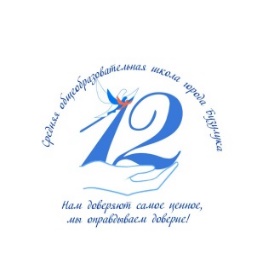 Муниципальное общеобразовательное автономное учреждение города Бузулука«Средняя общеобразовательная школа № 12»Муниципальное общеобразовательное автономное учреждение города Бузулука«Средняя общеобразовательная школа № 12»Телефон 8 (35342) 4-58-55Факс 8 (35342) 4-58-55Сайт: shcola12buzuluk.ucoz.rue-mail: mousosh122007@yandex.ruПРИНЯТОна заседании Педагогического советаПротокол № 8 от 30.08.2023 годаУТВЕРЖДАЮДиректор МОАУ «СОШ №12»______________ И.Н.НемцоваПриказ № 264 от 30.08.2023 года№ п/пНаименование разделов и тем программыКоличество часовКоличество часовЭлектронные (цифровые) образовательные ресурсы№ п/пНаименование разделов и тем программыВсегоКонтрольные работыЭлектронные (цифровые) образовательные ресурсы1Школа, школьная жизнь, школьная форма, изучаемые предметы. Переписка с иностранными сверстниками90https://resh.edu.ru/2Досуг и увлечения (хобби) современного подростка (чтение, кино, спорт)61https://resh.edu.ru/3Родной город (село). Транспорт80https://resh.edu.ru/4Внешность и характер человека (литературного персонажа)80https://resh.edu.ru/5Природа: дикие и домашние животные. Погода150https://resh.edu.ru/6Здоровый образ жизни: режим труда и отдыха, здоровое питание71https://resh.edu.ru/7Моя семья. Мои друзья. Семейные праздники: день рождения, Новый год120https://resh.edu.ru/8Родная страна и страна (страны) изучаемого языка. Их географическое положение, столицы, достопримечательности, культурные особенности (национальные праздники, традиции, обычаи)170https://resh.edu.ru/9Покупки: одежда, обувь и продукты питания60https://resh.edu.ru/10Каникулы в различное время года. Виды отдыха91https://resh.edu.ru/11Выдающиеся люди родной страны и страны (стран) изучаемого языка: писатели, поэты50https://resh.edu.ru/ОБЩЕЕ КОЛИЧЕСТВО ЧАСОВ ПО ПРОГРАММЕ1023№ п/пТема урокаКол-во часовДатапроведения урокаДатапроведения урокаДатапроведения урокаДатапроведения урокаДатапроведения урокаДатапроведения урокаДатапроведения урокаДатапроведения урокаДатапроведения урокаДатапроведения урокаДатапроведения урокаДатапроведения урокаДатапроведения урокаЭлектронные цифровые образовательные ресурсы№ п/пТема урокаКол-во часовПо плануПо плануПо плануПо плануПо плануПо плануПо плануПо плануПо плануПо плануПо плануПо плануфактическиЭлектронные цифровые образовательные ресурсы5 А5 А5 А5 А5 А5 А5 А5 Б5 В5 В5 Г5 Г1Школа, школьная жизнь (школьные предметы)14.094.094.094.094.094.094.094.091.091.091.091.09Библиотека ЦОК https://m.edsoo.ru/83519f102Школа, школьная жизнь (мой любимый предмет)15.095.095.095.095.095.095.096.094.094.094.094.09Библиотека ЦОК https://m.edsoo.ru/83519f103Школа, школьная жизнь (расписание уроков)17.097.097.097.097.097.097.097.096.096.096.096.09Библиотека ЦОК https://m.edsoo.ru/83519df84Школа, школьная жизнь (общение с одноклассниками)111.0911.0911.0911.0911.0911.0911.0911.098.098.098.098.09Библиотека ЦОК https://m.edsoo.ru/8351a7805Школа, школьная жизнь (занятия после уроков)112.0912.0912.0912.0912.0912.0912.0913.0911.0911.0911.0911.09Библиотека ЦОК https://m.edsoo.ru/8351b414 https://m.edsoo.ru/83519ab06Школа, школьная жизнь (образование в стране/странах изучаемого языка)114.0914.0914.0914.0914.0914.0914.0914.0913.0913.0913.0913.09Библиотека ЦОК https://m.edsoo.ru/8351b19e7Школа, школьная жизнь (Переписка с зарубежными сверстниками. Пишем электронное письмо другу)118.0918.0918.0918.0918.0918.0918.0918.0915.0915.0915.0915.09Библиотека ЦОК https://m.edsoo.ru/8351b5408 Школа, школьная жизнь. 119.0919.0919.0919.0919.0919.0919.0920.0918.0918.0918.0918.099Школа, школьная жизнь (моя школа)121.0921.0921.0921.0921.0921.0921.0921.0920.0920.0920.0920.0910Досуг и увлечения современных подростков (любимые увлечения)125.0925.0925.0925.0925.0925.0925.0925.0922.0922.0922.0922.09Библиотека ЦОК https://m.edsoo.ru/8351997a11Входная контрольная работа  126.0926.0926.0926.0926.0926.0926.0926.0926.0926.0926.0926.0912Досуг и увлечения современных подростков (места для отдыха)128.0928.0928.0928.0928.0928.0927.0927.0927.0927.0927.0927.0913Мое свободное время (театр)12.102.102.102.102.102.1028.0928.0929.0929.0929.0929.09Библиотека ЦОК https://m.edsoo.ru/835196d214Мое свободное время (кино)13.103.103.103.103.103.102.102.102.102.102.102.10Библиотека ЦОК https://m.edsoo.ru/8351817415Досуг и увлечения (хобби) современного подростка (чтение, кино, спорт)15.105.105.105.105.105.104.104.104.104.104.104.10Библиотека ЦОК https://m.edsoo.ru/8351817416Родной город (село). (жизнь в городе и деревне)19.109.109.109.109.109.105.105.106.106.106.106.10Библиотека ЦОК https://m.edsoo.ru/8351e308 https://m.edsoo.ru/8351e6e617Родной город (село). (типы домов)110.1010.1010.1010.1010.1010.109.109.109.109.109.109.10Библиотека ЦОК https://m.edsoo.ru/8351eaec https://m.edsoo.ru/8351e59c18Родной город (село). (В квартире, в доме)112.1012.1012.1012.1012.1012.1011.1011.1011.1011.1011.1011.1019Родной город (село). (Описание квартиры, дома)116.1016.1016.1016.1016.1016.1012.1012.1013.1013.1013.1013.1020Родной город (село). (как пройти к моему дому)117.1017.1017.1017.1017.1017.1016.1016.1016.1016.1016.1016.10Библиотека ЦОК https://m.edsoo.ru/8351fdd421Виды транспорта119.1019.1019.1019.1019.1019.1018.1018.1018.1018.1018.1018.10Библиотека ЦОК https://m.edsoo.ru/8351c13422 Родной город (село). Транспорт123.1023.1023.1023.1023.1023.1019.1019.1020.1020.1020.1020.1023Транспорт в моем городе.124.1024.1024.1024.1024.1024.1023.1023.1023.1023.1023.1023.1024Члены семьи: описание внешности126.1026.1026.1026.1026.1026.1025.1025.1025.1025.1025.1025.10Библиотека ЦОК https://m.edsoo.ru/8351655e25Члены семьи: описание характера16.116.116.116.116.116.1126.1026.1027.1027.1027.1027.10Библиотека ЦОК https://m.edsoo.ru/835163f626Мои друзья: описание внешности17.117.117.117.117.117.116.116.116.116.116.116.11Библиотека ЦОК https://m.edsoo.ru/83516c0c27Мои друзья: описание характера19.119.119.119.119.118.118.118.118.118.118.118.11Библиотека ЦОК https://m.edsoo.ru/83516dba28Мой любимый герой (описание внешности и характера)113.1113.1113.1113.1113.119.119.119.1110.1110.1110.1110.1129Мой любимый литературный персонаж (описание внешности и характера)114.1114.1114.1114.1114.1113.1113.1113.1113.1113.1113.1113.1130 Внешность и характер человека (литературного персонажа)116.1116.1116.1116.1116.1115.1115.1115.1115.1115.1115.1115.1131Моя внешность120.1120.1120.1120.1120.1116.1116.1116.1117.1117.1117.1117.1132Природа (дикие животные)121.1121.1121.1121.1121.1120.1120.1120.1120.1120.1120.1120.1133Природа (описание диких животных)123.1123.1123.1123.1123.1122.1122.1122.1122.1122.1122.1122.1134Природа (животные в зоопарке)127.1127.1127.1127.1127.1123.1123.1123.1124.1124.1124.1124.11Библиотека ЦОК https://m.edsoo.ru/8351d6e235Природа (домашние животные)128.1128.1128.1128.1128.1127.1127.1127.1127.1127.1127.1127.11Библиотека ЦОК https://m.edsoo.ru/8351e45236Природа (описание домашних животных)130.1130.1130.1130.1130.1129.1129.1129.1129.1129.1129.1129.1137Природа (животные России)11.121.121.121.121.1230.1130.1130.111.121.121.121.12Библиотека ЦОК https://m.edsoo.ru/8352013037Природа (животные страны/стран изучаемого языка)14.124.124.124.124.124.124.124.124.124.124.124.12Библиотека ЦОК https://m.edsoo.ru/8352013039Природа. (Насекомые)15.125.125.125.125.126.126.126.126.126.126.126.1240Погода. (Говорим о погоде)17.127.127.127.127.127.127.127.128.128.128.128.12Библиотека ЦОК https://m.edsoo.ru/835182d241Погода в разные времена года, месяцы.111.1211.1211.1211.1211.1211.1211.1211.1211.1211.1211.1211.12Библиотека ЦОК https://m.edsoo.ru/8351844442Погода. (моё любимое время года)112.1212.1212.1212.1212.1213.1213.1213.1213.1213.1213.1213.1243Погода (различные погодные явления)114.1214.1214.1214.1214.1214.1214.1214.1215.1215.1215.1215.12Библиотека ЦОК https://m.edsoo.ru/8351e01a44Одеваемся по погоде118.1218.1218.1218.1218.1218.1218.1218.1218.1218.1218.1218.12Библиотека ЦОК https://m.edsoo.ru/83518cbe45 Природа: дикие и домашние животные. Погода119.1219.1219.1219.1220.1220.1220.1220.1220.1220.1220.1220.1246Удивительные животные121.1221.1221.1221.1221.1221.1221.1221.1222.1222.1222.1222.1247Здоровый образ жизни (распорядок дня)125.1225.1225.1225.1225.1225.1225.1225.1225.1225.1225.1225.12Библиотека ЦОК https://m.edsoo.ru/8351a61848Полугодовая контрольная работа126.1226.1226.1226.1226.1226.1226.1226.1226.1226.1226.1226.1249Здоровый образ жизни (занятия спортом и активные виды отдыха)128.1228.1228.1228.1227.1227.1227.1227.1227.1227.1227.1227.12Библиотека ЦОК https://m.edsoo.ru/835197fe50Здоровый образ жизни (проводим выходные с пользой для здоровья)129.1229.1229.1229.1228.1228.1228.1228.1229.1229.1229.1229.12Библиотека ЦОК https://m.edsoo.ru/83518e1251Здоровый образ жизни (здоровое питание)19.019.019.019.0110.0110.0110.0110.0110.0110.0110.0110.01Библиотека ЦОК https://m.edsoo.ru/835193e452 Здоровый образ жизни: режим труда и отдыха, здоровое питание111.0111.0111.0111.0111.0111.0111.0111.0112.0112.0112.0112.0153 Досуг и увлечения (хобби) современного подростка (чтение, кино, спорт)115.0115.0115.0115.0115.0115.0115.0115.0115.0115.0115.0115.0154Моя семья (члены моей семьи)116.0116.0116.0116.0117.0117.0117.0117.0117.0117.0117.0117.01Библиотека ЦОК https://m.edsoo.ru/83514d3055Моя семья (представление членов моей семьи)118.0118.0118.0118.0118.0118.0118.0118.0119.0119.0119.0119.01Библиотека ЦОК https://m.edsoo.ru/83514d3056Моя семья (наши любимые занятия)122.0122.0122.0122.0122.0122.0122.0122.0122.0122.0122.0122.01Библиотека ЦОК https://m.edsoo.ru/835159e257Моя семья (проводим время вместе)123.0123.0123.0123.0124.0124.0124.0124.0124.0124.0124.0124.01Библиотека ЦОК https://m.edsoo.ru/83515bcc58Семейные праздники и традиции (день рождения, Новый Год)125.0125.0125.0125.0125.0125.0125.0125.0126.0126.0126.0126.01Библиотека ЦОК https://m.edsoo.ru/83514efc59Моя семья (семейные праздники в разных странах)129.0129.0129.0129.0129.0129.0129.0129.0129.0129.0129.0129.01Библиотека ЦОК https://m.edsoo.ru/83516f40 https://m.edsoo.ru/8351712a60Моя семья. Мои друзья130.0130.0130.0131.0131.0131.0131.0131.0131.0131.0131.0131.01Библиотека ЦОК https://m.edsoo.ru/8351609a61Моя семья. Мои друзья (мои вещи, одежда)11.021.021.021.021.021.021.021.022.022.022.022.02Библиотека ЦОК https://m.edsoo.ru/8351800262Мои друзья (взаимоотношения с друзьями)15.025.025.025.025.025.025.025.025.025.025.025.02Библиотека ЦОК https://m.edsoo.ru/83515ea663Мои друзья (совместные занятия)16.026.026.027.027.027.027.027.027.027.027.027.02Библиотека ЦОК https://m.edsoo.ru/8351625264Моя семья. Мои друзья. Семейные праздники: день рождения, Новый год18.028.028.028.028.028.028.028.029.029.029.029.0265Мой любимый праздник112.0212.0212.0212.0212.0212.0212.0212.0212.0212.0212.0212.0266Родная страна. (географическое положение)113.0213.0213.0214.0214.0214.0214.0214.0214.0214.0214.0214.0267Родная страна. (культура и традиции)115.0215.0215.0215.0215.0215.0215.0215.0216.0216.0216.0216.02Библиотека ЦОК https://m.edsoo.ru/8352026668Родная страна. (национальные обычаи)119.0219.0219.0219.0219.0219.0219.0219.0219.0219.0219.0219.0269Родная страна. (праздники)120.0220.0220.0221.0221.0221.0221.0221.0221.0221.0221.0221.0270Родная страна (достопримечательности)122.0222.0222.0222.0222.0222.0222.0222.0226.0226.0226.0226.02Библиотека ЦОК https://m.edsoo.ru/8351f3c071Родная страна (народное творчество)126.0226.0226.0226.0226.0226.0226.0226.0228.0228.0228.0228.0272Страна/ страны изучаемого языка (географическое положение, столицы)127.0227.0227.0228.0228.0228.0228.0228.021.031.031.031.03Библиотека ЦОК https://m.edsoo.ru/8351f4f673Страна/страны изучаемого языка. (достопримечательности Великобритании)129.0229.0229.0229.0229.0229.0229.0229.024.034.034.034.03Библиотека ЦОК https://m.edsoo.ru/8351fa14 https://m.edsoo.ru/8351fb7c https://m.edsoo.ru/8351fcb2 https://m.edsoo.ru/8351feec https://m.edsoo.ru/8352000e74Страна/страны изучаемого языка (национальные праздники)14.034.034.034.034.034.034.034.036.036.036.036.0375Достопримечательности стран изучаемого языка15.035.036.036.036.036.036.036.037.037.037.037.0376Страна/страны изучаемого языка. (национальные особенности)17.037.037.037.037.037.037.037.0311.0311.0311.0311.0377Страна/страны изучаемого языка (национальные обычаи)111.0311.0311.0311.0311.0311.0311.0311.0313.0313.0313.0313.0378Страна/ страны изучаемого языка (традиции)112.0312.0313.0313.0313.0313.0313.0313.0315.0315.0315.0315.03Библиотека ЦОК https://m.edsoo.ru/8352026679Страна/ страны изучаемого языка (сувениры)114.0314.0314.0314.0314.0314.0314.0314.0318.0318.0318.0318.03Библиотека ЦОК https://m.edsoo.ru/8351c5bc80Страна/ страны изучаемого языка (типичные здания и строения)118.0318.0318.0318.0318.0318.0318.0318.0320.0320.0320.0320.0381Родная страна и страна (страны) изучаемого языка. Их географическое положение, столицы, достопримечательности, культурные особенности (национальные праздники, традиции, обычаи)119.0319.0320.0320.0320.0320.0320.0320.0322.0322.0322.0322.0382Моя страна.121.0321.0321.0321.0321.0321.0321.0321.033.043.043.043.0483Покупки (одежда, обувь)14.044.043.043.043.043.043.043.045.045.045.045.04Библиотека ЦОК https://m.edsoo.ru/83518cbe84Покупки (продукты питания)18.048.044.044.044.044.044.044.048.048.048.048.0485Покупки (сувениры)19.049.048.048.048.048.048.048.0410.0410.0410.0410.04Библиотека ЦОК https://m.edsoo.ru/8351c5bc86Покупки (мои любимые магазины)111.0411.0410.0410.0410.0410.0410.0410.0412.0412.0412.0412.0487 Покупки: одежда, обувь и продукты питания115.0415.0411.0411.0411.0411.0411.0411.0415.0415.0415.0415.0488Моя любимая еда116.0416.0415.0415.0415.0415.0415.0415.0417.0417.0417.0417.0489Каникулы (виды путешествий)118.0418.0418.0418.0418.0418.0418.0418.0419.0419.0419.0419.04Библиотека ЦОК https://m.edsoo.ru/8351b78e https://m.edsoo.ru/8351d818 https://m.edsoo.ru/8351c2b090Каникулы (путешествуем в разное время года)122.0422.0422.0422.0422.0422.0422.0422.0422.0422.0422.0422.04Библиотека ЦОК https://m.edsoo.ru/8351d55291Каникулы (путешествуем с моей семьей и друзьями)123.0423.0424.0424.0424.0424.0424.0424.0424.0424.0424.0424.04Библиотека ЦОК https://m.edsoo.ru/8351d55292Каникулы (активные виды отдыха)125.0425.0425.0425.0425.0425.0425.0425.0426.0426.0426.0426.04Библиотека ЦОК https://m.edsoo.ru/8351c89693Каникулы (детский лагерь)12.052.052.052.052.052.052.052.053.053.053.053.05Библиотека ЦОК https://m.edsoo.ru/8351dc1e94Виды отдыха (активности)16.056.056.056.056.056.056.056.056.056.056.056.05Библиотека ЦОК https://m.edsoo.ru/8351bf4a https://m.edsoo.ru/8351c74c https://m.edsoo.ru/8351d6e295Виды отдыха (поход)17.057.058.058.058.058.058.058.058.058.058.058.0596Каникулы в различное время года. Виды отдыха113.0513.0513.0513.0513.0513.0513.0513.0513.0513.0513.0513.0597Промежуточная аттестация. Контрольная работа114.0514.0514.0514.0514.0514.0514.0514.0514.0514.0514.0514.0598Выдающиеся люди родной страны и страны/стран изучаемого языка: страницы истории116.0516.0515.0515.0515.0515.0515.0515.0515.0515.0515.0515.05Библиотека ЦОК https://m.edsoo.ru/8352075c99Выдающиеся поэты, писатели родной страны и страны/ стран изучаемого языка120.0520.0516.0516.0516.0516.0516.0516.0517.0517.0517.0517.05Библиотека ЦОК https://m.edsoo.ru/8352089c https://m.edsoo.ru/8351745e100Любимые книги и литературные персонажи родной страны и страны/ стран изучаемого языка121.0520.0520.0520.0520.0520.0520.0520.0520.0520.0520.0520.05Биоблиотека ЦОК https://m.edsoo.ru/835209d2101Выдающиеся люди родной страны и страны (стран) изучаемого языка: писатели, поэты"122.0522.0522.0522.0522.0522.0522.0522.0522.0522.0522.0522.05Библиотека ЦОК https://m.edsoo.ru/83520dce102 Выдающиеся люди родной страны и страны (стран) изучаемого языка: мои любимые писатели, поэты123.0523.0523.0523.0523.0523.0523.0523.0524.0524.0524.0524.05Библиотека ЦОК https://m.edsoo.ru/83520dceОбщее количество часов по программе102№ п/пНаименование разделов и тем программыКоличество часовКоличество часовЭлектронные (цифровые) образовательные ресурсы№ п/пНаименование разделов и тем программыВсегоКонтрольные работыЭлектронные (цифровые) образовательные ресурсы1Внешность и характер человека (литературного персонажа)2https://resh.edu.ru/2Взаимоотношения в семье и с друзьями. Семейные праздники121https://resh.edu.ru/3Жизнь в городе и сельской местности. Описание родного города (села). Транспорт19https://resh.edu.ru/4Досуг и увлечения (хобби) современного подростка (чтение, кино, театр, спорт)211https://resh.edu.ru/5Школа, школьная жизнь, школьная форма, изучаемые предметы, любимый предмет, правила поведения в школе. Переписка с иностранными сверстниками6https://resh.edu.ru/6Покупки: одежда, обувь и продукты питания7https://resh.edu.ru/7Здоровый образ жизни: режим труда и отдыха, фитнес, сбалансированное питание4https://resh.edu.ru/8Каникулы в различное время года. Виды отдыха. Путешествия по России и иностранным странам7https://resh.edu.ru/9Природа: дикие и домашние животные. Климат, погода4https://resh.edu.ru/10Родная страна и страна (страны) изучаемого языка. Их географическое положение, столицы, население, официальные языки, достопримечательности, культурные особенности (национальные праздники, традиции, обычаи)15https://resh.edu.ru/11Выдающиеся люди родной страны и страны (стран) изучаемого языка: писатели, поэты, учёные51https://resh.edu.ru/ОБЩЕЕ КОЛИЧЕСТВО ЧАСОВ ПО ПРОГРАММЕ1023№ п/пТема урокаКол-во часовДатапроведения урокаДатапроведения урокаДатапроведения урокаДатапроведения урокаДатапроведения урокаДатапроведения урокаДатапроведения урокаДатапроведения урокаДатапроведения урокаДатапроведения урокаДатапроведения урокаЭлектронные цифровые образовательные ресурсы№ п/пТема урокаКол-во часовПо плануПо плануПо плануПо плануПо плануПо плануПо плануПо плануПо плануПо плануфактическиЭлектронные цифровые образовательные ресурсы6 А6 А6 А6 А6 Б6 Б6 В6 В6 Г6 Г1Внешность и характер человека (литературного персонажа) (описание)101.0901.0901.0901.0901.0901.0901.0901.0901.0901.09Библиотека ЦОК https://m.edsoo.ru/83519f102Внешность и характер человека (мой любимый герой (описание))105.09.05.09.05.09.05.09.05.09.05.09.05.09.05.09.05.09.05.09.Библиотека ЦОК https://m.edsoo.ru/83519f103Взаимоотношения в семье и с друзьями (члены семьи)107.0907.0907.0907.0907.0907.0907.0907.0907.0907.09Библиотека ЦОК https://m.edsoo.ru/83519df84Взаимоотношения в семье и с друзьями (личные данные)108.0908.0908.0908.0908.0908.0908.0908.0908.0908.09Библиотека ЦОК https://m.edsoo.ru/8351a7805Взаимоотношения в семье и с друзьями (моя страна)112.0912.0912.0912.0912.0912.0912.0912.0912.0912.09Библиотека ЦОК https://m.edsoo.ru/8351b414 https://m.edsoo.ru/83519ab06Взаимоотношения в семье и с друзьями (представляем друга, приветствие114.0914.0914.0914.0914.0914.0914.0914.0914.0914.09Библиотека ЦОК https://m.edsoo.ru/8351b19e7Взаимоотношения в семье и с друзьями ( интересные факты о планете "Земля")115.0915.0915.0915.0915.0915.0915.0915.0915.0915.09Библиотека ЦОК https://m.edsoo.ru/8351b5408Взаимоотношения в семье и с друзьями. (приглашение на праздник)119.0919.0919.0919.0919.0919.0919.0919.0919.0919.099Взаимоотношения в семье и с друзьями (обустраиваем дом, квартиру)121.0921.0921.0921.0921.0921.0921.0921.0921.0921.0910Взаимоотношения в семье и с друзьями (мой дом, квартира)122.0922.0922.0922.0922.0922.0922.0922.0922.0922.09Библиотека ЦОК https://m.edsoo.ru/8351997a11Входная контрольная работа129.0929.0929.0929.0929.0929.0929.0929.0929.0929.0912Взаимоотношения в семье и с друзьями( прогулка по известным улицам)128.0928.0928.0928.0928.0928.0928.0928.0928.0928.0913Взаимоотношения в семье и с друзьями (вызываем мастера)129.0929.0929.0929.0929.0929.0929.0929.0929.0929.09Библиотека ЦОК https://m.edsoo.ru/835196d214Взаимоотношения в семье и с друзьями (рисуем план комнаты)103.1003.1003.1003.1003.1003.1003.1003.1003.1003.10Библиотека ЦОК https://m.edsoo.ru/8351817415Жизнь в городе и сельской местности (безопасность на дорогах)105.1005.1005.1005.1005.1005.1005.1005.1005.1005.10Библиотека ЦОК https://m.edsoo.ru/8351817416Жизнь в городе и сельской местности (виды транспорта)106.1006.1006.1006.1006.1006.1006.1006.1006.1006.10Библиотека ЦОК https://m.edsoo.ru/8351e308 https://m.edsoo.ru/8351e6e617Жизнь в городе и сельской местности  (мой район)110.1010.1010.1010.1010.1010.1010.1010.1010.1010.10Библиотека ЦОК https://m.edsoo.ru/8351eaec https://m.edsoo.ru/8351e59c18Жизнь в городе и сельской местности (на улицах Лондона)112.1012.1012.1012.1012.1012.1012.1012.1012.1012.1019Жизнь в городе и сельской местности (ориентируемся по карте)113.1013.1013.1013.1013.1013.1013.1013.1013.1013.1020Жизнь в городе и сельской местности ( Как добраться до ...)117.1017.1017.1017.1017.1017.1017.1017.1017.1017.10Библиотека ЦОК https://m.edsoo.ru/8351fdd421Жизнь в городе и сельской мнстности ( значение красного цвета)119.1019.1019.1019.1019.1019.1019.1019.1019.1019.10Библиотека ЦОК https://m.edsoo.ru/8351c13422Жизнь в городе и сельской местности (городские службы)120.1020.1020.1020.1020.1020.1020.1020.1020.1020.1023Жизнь в городе или в сельской местности ( изучаем правила дорожного движения)124.1024.1024.1024.1024.1024.1024.1024.1024.1024.1024Жизнь в городе и сельской местности (договариваемся о встрече)126.1026.1026.1026.1026.1026.1026.1026.1026.1026.10Библиотека ЦОК https://m.edsoo.ru/8351655e25Жизнь в городе и сельской местности  (проводим время вместе)107.1107.1107.1107.1107.1107.1107.1107.1107.1107.11Библиотека ЦОК https://m.edsoo.ru/835163f626Досуг и развлечения современного подростка (выбор занятий)109.1109.1109.1109.1109.1109.1109.1109.1109.1109.11Библиотека ЦОК https://m.edsoo.ru/83516c0c27Досуг и развлечения современного подростка (любимые занятия)110.1110.1110.1110.1110.1110.1110.1110.1110.1110.11Библиотека ЦОК https://m.edsoo.ru/83516dba28Досуг и развлечения современного подростка (мой выходной день)114.1114.1114.1114.1114.1114.1114.1114.1114.1114.1129Досуг и увлечения современного подростка ( режим дня подростков в Великобритании)116.1116.1116.1116.1116.1116.1116.1116.1116.1116.1130Досуг и развлечения современного подростка (свободное время моего друга)117.1117.1117.1117.1117.1117.1117.1117.1117.1117.1131Досуг и развлечения современного подростка (активности в свободное время)121.1121.1121.1121.1121.1121.1121.1121.1121.1121.1132Досуг и развлечения современного подростка (увлечения и хобби)123.1123.1123.1123.1123.1123.1123.1123.1123.1123.1133Досуг и развлечения современного подростка (готовимся к празднику)124.1124.1124.1124.1124.1124.1124.1124.1124.1124.1134Досуг и развлечения современного подростка (празднуем Хэллоуин)128.1128.1128.1128.1128.1128.1128.1128.1128.1128.11Библиотека ЦОК https://m.edsoo.ru/8351d6e235Досуг и развлечения современного подростка (особые праздники )130.1130.1130.1130.1130.1130.1130.1130.1130.1130.11Библиотека ЦОК https://m.edsoo.ru/8351e45236Досуг и развлечения современного подростка (популярные игры Шотландии)101.1201.1201.1201.1201.1201.1201.1201.1201.1201.1237Досуг и развлечения современного подростка (заказываем цветы )105.1205.1205.1205.1205.1205.1205.1205.1205.1205.12Библиотека ЦОК https://m.edsoo.ru/8352013037Досуг и развлечения современного подростка ( отправляемся в страну чудес)107.1207.1207.1207.1207.1207.1207.1207.1207.1207.12Библиотека ЦОК https://m.edsoo.ru/8352013039Досуг и развлечения современного подростка (проводим время вместе)108.1208.1208.1208.1208.1208.1208.1208.1208.1208.1240Досуг и развлечения современного подростка (игры в прошлом и настоящем)112.1212.1212.1212.1212.1212.1212.1212.1212.1212.12Библиотека ЦОК https://m.edsoo.ru/835182d241Досуг и развлечения современного подростка (играем в настольные игры)114.1214.1214.1214.1214.1214.1214.1214.1214.1214.12Библиотека ЦОК https://m.edsoo.ru/8351844442Досуг и развлечения современного подростка (делаем игры своими руками)115.1215.1215.1215.1215.1215.1215.1215.1215.1215.1243Досуг и развлечения современного подростка (самые популярные настольные игры)119.1219.1219.1219.1219.1219.1219.1219.1219.1219.12Библиотека ЦОК https://m.edsoo.ru/8351e01a44Досу г и развлечения современного подростка ( подарок на день рождения)121.1221.1221.1221.1221.1221.1221.1221.1221.1221.12Библиотека ЦОК https://m.edsoo.ru/83518cbe45Полугодовая контрольная работа122.1222.1222.1222.1222.1222.1222.1222.1222.1222.1246Досуг и развлечения современного подростка (кукольный театр)126.1226.1226.1226.1226.1226.1226.1226.1226.1226.1247Описание родного города (села)  (путешествие в прошлое)128.1228.1228.1228.1228.1228.1228.1228.1228.1228.12Библиотека ЦОК https://m.edsoo.ru/8351a61848Описание родного города (села). (город из прошлого)129.1229.1229.1229.1229.1229.1229.1229.1229.1229.1249Описание родного города (села). (праздничное настроение в каждом доме)109.0109.0109.0109.0109.0109.0109.0109.0109.0109.01Библиотека ЦОК https://m.edsoo.ru/835197fe50Описание родного города (села). (путь к славе)111.0111.0111.0111.0111.0111.0111.0111.0111.0111.01Библиотека ЦОК https://m.edsoo.ru/83518e1251Описание родного города (села). (супергерои)112.0112.0112.0112.0112.0112.0112.0112.0112.0112.01Библиотека ЦОК https://m.edsoo.ru/835193e452Описание родного города (села). (служба потерянных вещей)116.0116.0116.0116.0116.0116.0116.0116.0116.0116.0153Описание родного города (села). (домик в деревне, старинные игрушки)118.0118.0118.0118.0118.0118.0118.0118.0118.0118.0154Описание родного города (села). (моя любимая игрушка)119.0119.0119.0119.0119.0119.0119.0119.0119.0119.01Библиотека ЦОК https://m.edsoo.ru/83514d3055Школа (международная летняя школа)123.0123.0123.0123.0123.0123.0123.0123.0123.0123.01Библиотека ЦОК https://m.edsoo.ru/83514d3056Школа. Школьная жизнь (правила поведения в школе)125.0125.0125.0125.0125.0125.0125.0125.0125.0125.01Библиотека ЦОК https://m.edsoo.ru/835159e257Школа. Школьная жизнь (правила поведения дома)126.0126.0126.0126.0126.0126.0126.0126.0126.0126.01Библиотека ЦОК https://m.edsoo.ru/83515bcc58Школа, школьная жизнь (осматриваем достопримечательности)130.0130.0130.0130.0130.0130.0130.0130.0130.0130.01Библиотека ЦОК https://m.edsoo.ru/83514efc59Школа, школьная жизнь ( покупаем билеты в кино)101.0201.0201.0201.0201.0201.0201.0201.0201.0201.02Библиотека ЦОК https://m.edsoo.ru/83516f40 https://m.edsoo.ru/8351712a60Школа. Школьная жизнь ( соблюдаем чистоту и порядок)102.0202.0202.0202.0202.0202.0202.0202.0202.0202.02Библиотека ЦОК https://m.edsoo.ru/8351609a61Покупки (продукты питания)106.0206.0206.0206.0206.0206.0206.0206.0206.0206.02Библиотека ЦОК https://m.edsoo.ru/8351800262Покупки (список покупок)108.0208.0208.0208.0208.0208.0208.0208.0208.0208.02Библиотека ЦОК https://m.edsoo.ru/83515ea663Покупки (меню)109.0209.0209.0209.0209.0209.0209.0209.0209.0209.02Библиотека ЦОК https://m.edsoo.ru/8351625264Покупки (ингредиенты любимого блюда)113.0213.0213.0213.0213.0213.0213.0213.0213.0213.0265Покупки (давайте перекусим!)115.0215.0215.0215.0215.0215.0215.0215.0215.0215.0266Покупки (бронируем столик в ресторане)116.0216.0216.0216.0216.0216.0216.0216.0216.0216.0267Покупки ( поход по магазинам)120.0220.0220.0220.0220.0220.0220.0220.0220.0220.02Библиотека ЦОК https://m.edsoo.ru/8352026668Здоровый образ жизни (сбалансированное питание)127.0227.0227.0227.0227.0227.0227.0227.0227.0227.0269Здоровый образ жизни (распорядок дня)129.0229.0229.0229.0229.0229.0229.0229.0229.0229.0270Здоровый образ жизни (режим труда и отдыха)101.0301.0301.0301.0301.0301.0301.0301.0301.0301.03Библиотека ЦОК https://m.edsoo.ru/8351f3c071Здоровый образ жизни (распорядок дня моего друга)103.0303.0303.0303.0303.0303.0303.0303.0303.0303.0372Каникулы в различное время годы (планы на отдых)105.0305.0305.0305.0305.0305.0305.0305.0305.0305.03Библиотека ЦОК https://m.edsoo.ru/8351f4f673Каникулы в различное время годы (активности на отдыхе)107.0307.0307.0307.0307.0307.0307.0307.0307.0307.03Библиотека ЦОК https://m.edsoo.ru/8351fa14 74Каникулы в различное время года (виды отдыха)112.0312.0312.0312.0312.0312.0312.0312.0312.0312.0375Каникулы в различное время годы (в гостинице)114.0314.0314.0314.0314.0314.0314.0314.0314.0314.0376Каникулы в различное время годы (отдых на море)115.0315.0315.0315.0315.0315.0315.0315.0315.0315.0377Каникулы в различное время года: активные виды спорта119.0319.0319.0319.0319.0319.0319.0319.0319.0319.0378Каникулы в различное время года ( давайте веселиться!)121.0321.0321.0321.0321.0321.0321.0321.0321.0321.03Библиотека ЦОК https://m.edsoo.ru/8352026679Климат, погода (прогноз погоды)122.0322.0322.0322.0322.0322.0322.0322.0322.0322.03Библиотека ЦОК https://m.edsoo.ru/8351c5bc80Климат, погода (одеваемся по погоде)104.0404.0404.0404.0404.0404.0404.0404.0404.0404.0481Клима, погода.  (дикие и домашние животные, в зоопарке)105.0405.0405.0405.0405.0405.0405.0405.0405.0405.0482Климат, погода ( какая сегодня погода?)108.0408.0408.0408.0408.0408.0408.0408.0408.0408.0483Родная страна и страна ( страны) изучаемого языка (Российские дачи)109.0409.0409.0409.0409.0409.0409.0409.0409.0409.04Библиотека ЦОК https://m.edsoo.ru/83518cbe84Родная страна и страна (страны) изучаемого языка. (Санкт-Петербург)111.0411.0411.0411.0411.0411.0411.0411.0411.0411.0485Родная страна и страна (страны) изучаемого языка. (белые ночи)112.0412.0412.0412.0412.0412.0412.0412.0412.0412.04Библиотека ЦОК https://m.edsoo.ru/8351c5bc86Родная страна и страна (страны) изучаемого языка (что можно посетить?)116.0416.0416.0416.0416.0416.0416.0416.0416.0416.0487Родная страна и страна (страны) изучаемого языка (Московский зоопарк)117.0417.0417.0417.0417.0417.0417.0417.0417.0417.0488Родная страна и страна (страны) изучаемого языка (тур по столице)118.0418.0418.0418.0418.0418.0418.0418.0418.0418.0489Родная страна и страна/страны изучаемого языка (национальные особенности)119.0419.0419.0419.0419.0419.0419.0419.0419.0419.04Библиотека ЦОК https://m.edsoo.ru/8351b78e https://m.edsoo.ru/8351d818 https://m.edsoo.ru/8351c2b090Родная страна и страна (страны) изучаемого языка (праздники)122.0422.0422.0422.0422.0422.0422.0422.0422.0422.04Библиотека ЦОК https://m.edsoo.ru/8351d55291Родная страна и страна (страны) изучаемого языка (празднуем вместе)123.0423.0423.0423.0423.0423.0423.0423.0423.0423.04Библиотека ЦОК https://m.edsoo.ru/8351d55292Родная страна и страна (страны) изучаемого языка (фестивали)125.0425.0425.0425.0425.0425.0425.0425.0425.0425.04Библиотека ЦОК https://m.edsoo.ru/8351c89693Родная страна и страна/страны изучаемого языка (архитектурные объекты)126.0426.0426.0426.0426.0426.0426.0426.0426.0426.04Библиотека ЦОК https://m.edsoo.ru/8351dc1e94Родная страна и страна (страны) изучаемого языка (знаменитые исторические места)129.0429.0429.0429.0429.0429.0429.0429.0429.0429.04Библиотека ЦОК https://m.edsoo.ru/8351bf4a https://m.edsoo.ru/8351c74c https://m.edsoo.ru/8351d6e295Родная страна и страна (страны изучаемого языка (достопримечательности)130.0430.0430.0430.0430.0430.0430.0430.0430.0430.0496Родная страна и страна (страны)  (традиции и обычаи)106.0506.0506.0506.0506.0506.0506.0506.0506.0506.0597Родная страна и страна (страны) изучаемого языка ( Курортный город Сочи)107.0507.0507.0507.0507.0507.0507.0507.0507.0507.0598Выдающиеся люди страны (стран) изучаемого языка (писатели, поэты, учёные)108.0508.0508.0508.0508.0508.0508.0508.0508.0508.05Библиотека ЦОК https://m.edsoo.ru/8352075c99Выдающиеся люди родной страны и страны (стран) изучаемого языка: А.С Пушкин113.0513.0513.0513.0513.0513.0513.0513.0513.0513.05Библиотека ЦОК https://m.edsoo.ru/8352089c https://m.edsoo.ru/8351745e100Промежуточная аттестация. Контрольная работа114.0514.0514.0514.0514.0514.0514.0514.0514.0514.05Биоблиотека ЦОК https://m.edsoo.ru/835209d2101Выдающиеся люди страны (стран) изучаемого языка (деятели культуры, спортсмены)116.0516.0516.0516.0516.0516.0516.0516.0516.0516.05Библиотека ЦОК https://m.edsoo.ru/83520dce102Выдающиеся люди родной страны (писатели, поэты, учёные) : произведения Льюиса Кэрролла117.0517.0517.0517.0517.0517.0517.0517.0517.0517.05Библиотека ЦОК https://m.edsoo.ru/83520dceОбщее количество часов по программе102№ п/пНаименование разделов и тем программыКоличество часовКоличество часовКоличество часовЭлектронные (цифровые) образовательные ресурсыДополнительная информация№ п/пНаименование разделов и тем программыВсегоКонтрольные работыПрактические работыЭлектронные (цифровые) образовательные ресурсыДополнительная информация1Жизнь в городе и сельской местности. Описание родного города (села). Транспорт7Библиотека ЦОК https://m.edsoo.ru/7f416f2c 2Взаимоотношения в семье и с друзьями. Семейные праздники. Обязанности по дому71Библиотека ЦОК https://m.edsoo.ru/7f416f2c 3Досуг и увлечения (хобби) современного подростка (чтение, кино, театр, музей, спорт, музыка)12Библиотека ЦОК https://m.edsoo.ru/7f416f2c 4Внешность и характер человека (литературного персонажа)7Библиотека ЦОК https://m.edsoo.ru/7f416f2c5Средства массовой информации (телевидение, журналы, Интернет)12Библиотека ЦОК https://m.edsoo.ru/7f416f2c 6Каникулы в различное время года. Виды отдыха. Путешествия по России и зарубежным странам101Библиотека ЦОК https://m.edsoo.ru/7f416f2c 7Школа, школьная жизнь, школьная форма, изучаемые предметы, любимый предмет, правила поведения в школе, посещение школьной библиотеки (ресурсного центра). Переписка с иностранными сверстниками8Библиотека ЦОК https://m.edsoo.ru/7f416f2c 8Выдающиеся люди родной страны и страны (стран) изучаемого языка: учёные, писатели, поэты, спортсмены9Библиотека ЦОК https://m.edsoo.ru/7f416f2c 9Природа: дикие и домашние животные. Климат, погода8Библиотека ЦОК https://m.edsoo.ru/7f416f2c 10Здоровый образ жизни: режим труда и отдыха, фитнес, сбалансированное питание7Библиотека ЦОК https://m.edsoo.ru/7f416f2c 11Покупки: одежда, обувь и продукты питания71Библиотека ЦОК https://m.edsoo.ru/7f416f2c 12Родная страна и страна (страны) изучаемого языка. Их географическое положение, столицы, население, официальные языки, достопримечательности, культурные особенности (национальные праздники, традиции, обычаи)8Библиотека ЦОК https://m.edsoo.ru/7f416f2c Добавить строкуДобавить строкуДобавить строкуДобавить строкуДобавить строкуДобавить строкуДобавить строкуОБЩЕЕ КОЛИЧЕСТВО ЧАСОВ ПО ПРОГРАММЕОБЩЕЕ КОЛИЧЕСТВО ЧАСОВ ПО ПРОГРАММЕ10230№ п/пТема урокаКоличество часовКоличество часовКоличество часовДата изученияЭлектронные цифровые образовательные ресурсы№ п/пТема урокаВсегоКонтрольные работыПрактические работыДата изученияЭлектронные цифровые образовательные ресурсы1Жизнь в городе и сельской местности (особенности)1Биоблиотека ЦОК https://m.edsoo.ru/835340a4 https://m.edsoo.ru/83533e42 https://m.edsoo.ru/83533f782Жизнь в городе и сельской местности (плюсы и минусы)13Жизнь в городе и сельской местности (проблемы безопасности)14Жизнь в городе и сельской местности (правила безопасности)15Жизнь в городе и сельской местности (городской транспорт)16Жизнь в городе и сельской местности (настоящее и будущее)17Описание родного города (села). (приводим наш район в порядок)18Взаимоотношения в семье и с друзьями (общение с друзьями) 1Биоблиотека ЦОК https://m.edsoo.ru/83538ab4 https://m.edsoo.ru/8353832a https://m.edsoo.ru/835385dc9Взаимоотношения в семье и с друзьями (проводим время вместе) 1Биоблиотека ЦОК https://m.edsoo.ru/8352c5fc10Входная контрольная работа 1111Семейные праздники. (подарки)112Взаимоотношения в семье и с друзьями (обязанности по дому) 1Биоблиотека ЦОК https://m.edsoo.ru/8352c78213Обобщение по теме "Взаимоотношения в семье и с друзьями. Семейные праздники. Обязанности по дому"114Взаимоотношения в семье и с друзьями (общение с друзьями)Дружба115Досуг и увлечения (хобби) современного подростка (свободное время)1Биоблиотека ЦОК https://m.edsoo.ru/8352e2bc16Досуг и увлечения (хобби) современного подростка (популярные увлечения)117Досуг и увлечения (хобби) современного подростка (любимые занятия)118Досуг и увлечения (хобби) современного подростка (хобби членов моей семьи, моих друзей)119Досуг и увлечения (хобби) современного подростка (чтение)1Биоблиотека ЦОК https://m.edsoo.ru/8352d77c20Досуг и увлечения (хобби) современного подростка (интернет и современный подросток)1Биоблиотека ЦОК https://m.edsoo.ru/8352e43821Досуг и увлечения (хобби) современного подростка (современные электронные устройства)1Биоблиотека ЦОК https://m.edsoo.ru/8352e6cc22Досуг и увлечения (хобби) современного подростка (фильмы и сериалы)123Досуг и увлечения (хобби) современного подростка (музыка)124Досуг и увлечения (хобби) современного подростка (поход в кино)1Биоблиотека ЦОК https://m.edsoo.ru/8352dc4025Досуг и увлечения (хобби) современного подростка (спорт)1Биоблиотека ЦОК https://m.edsoo.ru/8352de3426Досуг и увлечения (хобби) современного подростка (кружки и клубы по интересам)1Биоблиотека ЦОК https://m.edsoo.ru/8352e58227Внешность и характер человека (литературного персонажа). (черты характера)1Биоблиотека ЦОК https://m.edsoo.ru/8352d06a https://m.edsoo.ru/8352d218 https://m.edsoo.ru/8352d3da28Внешность и характер человека (литературного персонажа). (Энергичные американские подростки). 129Внешность и характер человека (литературного персонажа). (описание литературного персонажа)130Внешность и характер человека (литературного персонажа)Кто есть кто?131Внешность и характер человека (литературного персонажа) Личность, которой я горжусь.132Обобщение по теме "Внешность и характер человека (литературного персонажа)"1Биоблиотека ЦОК https://m.edsoo.ru/8352d57e33"Внешность и характер человека (литературного персонажа).История.1Биоблиотека ЦОК https://m.edsoo.ru/8352d57e34Средства массовой информации (новостные ресурсы)135Средства массовой информации (газеты)1Биоблиотека ЦОК https://m.edsoo.ru/83529a7836Средства массовой информации (журналы)]]1Биоблиотека ЦОК https://m.edsoo.ru/83529a7937Средства массовой информации (телевидение)1Биоблиотека ЦОК https://m.edsoo.ru/8352988438Средства массовой информации (радио)1Биоблиотека ЦОК https://m.edsoo.ru/83529bfe39Средства массовой информации (интернет)1Биоблиотека ЦОК https://m.edsoo.ru/83529582 https://m.edsoo.ru/83534496 https://m.edsoo.ru/83534838 https://m.edsoo.ru/83534b0840Обобщение по теме "Средства массовой информации (телевидение, журналы, Интернет)"1Биоблиотека ЦОК https://m.edsoo.ru/83529d8e https://m.edsoo.ru/835349d241"Средства массовой информации (телевидение, журналы, Интернет)"Медийное обучение.142Средства массовой информации. Предсказания.143Средства массовой информации.Гаджеты.144Средства массовой информации.Твоё мнение.145Средства массовой информации.Виртуальная реальность.146Каникулы в различное время года (поездка в летний лагерь)147Каникулы в различное время года (активности в летнем лагере)148Путешествия по России и зарубежным странам1Биоблиотека ЦОК https://m.edsoo.ru/83531d5e49Путешествия по России и зарубежным странам (открытка с отдыха)150Каникулы в различное время года (парки развлечений)151Каникулы в различное время года (тематический парк)152Каникулы в различное время года (поездка в образовательный лагерь)153Каникулы в различное время года (правила безопасности на отдыхе)154Полугодовая контрольная работа11Биоблиотека ЦОК https://m.edsoo.ru/83532d0855"Каникулы в различное время года. Виды отдыха. Путешествия по России и зарубежным странам"1Биоблиотека ЦОК https://m.edsoo.ru/83532d0856Школа, школьная жизнь (школьные клубы и внеурочные занятия)157Школа, школьная жизнь (современное обучение)1Биоблиотека ЦОК https://m.edsoo.ru/835312aa58Школа, школьная жизнь (школьные активности)1Биоблиотека ЦОК https://m.edsoo.ru/83530a3059Школа, школьная жизнь (переписка с зарубежными сверстниками)1Биоблиотека ЦОК https://m.edsoo.ru/8353117e60Школа, школьная жизнь (посещение библиотеки)161Школа, школьная жизнь (школьный журнал)162Обобщение по теме "Школа, школьная жизнь, школьная форма, изучаемые предметы, любимый предмет, правила поведения в школе, посещение школьной библиотеки (ресурсного центра). Переписка с зарубежными сверстниками"1Биоблиотека ЦОК https://m.edsoo.ru/83531c3c63Школа, школьная жизнь, школьная форма, изучаемые предметы, любимый предмет, правила поведения в школе, посещение школьной библиотеки (ресурсного центра). Письмо1Биоблиотека ЦОК https://m.edsoo.ru/83531c3c64Выдающиеся люди страны (стран) изучаемого языка. (писатели)165Выдающиеся люди страны (стран) изучаемого языка (писатели, известные произведения)166Выдающиеся люди страны (стран) изучаемого языка (поэты)167Выдающиеся люди страны (стран) изучаемого языка (учёные)168Выдающиеся люди страны (стран) изучаемого языка (спортсмены, актёры)169Выдающиеся люди родной страны (спортсмены, актёры)170Выдающиеся люди родной страны (писатели, поэты)171Обобщение по теме "Выдающиеся люди родной страны и страны (стран) изучаемого языка: учёные, писатели, поэты, спортсмены"172Родная страна и страна (страны) изучаемого языка. Их географическое положение, столицы, население, официальные языки, достопримечательности, культурные особенности (национальные праздники, традиции, обычаи)" и "Выдающиеся люди родной страны и страны (стран) изучаемого языка: учёные, писатели, поэты, спортсмены"173Природа (загрязнение окружающей среды)1Биоблиотека ЦОК https://m.edsoo.ru/835338a274Природа (важные проблемы экологии)1Биоблиотека ЦОК https://m.edsoo.ru/83533d2a75Природа (заботимся об окружающей среде)1Биоблиотека ЦОК https://m.edsoo.ru/8353356476Природа: дикие и домашние животные (в зоопарке и заповеднике)177Природа: дикие и домашние животные (национальные парки)1Биоблиотека ЦОК https://m.edsoo.ru/8352827c78Природа (помощь окружающей среде)1Биоблиотека ЦОК https://m.edsoo.ru/83533b4a https://m.edsoo.ru/83533a1479Природа (флора и фауна)180Обобщение по теме "Природа: дикие и домашние животные. Климат, погода"181Здоровый образ жизни (справляемся со стрессом)182Здоровый образ жизни (фитнес, спорт)1Биоблиотека ЦОК https://m.edsoo.ru/8352f14483Здоровый образ жизни (сбалансированное питание)1Биоблиотека ЦОК https://m.edsoo.ru/8352eb8684Здоровый образ жизни (здоровое питание)1Биоблиотека ЦОК https://m.edsoo.ru/8352eb8685Обобщение по теме "Здоровый образ жизни: режим труда и отдыха, фитнес, сбалансированное питание"1Биоблиотека ЦОК https://m.edsoo.ru/8352f3b086"Здоровый образ жизни: режим труда и отдыха, фитнес, сбалансированное питание»Даниель Дефо1Биоблиотека ЦОК https://m.edsoo.ru/8352f86a87Здоровый образ жизни (справляемся со стрессом)]]Благотворительные организации88                     Покупки(продукты питания)189Покупки (одежда, обувь)190Покупки, подарки для всех191Покупки (поход по магазинам)192Покупки (идиомы о еде).193Покупки: одежда, обувь и продукты питания" (ответственное потребление)194Промежуточная аттестация1195Страна (страны) изучаемого языка (географическое положение, столицы, население)1[[Биоблиотека ЦОК https://m.edsoo.ru/83534c16 https://m.edsoo.ru/8353599a]]96Родная страна (географическое положение, столицы, население)1[[Биоблиотека ЦОК https://m.edsoo.ru/83534edc https://m.edsoo.ru/8353536e https://m.edsoo.ru/8353579c https://m.edsoo.ru/8353599a]]97Страна (страны) изучаемого языка (традиции, обычаи)1[[Биоблиотека ЦОК https://m.edsoo.ru/83535120]]98Родная страна (традиции, обычаи)1[[Биоблиотека ЦОК https://m.edsoo.ru/83535558 https://m.edsoo.ru/83535008 https://m.edsoo.ru/83534d42]]99Родная страна и страна (страны) изучаемого языка (страницы истории)1[[Биоблиотека ЦОК https://m.edsoo.ru/8352af04 https://m.edsoo.ru/83535c4c]]100Родная страна и страна (страны) изучаемого языка (языковые особенности)1[[Биоблиотека ЦОК https://m.edsoo.ru/8352a202]]101Родная страна и страна (страны) изучаемого языка (достопримечательности)1[[Биоблиотека ЦОК https://m.edsoo.ru/83535b16]]102Обобщение по теме "Родная страна и страна (страны) изучаемого языка. Их географическое положение, столицы, население, официальные языки, достопримечательности, культурные особенности (национальные праздники, традиции, обычаи)"1[[Биоблиотека ЦОК https://m.edsoo.ru/83535b16]]Добавить строкуДобавить строкуДобавить строкуДобавить строкуДобавить строкуДобавить строкуДобавить строкуОБЩЕЕ КОЛИЧЕСТВО ЧАСОВ ПО ПРОГРАММЕОБЩЕЕ КОЛИЧЕСТВО ЧАСОВ ПО ПРОГРАММЕ10230№
п/пНаименование разделов и тем программыКоличество часовКоличество часовЭлектронные (цифровые) образовательные ресурсы№
п/пНаименование разделов и тем программывсегоконтрольные работыЭлектронные (цифровые) образовательные ресурсы1.Взаимоотношения в семье и с друзьями101Российская электронная школа, Библиотека МЭШ, Skysmart2.Внешность и характер человека/литературного персонажа3Российская электронная школа, Библиотека МЭШ, Skysmart3.Досуг и увлечения/хобби современного подростка (чтение, кино, театр, музей, спорт, музыка)10Российская электронная школа, Библиотека МЭШ, Skysmart4.Здоровый образ жизни. Режим труда и отдыха. Фитнес. Сбалансированное питание. Посещение врача5Российская электронная школа, Библиотека МЭШ, Skysmart5.Покупки: одежда, обувь и продукты питания. Карманные деньги6Российская электронная школа, Библиотека МЭШ, Skysmart6.Школа, школьная жизнь, школьная форма, изучаемые предметы и отношение к ним. Посещение школьной библиотеки/ресурсного центра. Переписка с зарубежными сверстниками151Российская электронная школа, Библиотека МЭШ, Skysmart7.Виды отдыха в различное время года. Путешествия по России и зарубежным странам4Российская электронная школа, Библиотека МЭШ, Skysmart8.Природа: флора и фауна. Проблемы экологии. Климат, погода. Стихийные бедствия13Российская электронная школа, Библиотека МЭШ, Skysmart9.Условия проживания в городской/сельской местности. Транспорт2Российская электронная школа, Библиотека МЭШ, Skysmart10.Средства массовой информации. Телевидение. Радио. Пресса. Интернет11Российская электронная школа, Библиотека МЭШ, Skysmart11.Родная страна и страна/страны изучаемого языка. Их географическое положение, столицы; население; официальные языки; достопримечательности, культурные особенности (национальные праздники, традиции, обычаи)12Российская электронная школа, Библиотека МЭШ, Skysmart12.Выдающиеся люди родной страны и страны/стран изучаемого языка: учёные, писатели, поэты, художники, музыканты, спортсмены111Российская электронная школа, Библиотека МЭШ, SkysmartОБЩЕЕ КОЛИЧЕСТВО ЧАСОВ ПО ПРОГРАММЕОБЩЕЕ КОЛИЧЕСТВО ЧАСОВ ПО ПРОГРАММЕ1023№
п/пТема урокаДата проведения урокаДата проведения урокаДата проведения урокаДата проведения урока№
п/пТема урокапо планупо плануфактическифактически№
п/пТема урока8А8 Б8А8 Б1 Взаимоотношения в семье и с друзьями. Общение  с друзьями.01.0904.092Взаимоотношения в семье и с друзьями.  Знакомство со сверстниками.04.0906.093Взаимоотношения в семье и с друзьями. Вежливое общение.07.0907.094Взаимоотношения в семье и с друзьями. Моя семья08.0911.095 Взаимоотношения в семье и с друзьями. Межличностные отношения11.0913.096 Внешность и характер человека. Кто есть кто?14.0914.097Внешность и характер человека. Внешность15.0918.098Внешность и характер человека. Лучший друг\подруга 18.0920.099Входная контрольная работа21.0921.0910Взаимоотношения в семье и с друзьями. Поздравление с праздниками.22.0925.0911.Взаимоотношения в семье и с друзьями Открытка  25.0927.0912.Взаимоотношения в семье и с друзьями. Этикет28.0928.0913. Взаимоотношения в семье и с друзьями. Конфликты29.0902.1014 Здоровый образ жизни. Режим труда и отдыха. Фитнес. Сбалансированное питание. Посещение врача. Обенто- вкусная традиция02.1004.1015Здоровый образ жизни. Режим труда и отдыха. Фитнес. Сбалансированное питание. Посещение врача. Способы приготовления06.1005.1016Покупки: одежда, обувь и продукты питания. Карманные деньги. Поход по магазинам06.1009.1017Покупки: одежда, обувь и продукты питания. Карманные деньги. Мои покупки09.1011.1018Покупки: одежда, обувь и продукты питания. Карманные деньги. День без покупок12.1012.1019Покупки: одежда, обувь и продукты питания. Карманные деньги. Покупки подростка13.1016.1020.Здоровый образ жизни. Режим труда и отдыха. Фитнес. Сбалансированное питание. Посещение врача. Привычки в еде16.1018.1021.Здоровый образ жизни. Режим труда и отдыха. Фитнес. Сбалансированное питание. Посещение врача. Заказ еды и напитков19.1019.1022.Школа, школьная жизнь, школьная форма, изучаемые предметы и отношение к ним. Посещение школьной библиотеки/ресурсного центра. Переписка с зарубежными сверстниками. Электронное письмо20.1023.1023.Покупки: одежда, обувь и продукты питания. Карманные деньги. Покупка подарка02.1025.1024.Родная страна и страна/страны изучаемого языка. Их географическое положение, столицы; население; официальные языки; достопримечательности, культурные особенности (национальные праздники, традиции, обычаи). Благотворительность26.1026.1025.Покупки: одежда, обувь и продукты питания. Карманные деньги. Бумага или пластик?27.1008.1126.Здоровый образ жизни. Режим труда и отдыха. Фитнес. Сбалансированное питание. Посещение врача. 06.1109.1127.Выдающиеся люди родной страны и страны/стран изучаемого языка: учёные, писатели, поэты, художники, музыканты, спортсмены. Братья  Монгольфье 09.1113.1128.Выдающиеся люди родной страны и страны/стран изучаемого языка: учёные, писатели, поэты, художники, музыканты, спортсмены. Изобретали воздушного шара10.1114.1129.Выдающиеся люди родной страны и страны/стран изучаемого языка: учёные, писатели, поэты, художники, музыканты, спортсмены. Выбор профессии13.1115.1130.Выдающиеся люди родной страны и страны/стран изучаемого языка: учёные, писатели, поэты, художники, музыканты, спортсмены. Профессии16.1116.1131.Выдающиеся люди родной страны и страны/стран изучаемого языка: учёные, писатели, поэты, художники, музыканты, спортсмены. А Флеминг17.1120.1132.Выдающиеся люди родной страны и страны/стран изучаемого языка: учёные, писатели, поэты, художники, музыканты, спортсмены. Мир профессий20.1122.1133.Выдающиеся люди родной страны и страны/стран изучаемого языка: учёные, писатели, поэты, художники, музыканты, спортсмены. М.Кюри23.1123.1134.Выдающиеся люди родной страны и страны/стран изучаемого языка: учёные, писатели, поэты, художники, музыканты, спортсмены. Биография 24.1127.1135.Школа, школьная жизнь, школьная форма, изучаемые предметы и отношение к ним. Посещение школьной библиотеки/ресурсного центра. Переписка с зарубежными сверстниками. Истории27.1129.1136.Выдающиеся люди родной страны и страны/стран изучаемого языка: учёные, писатели, поэты, художники, музыканты, спортсмены. А. Белл29.1103.1237.Родная страна и страна/страны изучаемого языка. Их географическое положение, столицы; население; официальные языки; достопримечательности, культурные особенности (национальные праздники, традиции, обычаи). Английские банкноты30.1104.1238.Выдающиеся люди родной страны и страны/стран изучаемого языка: учёные, писатели, поэты, художники, музыканты, спортсмены. Ф.Дрейк01.1206.1239.Выдающиеся люди родной страны и страны/стран изучаемого языка: учёные, писатели, поэты, художники, музыканты, спортсмены. Закрепление изученного материала. 04.1207.1240.Досуг и увлечения/хобби современного подростка (чтение, кино, театр, музей, спорт, музыка). Молодежная мода07.1211.1241.Досуг и увлечения/хобби современного подростка (чтение, кино, театр, музей, спорт, музыка). Стиль08.1213.1242.Досуг и увлечения/хобби современного подростка (чтение, кино, театр, музей, спорт, музыка). Твой имидж11.1214.1243.Досуг и увлечения/хобби современного подростка (чтение, кино, театр, музей, спорт, музыка). Мюзикл «Кошки»14.1218.1244.Досуг и увлечения/хобби современного подростка (чтение, кино, театр, музей, спорт, музыка). Прически15.1220.1245.Полугодовая контрольная работа21.1221.1246.Досуг и увлечения/хобби современного подростка (чтение, кино, театр, музей, спорт, музыка). Описываем людей18.1225.1247.Досуг и увлечения/хобби современного подростка (чтение, кино, театр, музей, спорт, музыка). Мое тело22.1227.1248.Досуг и увлечения/хобби современного подростка (чтение, кино, театр, музей, спорт, музыка). Письмо-совет25.1228.1249.Досуг и увлечения/хобби современного подростка (чтение, кино, театр, музей, спорт, музыка). Мода28.1210.0150.Условия проживания в городской/сельской местности. Транспорт. Магазины29.1211.0151.Родная страна и страна/страны изучаемого языка. Их географическое положение, столицы; население; официальные языки; достопримечательности, культурные особенности (национальные праздники, традиции, обычаи). Традиционные костюмы Британских островов.11.0115.0152.Условия проживания в городской/сельской местности. Транспорт. Эко одежда12.0117.0153.Природа: флора и фауна. Проблемы экологии. Климат, погода. Стихийные бедствия. Цунами15.0118.0154.Природа: флора и фауна. Проблемы экологии. Климат, погода. Стихийные бедствия. Природные  бедствия18.0122.0155.Природа: флора и фауна. Проблемы экологии. Климат, погода. Стихийные бедствия. Глобальные проблемы19.0124.0156.Природа: флора и фауна. Проблемы экологии. Климат, погода. Стихийные бедствия. Решение глобальных проблем22.0125.0157.Природа: флора и фауна. Проблемы экологии. Климат, погода. Стихийные бедствия. Экстрасенсорные животные25.0129.0158.Природа: флора и фауна. Проблемы экологии. Климат, погода. Стихийные бедствия. Окружающий мир26.0131.0159.Природа: флора и фауна. Проблемы экологии. Климат, погода. Стихийные бедствия. Прогноз погоды29.0131.0160.Природа: флора и фауна. Проблемы экологии. Климат, погода. Стихийные бедствия. С какой стороны ветер дует31.0101.0261.Природа: флора и фауна. Проблемы экологии. Эссе  01.0205.0262.Природа: флора и фауна. Проблемы экологии. Климат, погода. Стихийные бедствия. Заповедники02.0207.0263.Природа: флора и фауна. Проблемы экологии. Климат, погода. Шотландские коровы.05.0208.0264.Природа: флора и фауна. Проблемы экологии. Климат, погода. Стихийные бедствия. Торнадо08.0212.0265.Природа: флора и фауна. Проблемы экологии. Климат, погода. Стихийные бедствия. Создаем торнадо вместе 09.0214.0266.Виды отдыха в различное время года.  Путешествия по России и зарубежным странам. Все в твоих руках12.0215.0267.Виды отдыха в различное время года.  Путешествия по России и зарубежным странам. Различные занятия15.0219.0268.Виды отдыха в различное время года. Путешествия по России и зарубежным странам. Проблемы путешественника16.0221.0269.Виды отдыха в различное время года. Путешествия по России и зарубежным странам. Путешествие за границу19.0227.0270.Родная страна и страна/страны изучаемого языка. Их географическое положение, столицы; население; официальные языки; достопримечательности, культурные особенности (национальные праздники, традиции, обычаи).  Где я был22.0222.0271.Родная страна и страна/страны изучаемого языка. Их географическое положение, столицы; население; официальные языки; достопримечательности, культурные особенности (национальные праздники, традиции, обычаи. Отдых26.0226.0272.Родная страна и страна/страны изучаемого языка. Их географическое положение, столицы; население; официальные языки; достопримечательности, культурные особенности (национальные праздники, традиции, обычаи). Транспорт. Пароходы 29.0228.0273.Родная страна и страна/страны изучаемого языка. Их географическое положение, столицы; население; официальные языки; достопримечательности, культурные особенности (национальные праздники, традиции, обычаи). Удобный транспорт для путешествий01.0329.0274.Родная страна и страна/страны изучаемого языка. Их географическое положение, столицы; население; официальные языки; достопримечательности, культурные особенности (национальные праздники, традиции, обычаи). Переписка с зарубежными сверстниками. Письмо-благодарность 04.0304.0375.Родная страна и страна/страны изучаемого языка. Их географическое положение, столицы; население; официальные языки; достопримечательности, культурные особенности (национальные праздники, традиции, обычаи).  Австралия07.0306.0376.Родная страна и страна/страны изучаемого языка. Их географическое положение, столицы; население; официальные языки; достопримечательности, культурные особенности (национальные праздники, традиции, обычаи).  Жидкая история - Темза11.0307.0377.Родная страна и страна/страны изучаемого языка . Их географическое положение, столицы; население; официальные языки; достопримечательности, культурные особенности (национальные праздники, традиции, обычаи).  Памятники в опасности14.0311.0378.Родная страна и страна/страны изучаемого языка. Их географическое положение, столицы; население; официальные языки; достопримечательности, культурные особенности (национальные праздники, традиции, обычаи). Страны15.0313.0379.Школа, школьная жизнь, школьная форма, изучаемые предметы и отношение к ним. Поколение   М18.0314.0380.Школа, школьная жизнь, школьная форма, изучаемые предметы и отношение к ним. Медиа ресурсы21.0318.0381.Школа, школьная жизнь, школьная форма, изучаемые предметы и отношение к ним.Экзамены.22.0320.0382.Школа, школьная жизнь, школьная форма, изучаемые предметы и отношение к ним. Посещение школьной библиотеки/ресурсного центра. Переписка с зарубежными сверстниками. Советы.04.0421.0383.Школа, школьная жизнь, школьная форма, изучаемые предметы и отношение к ним. Посещение школьной библиотеки/ресурсного центра. Переписка с зарубежными сверстниками. Специальные школы.05.0403.0484.Школа, школьная жизнь, школьная форма, изучаемые предметы и отношение к ним. Посещение школьной библиотеки/ресурсного центра. Должен, обязан08.0404.0485.Школа, школьная жизнь, школьная форма, изучаемые предметы и отношение к ним. Профессии масс-медиа11.0408.0486.Школа, школьная жизнь, школьная форма, изучаемые предметы и отношение к ним. Как делают бумагу?12.0410.0487.Школа, школьная жизнь, школьная форма, изучаемые предметы и отношение к ним. Посещение школьной библиотеки/ресурсного центра. Переписка с зарубежными сверстниками. Эссе «за и против»15.0411.0488.Школа, школьная жизнь, школьная форма, изучаемые предметы и отношение к ним. Рабочий день18.0415.0489.Школа, школьная жизнь, школьная форма, изучаемые предметы и отношение к ним. Тринити колледж в Дублине19.0417.0490.Школа, школьная жизнь, школьная форма, изучаемые предметы и отношение к ним. Всемирная паутина22.0418.0491.Школа, школьная жизнь, школьная форма, изучаемые предметы и отношение к ним. Преимущества и недостатки в использовании  Интернета.25.0422.0492.Средства массовой информации. Телевидение. Радио. Пресса. Интернет. Необычное хобби26.0424.0493.Средства массовой информации. Телевидение. Радио. Пресса. Интернет. Интересы29.0425.0494.Средства массовой информации. Телевидение. Радио. Пресса. Интернет. Виды спорта11.0529.0495.Средства массовой информации.Мой любимый вид спорта.06.0506.0596.Средства массовой информации. Телевидение. Радио. Пресса. Интернет. Если б я…13.0508.0597.Средства массовой информации. Телевидение. Радио. Пресса. Интернет.  Футбол16.0513.0598.Средства массовой информации. Телевидение. Радио. Пресса. Интернет. Письмо-руководство 17.0515.0599.Средства массовой информации. Телевидение. Радио. Пресса. Интернет. Спортивные талисманы20.0516.05100.Средства массовой информации. Телевидение. Радио. Пресса. Интернет. Водный проект23.0520.05101.Промежуточная аттестация. Контрольная работа.21.0521.05102.Средства массовой информации. Телевидение. Радио. Пресса. Интернет. Прояви себя в различных видах спорта. Создание брошюр 24.0522.05ОБЩЕЕ КОЛИЧЕСТВО ЧАСОВ ПО ПРОГРАММЕОБЩЕЕ КОЛИЧЕСТВО ЧАСОВ ПО ПРОГРАММЕ102102102102№ п/пНаименование разделов и тем программыКоличество часовКоличество часовЭлектронные (цифровые) образовательные ресурсы№ п/пНаименование разделов и тем программыВсегоКонтрольные работыЭлектронные (цифровые) образовательные ресурсы1Виды отдыха в различное время года. Путешествия по России и иностранным странам. Транспорт121https://resh.edu.ru/2Взаимоотношения в семье и с друзьями. Конфликты и их разрешение11https://resh.edu.ru/3Родная страна и страна (страны) изучаемого языка. Их географическое положение, столицы и крупные города, регионы, население, официальные языки, достопримечательности, культурные особенности (национальные праздники, знаменательные даты, традиции, обычаи), страницы истории13https://resh.edu.ru/4Средства массовой информации (телевидение, радио, пресса, Интернет)9 1https://resh.edu.ru/5Досуг и увлечения (хобби) современного подростка (чтение, кино, театр, музыка, музей, спорт, живопись; компьютерные игры). Роль книги в жизни подростка13https://resh.edu.ru/6Школа, школьная жизнь, изучаемые предметы и отношение к ним. Взаимоотношения в школе: проблемы и их решение. Переписка с иностранными сверстниками2https://resh.edu.ru/7Покупки: одежда, обувь и продукты питания. Карманные деньги. Молодёжная мода5https://resh.edu.ru/8Здоровый образ жизни: режим труда и отдыха, фитнес, сбалансированное питание. Посещение врача14https://resh.edu.ru/9Природа: флора и фауна. Проблемы экологии. Защита окружающей среды. Климат, погода. Стихийные бедствия10https://resh.edu.ru/10Внешность и характер человека (литературного персонажа)5https://resh.edu.ru/11Выдающиеся люди родной страны и страны (стран) изучаемого языка, их вклад в науку и мировую культуру: государственные деятели, учёные, писатели, поэты, художники, музыканты, спортсмены81https://resh.edu.ru/ОБЩЕЕ КОЛИЧЕСТВО ЧАСОВ ПО ПРОГРАММЕ1023№ п/пТема урокаКол-во часовДатапроведения урокаДатапроведения урокаДатапроведения урокаДатапроведения урокаДатапроведения урокаДатапроведения урокаДатапроведения урокаДатапроведения урокаДатапроведения урокаДатапроведения урокаДатапроведения урокаДатапроведения урокаДатапроведения урокаЭлектронные цифровые образовательные ресурсы№ п/пТема урокаКол-во часовПо плануПо плануПо плануПо плануПо плануПо плануПо плануПо плануПо плануПо плануПо плануПо плануфактическиЭлектронные цифровые образовательные ресурсы9 А9 А9 А9 А9 А9 А9 А9 Б9 В9 В9 Г9 Г1Виды отдыха в различное время года (фестивали)104.0904.0904.0904.0904.0904.0904.0904.0904.09Библиотека ЦОК https://m.edsoo.ru/83519f102Виды отдыха в различное время года (предсказания)106.0906.0906.0906.0906.0906.0906.0906.0906.09Библиотека ЦОК https://m.edsoo.ru/83519f103Виды отдыха в различное время года (карнавалы)107.0907.0907.0907.0907.0907.0907.0907.0907.09Библиотека ЦОК https://m.edsoo.ru/83519df84Виды отдыха в различное время года. (отмечаем день рождение)111.0911.0911.0911.0911.0911.0911.0911.0911.09Библиотека ЦОК https://m.edsoo.ru/8351a7805Виды отдыха в различное время года (занятия в свободное время)113.0913.0913.0913.0913.0913.0913.0913.0913.09Библиотека ЦОК https://m.edsoo.ru/8351b414 https://m.edsoo.ru/83519ab06Виды отдыха в различное время года (планы на отдых)114.0914.0914.0914.0914.0914.0914.0914.0914.09Библиотека ЦОК https://m.edsoo.ru/8351b19e7Виды отдыха в различное время года (день смеха)118.0918.0918.0918.0918.0918.0918.0918.0918.09Библиотека ЦОК https://m.edsoo.ru/8351b5408Виды отдыха в различное время года. Путешествия по России и зарубежным странам (туризм)120.0920.0920.0920.0920.0920.0920.0920.0920.099Виды отдыха в различное время года (главные праздники)121.0921.0921.0921.0921.0921.0921.0921.0921.0910Виды отдыха в различное время года (день памяти )125.0925.0925.0925.0925.0925.0925.0925.0925.09Библиотека ЦОК https://m.edsoo.ru/8351997a11Входная контрольная работа127.0927.0927.0927.0927.0927.0927.0927.0927.0912Виды отдыха в различное время года (Татьянин день)128.0928.0928.0928.0928.0928.0928.0928.0928.0913Взаимоотношения в семье и с друзьями. Конфликты и их разрешение (место жительства)102.1002.1002.1002.1002.1002.1002.1002.1002.10Библиотека ЦОК https://m.edsoo.ru/835196d214Взаимоотношения в семье и с друзьями. Конфликты и их разрешение (взаимоотношения в семье)104.1004.1004.1004.1004.1004.1004.1004.1004.10Библиотека ЦОК https://m.edsoo.ru/8351817415Взаимоотношения в семье и с друзьями. Конфликты и их разрешение (распределение домашних обязанностей)105.1005.1005.1005.1005.1005.1005.1005.1005.10Библиотека ЦОК https://m.edsoo.ru/8351817416Взаимоотношения в семье и с друзьями. Конфликты и их разрешение (проблемы и их решение)109.1009.1009.1009.1009.1009.1009.1009.1009.10Библиотека ЦОК https://m.edsoo.ru/8351e308 https://m.edsoo.ru/8351e6e617Взаимоотношения в семье и с друзьями. Конфликты и их разрешение (жизнь в городе или в деревне )111.1011.1011.1011.1011.1011.1011.1011.1011.10Библиотека ЦОК https://m.edsoo.ru/8351eaec https://m.edsoo.ru/8351e59c18Взаимоотношения в семье и с друзьями. Конфликты и их разрешение (общение с соседями)112.1012.1012.1012.1012.1012.1012.1012.1012.1019Взаимоотношения в семье и с друзьями. Конфликты и их разрешение (описание дома)116.1016.1016.1016.1016.1016.1016.1016.1016.1020Взаимоотношения в семье и с друзьями. Конфликты и их разрешение (решение конфликтов)118.1018.1018.1018.1018.1018.1018.1018.1018.10Библиотека ЦОК https://m.edsoo.ru/8351fdd421Взаимоотношения в семье и с друзьями. Конфликты и их разрешение (выполняем домашние обязанности)119.1019.1019.1019.1019.1019.1019.1019.1019.10Библиотека ЦОК https://m.edsoo.ru/8351c13422Взаимоотношения в семье и с друзьями. Конфликты и их разрешение (прогулка по Даунинг-стрит)123.1023.1023.1023.1023.1023.1023.1023.1023.1023Взаимоотношения в семье и с друзьями. Конфликты и их разрешение (семейные праздники: рождество и новый год)125.1025.1025.1025.1025.1025.1025.1025.1025.1024Родная страна и страна (страны) изучаемого языка (Очевидное-невероятное)126.1026.1026.1026.1026.1026.1026.1026.1026.10Библиотека ЦОК https://m.edsoo.ru/8351655e25Родная страна и страна (страны) изучаемого языка (мифы и легенды)106.1106.1106.1106.1106.1106.1106.1106.1106.11Библиотека ЦОК https://m.edsoo.ru/835163f626Родная страна и страна (страны) изучаемого языка (ночные кошмары)108.1108.1108.1108.1108.1108.1108.1108.1108.11Библиотека ЦОК https://m.edsoo.ru/83516c0c27Родная страна и страна (страны) изучаемого языка (интересные истории)109.1109.1109.1109.1109.1109.1109.1109.11Библиотека ЦОК https://m.edsoo.ru/83516dba28Родная страна и страна (страны) изучаемого языка (странные события )113.1113.1113.1113.1113.1113.1113.1113.1129Родная страна и страна (страны) изучаемого языка (музеи, картинные галереи)115.1115.1115.1115.1115.1115.1115.1115.1130Родная страна и страна (страны) изучаемого языка (Спрятанное сокровище.)116.1116.1116.1116.1116.1116.1116.1116.1131Родная страна и страна (страны) изучаемого языка (иллюзии)120.1120.1120.1120.1120.1120.1120.1120.1132Родная страна и страна (страны) изучаемого языка (фольклор)122.1122.1122.1122.1122.1122.1122.1122.1133Родная страна и страна (страны) изучаемого языка (подвал с приведениями)123.1123.1123.1123.1123.1123.1123.1123.1134Родная страна и страна (страны) изучаемого языка (известные и популярные места)127.1127.1127.1127.1127.1127.1127.1127.11Библиотека ЦОК https://m.edsoo.ru/8351d6e235Родная страна и страна (страны) изучаемого языка (направления в живописи)129.1129.1129.1129.1129.1129.1129.1129.11Библиотека ЦОК https://m.edsoo.ru/8351e45236Родная страна и страна (страны) изучаемого языка (традиции)130.1130.1130.1130.1130.1130.1130.1130.1137Средства массовой информации (робототехника)104.1204.1204.1204.1204.1204.1204.1204.12Библиотека ЦОК https://m.edsoo.ru/8352013038Средства массовой информации (компьютерные технологии)106.1206.1206.1206.1206.1206.1206.1206.12Библиотека ЦОК https://m.edsoo.ru/8352013039Средства массовой информации (конкурс юных изобретателей)107.1207.1207.1207.1207.1207.1207.1207.1240Средства массовой информации (использование интернета)111.1211.1211.1211.1211.1211.1211.1211.12Библиотека ЦОК https://m.edsoo.ru/835182d241Средства массовой информации (подростки и высокие технологии.)113.1213.1213.1213.1213.1213.1213.1213.12Библиотека ЦОК https://m.edsoo.ru/8351844442Средства массовой информации (технологии в современном обществе),114.1214.1214.1214.1214.1214.1214.1214.1243Полугодовая контрольная работа118.1218.1218.1218.1218.1218.1218.1218.12Библиотека ЦОК https://m.edsoo.ru/8351e01a44Средства массовой информации. (телевидение о новых технологиях)120.1220.1220.1220.1220.1220.1220.12Библиотека ЦОК https://m.edsoo.ru/83518cbe45Средства массовой информации (электронный мусор и экология)121.1221.1221.1221.1221.1221.1221.1246Досуг и увлечения (хобби) современного подростка (виды искусства)125.1225.1225.1225.1225.1225.1225.1247Досуг и увлечения (хобби) современного подростка (музыка)127.1227.1227.1227.1227.1227.1227.12Библиотека ЦОК https://m.edsoo.ru/8351a61848Досуг и увлечения (хобби) современного подростка (музыкальные вкусы и предпочтения)128.1228.1228.1228.1228.1228.1228.1249Досуг и увлечения (хобби) современного подростка (классическая музыка)110.0110.0110.0110.0110.0110.0110.01Библиотека ЦОК https://m.edsoo.ru/835197fe50Досуг и увлечения (хобби) современного подростка (кино)111.0111.0111.0111.0111.0111.0111.01Библиотека ЦОК https://m.edsoo.ru/83518e1251Досуг и увлечения (хобби) современного подростка (фильмы известных киностудий)115.0115.0115.0115.0115.0115.0115.01Библиотека ЦОК https://m.edsoo.ru/835193e452Досуг и увлечения (хобби) современного подростка (ревью)117.0117.0117.0117.0117.0117.0117.0153Досуг и увлечения (хобби) современного подростка (любимая музыкальная группа)118.0118.0118.0118.0118.0118.0118.0154Досуг и увлечения (хобби) современного подростка (чтение)122.0122.0122.0122.0122.0122.0122.01Библиотека ЦОК https://m.edsoo.ru/83514d3055Досуг и увлечения (хобби) современного подростка (преданность своему увлечению)124.0124.0124.0124.0124.0124.0124.01Библиотека ЦОК https://m.edsoo.ru/83514d3056Досуг и увлечения (хобби) современного подростка (мой любимый писатель)125.0125.0125.0125.0125.0125.0125.01Библиотека ЦОК https://m.edsoo.ru/835159e257Досуг и увлечения (хобби) современного подростка (живопись)129.0129.0129.0129.0129.0129.0129.01Библиотека ЦОК https://m.edsoo.ru/83515bcc58Досуг и увлечения (хобби) современного подростка (технологии в нашей жизни)131.0131.0131.0131.01Библиотека ЦОК https://m.edsoo.ru/83514efc59Школа, школьная жизнь (волонтерские службы)101.0201.0201.0201.02Библиотека ЦОК https://m.edsoo.ru/83516f40 https://m.edsoo.ru/8351712a60Школа, школьная жизнь ( протяни руку помощи)105.0205.0205.0205.02Библиотека ЦОК https://m.edsoo.ru/8351609a61Покупки (виды магазинов)107.0207.0207.0207.02Библиотека ЦОК https://m.edsoo.ru/8351800262Покупки (как мне пройти к магазину?)108.0208.0208.0208.02Библиотека ЦОК https://m.edsoo.ru/83515ea663Покупки (Пизанская башня)112.0212.0212.0212.02Библиотека ЦОК https://m.edsoo.ru/8351625264Покупки ( карманные деньги)114.0214.0214.0214.0265Покупки ( поход в музей )115.0215.0215.0215.0266Здоровый образ жизни (страхи и фобии)119.0219.0219.0219.0267Здоровый образ жизни (психологическое здоровье)120.0220.0220.0220.02Библиотека ЦОК https://m.edsoo.ru/8352026668Здоровый образ жизни (личная безопасность)121.0221.0221.0221.0269Здоровый образ жизни (желания)126.0226.0226.0226.0270Здоровый образ жизни (полезные привычки)128.0228.0228.0228.02Библиотека ЦОК https://m.edsoo.ru/8351f3c071Здоровый образ жизни (польза и вред компьютерных игр)129.0229.0229.0229.0272Здоровый образ жизни (преимущества спортивных тренировок.)104.0304.0304.0304.03Библиотека ЦОК https://m.edsoo.ru/8351f4f673Здоровый образ жизни (личная безопасность)106.0306.0306.0306.03Библиотека ЦОК https://m.edsoo.ru/8351fa14 74Здоровый образ жизни (экстремальный спорт)107.0307.0307.0375Здоровый образ жизни (виды экстремального спорта)111.0311.0311.0376Здоровый образ жизни (посещение врача)113.0313.0313.0377Здоровый образ жизни (защити себя сам)114.0314.0314.0378Здоровый образ жизни (волонтерские организации)118.0318.0318.03Библиотека ЦОК https://m.edsoo.ru/8352026679Здоровый образ жизни (решение проблем: телефон доверия)120.0320.0320.03Библиотека ЦОК https://m.edsoo.ru/8351c5bc80Природа. Проблемы экологии (дикие животные)121.0321.0321.0381Природа. Проблемы экологии (защита животных)103.0403.0403.0482Природа. Проблемы экологии (утилизация отходов)104.0404.0404.0483Природа. Проблемы экологии (домашние животные)105.0405.0405.04Библиотека ЦОК https://m.edsoo.ru/83518cbe84Природа. Проблемы экологии (экологичный транспорт)108.0408.0408.0485Природа. Проблемы экологии (опасные животные)110.0410.0410.04Библиотека ЦОК https://m.edsoo.ru/8351c5bc86Природа. Проблемы экологии (волонтёрское экологическое движение)111.0411.0411.0487Природа. Проблемы экологии (защита окружающей среды)115.0415.0415.0488Природа. Проблемы экологии (влияние человека на окружающую среду)117.0417.0417.0489Природа. Проблемы экологии(Экологические проблемы  Антарктиды.)118.0418.0418.04Библиотека ЦОК https://m.edsoo.ru/8351b78e https://m.edsoo.ru/8351d818 https://m.edsoo.ru/8351c2b090Внешность и характер человека (литературного персонажа) (описание, сравнение)122.0422.0422.04Библиотека ЦОК https://m.edsoo.ru/8351d55291Внешность и характер человека (литературного персонажа) (описание литературного персонажа)124.0424.0424.04Библиотека ЦОК https://m.edsoo.ru/8351d55292Внешность и характер человека (литературного персонажа) (описание личных качеств)125.0425.0425.04Библиотека ЦОК https://m.edsoo.ru/8351c89693Внешность и характер человека (литературного персонажа)" (пьесы В. Шекспира)126.0426.0426.04Библиотека ЦОК https://m.edsoo.ru/8351dc1e94Внешность и характер человека (литературного персонажа)  (мой любимый герой)129.0429.0429.04Библиотека ЦОК https://m.edsoo.ru/8351bf4a https://m.edsoo.ru/8351c74c https://m.edsoo.ru/8351d6e295Выдающиеся люди родной страны и страны (стран) изучаемого языка (учёные)130.0430.0430.0496Выдающиеся люди родной страны и страны (стран) изучаемого языка (музыканты)106.0506.0506.0597Промежуточная аттестация. Контрольная работа  107.0507.0507.0598Выдающиеся люди родной страны и страны (стран) изучаемого языка (писатели)108.0508.0508.05Библиотека ЦОК https://m.edsoo.ru/8352075c99Выдающиеся люди родной страны и страны (стран) изучаемого языка (поэты)113.0513.0513.05Библиотека ЦОК https://m.edsoo.ru/8352089c https://m.edsoo.ru/8351745e100Выдающиеся люди родной страны и страны (стран) изучаемого языка (мой пример для подражания)115.0515.05Биоблиотека ЦОК https://m.edsoo.ru/835209d2101Выдающиеся люди родной страны и страны (стран) изучаемого языка (спортсмены)116.0516.05Библиотека ЦОК https://m.edsoo.ru/83520dce102Выдающиеся люди родной страны и страны (стран) изучаемого языка (исторические личности)117.0517.05Библиотека ЦОК https://m.edsoo.ru/83520dceОбщее количество часов по программе102ОсновныевидывоспитательнойдеятельностиФорма реализации воспитательного потенциала темыМодульрабочей программы воспитания«Школьный урок»СрокиГражданско-патриотического воспитания:уважение к своему и другим народам;Духовно-нравственного воспитания:проявление сопереживания, уважения и доброжелательности;Эстетического воспитания:восприимчивость к, традициям и творчеству своего и других народов;Трудового воспитания:интерес к различным профессиямЦенности научного познания:познавательные интересы, активность, инициативность, любознательность и самостоятельность в познании.Использование воспитательных возможностей содержания темы через подбор соответствующих задач для решения.Включение в урок игровых процедур для поддержания мотивации обучающихся к получению знаний.Применение на уроке интерактивных форм работы с обучающимися: интеллектуальных игр, стимулирующих познавательную мотивацию обучающихся.Применение групповой работы или работы в парах, которые учат обучающихся командной работе и взаимодействию с другими обучающимисяДень солидарности в борьбе с терроризмомМеждународный день распространения грамотностиВсероссийский день туризма Всероссийский открытый урок «ОБЖ» (приуроченный ко Дню гражданской обороны Российской Федерации)Всемирный день математикиДень народного единстваМеждународный день толерантностиДень матери в РоссииДень Неизвестного СолдатаЕдиный урок «Права человека»День Конституции Российской ФедерацииДень Героев ОтечестваДень полного освобождения Ленинграда от фашистской блокады (1944 год)День российской наукиМеждународный день родного языка Неделя математикиПредметная неделя общественных наукУрок каллиграфииДень воссоединения Крыма и РоссииДень космонавтики. Гагаринский урок «Космос – это мы»Всероссийский открытый урок «ОБЖ» (день пожарной охраныДень Победы советского народа в ВОв 1941-1945 годовДень славянской письменности и культурыМузейные урокиСентябрьОктябрьНоябрьДекабрьЯнварьФевральМартАпрельМайГражданско-патриотического воспитания:уважение к своему и другим народам;Духовно-нравственного воспитания:проявление сопереживания, уважения и доброжелательности;Эстетического воспитания:восприимчивость к, традициям и творчеству своего и других народов;Трудового воспитания:интерес к различным профессиямЦенности научного познания:познавательные интересы, активность, инициативность, любознательность и самостоятельность в познании.Использование воспитательных возможностей содержания темы через подбор соответствующих задач для решения.Включение в урок игровых процедур для поддержания мотивации обучающихся к получению знаний.Применение на уроке интерактивных форм работы с обучающимися: интеллектуальных игр, стимулирующих познавательную мотивацию обучающихся.Применение групповой работы или работы в парах, которые учат обучающихся командной работе и взаимодействию с другими обучающимисяДень солидарности в борьбе с терроризмомМеждународный день распространения грамотностиВсероссийский день туризма Всероссийский открытый урок «ОБЖ» (приуроченный ко Дню гражданской обороны Российской Федерации)Всемирный день математикиДень народного единстваМеждународный день толерантностиДень матери в РоссииДень Неизвестного СолдатаЕдиный урок «Права человека»День Конституции Российской ФедерацииДень Героев ОтечестваДень полного освобождения Ленинграда от фашистской блокады (1944 год)День российской наукиМеждународный день родного языка Неделя математикиПредметная неделя общественных наукУрок каллиграфииДень воссоединения Крыма и РоссииДень космонавтики. Гагаринский урок «Космос – это мы»Всероссийский открытый урок «ОБЖ» (день пожарной охраныДень Победы советского народа в ВОв 1941-1945 годовДень славянской письменности и культурыМузейные урокиСентябрьОктябрьНоябрьДекабрьЯнварьФевральМартАпрельМайГражданско-патриотического воспитания:уважение к своему и другим народам;Духовно-нравственного воспитания:проявление сопереживания, уважения и доброжелательности;Эстетического воспитания:восприимчивость к, традициям и творчеству своего и других народов;Трудового воспитания:интерес к различным профессиямЦенности научного познания:познавательные интересы, активность, инициативность, любознательность и самостоятельность в познании.Использование воспитательных возможностей содержания темы через подбор соответствующих задач для решения.Включение в урок игровых процедур для поддержания мотивации обучающихся к получению знаний.Применение на уроке интерактивных форм работы с обучающимися: интеллектуальных игр, стимулирующих познавательную мотивацию обучающихся.Применение групповой работы или работы в парах, которые учат обучающихся командной работе и взаимодействию с другими обучающимисяДень солидарности в борьбе с терроризмомМеждународный день распространения грамотностиВсероссийский день туризма Всероссийский открытый урок «ОБЖ» (приуроченный ко Дню гражданской обороны Российской Федерации)Всемирный день математикиДень народного единстваМеждународный день толерантностиДень матери в РоссииДень Неизвестного СолдатаЕдиный урок «Права человека»День Конституции Российской ФедерацииДень Героев ОтечестваДень полного освобождения Ленинграда от фашистской блокады (1944 год)День российской наукиМеждународный день родного языка Неделя математикиПредметная неделя общественных наукУрок каллиграфииДень воссоединения Крыма и РоссииДень космонавтики. Гагаринский урок «Космос – это мы»Всероссийский открытый урок «ОБЖ» (день пожарной охраныДень Победы советского народа в ВОв 1941-1945 годовДень славянской письменности и культурыМузейные урокиСентябрьОктябрьНоябрьДекабрьЯнварьФевральМартАпрельМайГражданско-патриотического воспитания:уважение к своему и другим народам;Духовно-нравственного воспитания:проявление сопереживания, уважения и доброжелательности;Эстетического воспитания:восприимчивость к, традициям и творчеству своего и других народов;Трудового воспитания:интерес к различным профессиямЦенности научного познания:познавательные интересы, активность, инициативность, любознательность и самостоятельность в познании.Использование воспитательных возможностей содержания темы через подбор соответствующих задач для решения.Включение в урок игровых процедур для поддержания мотивации обучающихся к получению знаний.Применение на уроке интерактивных форм работы с обучающимися: интеллектуальных игр, стимулирующих познавательную мотивацию обучающихся.Применение групповой работы или работы в парах, которые учат обучающихся командной работе и взаимодействию с другими обучающимисяДень солидарности в борьбе с терроризмомМеждународный день распространения грамотностиВсероссийский день туризма Всероссийский открытый урок «ОБЖ» (приуроченный ко Дню гражданской обороны Российской Федерации)Всемирный день математикиДень народного единстваМеждународный день толерантностиДень матери в РоссииДень Неизвестного СолдатаЕдиный урок «Права человека»День Конституции Российской ФедерацииДень Героев ОтечестваДень полного освобождения Ленинграда от фашистской блокады (1944 год)День российской наукиМеждународный день родного языка Неделя математикиПредметная неделя общественных наукУрок каллиграфииДень воссоединения Крыма и РоссииДень космонавтики. Гагаринский урок «Космос – это мы»Всероссийский открытый урок «ОБЖ» (день пожарной охраныДень Победы советского народа в ВОв 1941-1945 годовДень славянской письменности и культурыМузейные урокиСентябрьОктябрьНоябрьДекабрьЯнварьФевральМартАпрельМайГражданско-патриотического воспитания:уважение к своему и другим народам;Духовно-нравственного воспитания:проявление сопереживания, уважения и доброжелательности;Эстетического воспитания:восприимчивость к, традициям и творчеству своего и других народов;Трудового воспитания:интерес к различным профессиямЦенности научного познания:познавательные интересы, активность, инициативность, любознательность и самостоятельность в познании.Использование воспитательных возможностей содержания темы через подбор соответствующих задач для решения.Включение в урок игровых процедур для поддержания мотивации обучающихся к получению знаний.Применение на уроке интерактивных форм работы с обучающимися: интеллектуальных игр, стимулирующих познавательную мотивацию обучающихся.Применение групповой работы или работы в парах, которые учат обучающихся командной работе и взаимодействию с другими обучающимисяДень солидарности в борьбе с терроризмомМеждународный день распространения грамотностиВсероссийский день туризма Всероссийский открытый урок «ОБЖ» (приуроченный ко Дню гражданской обороны Российской Федерации)Всемирный день математикиДень народного единстваМеждународный день толерантностиДень матери в РоссииДень Неизвестного СолдатаЕдиный урок «Права человека»День Конституции Российской ФедерацииДень Героев ОтечестваДень полного освобождения Ленинграда от фашистской блокады (1944 год)День российской наукиМеждународный день родного языка Неделя математикиПредметная неделя общественных наукУрок каллиграфииДень воссоединения Крыма и РоссииДень космонавтики. Гагаринский урок «Космос – это мы»Всероссийский открытый урок «ОБЖ» (день пожарной охраныДень Победы советского народа в ВОв 1941-1945 годовДень славянской письменности и культурыМузейные урокиСентябрьОктябрьНоябрьДекабрьЯнварьФевральМартАпрельМайГражданско-патриотического воспитания:уважение к своему и другим народам;Духовно-нравственного воспитания:проявление сопереживания, уважения и доброжелательности;Эстетического воспитания:восприимчивость к, традициям и творчеству своего и других народов;Трудового воспитания:интерес к различным профессиямЦенности научного познания:познавательные интересы, активность, инициативность, любознательность и самостоятельность в познании.Использование воспитательных возможностей содержания темы через подбор соответствующих задач для решения.Включение в урок игровых процедур для поддержания мотивации обучающихся к получению знаний.Применение на уроке интерактивных форм работы с обучающимися: интеллектуальных игр, стимулирующих познавательную мотивацию обучающихся.Применение групповой работы или работы в парах, которые учат обучающихся командной работе и взаимодействию с другими обучающимисяДень солидарности в борьбе с терроризмомМеждународный день распространения грамотностиВсероссийский день туризма Всероссийский открытый урок «ОБЖ» (приуроченный ко Дню гражданской обороны Российской Федерации)Всемирный день математикиДень народного единстваМеждународный день толерантностиДень матери в РоссииДень Неизвестного СолдатаЕдиный урок «Права человека»День Конституции Российской ФедерацииДень Героев ОтечестваДень полного освобождения Ленинграда от фашистской блокады (1944 год)День российской наукиМеждународный день родного языка Неделя математикиПредметная неделя общественных наукУрок каллиграфииДень воссоединения Крыма и РоссииДень космонавтики. Гагаринский урок «Космос – это мы»Всероссийский открытый урок «ОБЖ» (день пожарной охраныДень Победы советского народа в ВОв 1941-1945 годовДень славянской письменности и культурыМузейные урокиСентябрьОктябрьНоябрьДекабрьЯнварьФевральМартАпрельМайГражданско-патриотического воспитания:уважение к своему и другим народам;Духовно-нравственного воспитания:проявление сопереживания, уважения и доброжелательности;Эстетического воспитания:восприимчивость к, традициям и творчеству своего и других народов;Трудового воспитания:интерес к различным профессиямЦенности научного познания:познавательные интересы, активность, инициативность, любознательность и самостоятельность в познании.Использование воспитательных возможностей содержания темы через подбор соответствующих задач для решения.Включение в урок игровых процедур для поддержания мотивации обучающихся к получению знаний.Применение на уроке интерактивных форм работы с обучающимися: интеллектуальных игр, стимулирующих познавательную мотивацию обучающихся.Применение групповой работы или работы в парах, которые учат обучающихся командной работе и взаимодействию с другими обучающимисяДень солидарности в борьбе с терроризмомМеждународный день распространения грамотностиВсероссийский день туризма Всероссийский открытый урок «ОБЖ» (приуроченный ко Дню гражданской обороны Российской Федерации)Всемирный день математикиДень народного единстваМеждународный день толерантностиДень матери в РоссииДень Неизвестного СолдатаЕдиный урок «Права человека»День Конституции Российской ФедерацииДень Героев ОтечестваДень полного освобождения Ленинграда от фашистской блокады (1944 год)День российской наукиМеждународный день родного языка Неделя математикиПредметная неделя общественных наукУрок каллиграфииДень воссоединения Крыма и РоссииДень космонавтики. Гагаринский урок «Космос – это мы»Всероссийский открытый урок «ОБЖ» (день пожарной охраныДень Победы советского народа в ВОв 1941-1945 годовДень славянской письменности и культурыМузейные урокиСентябрьОктябрьНоябрьДекабрьЯнварьФевральМартАпрельМайГражданско-патриотического воспитания:уважение к своему и другим народам;Духовно-нравственного воспитания:проявление сопереживания, уважения и доброжелательности;Эстетического воспитания:восприимчивость к, традициям и творчеству своего и других народов;Трудового воспитания:интерес к различным профессиямЦенности научного познания:познавательные интересы, активность, инициативность, любознательность и самостоятельность в познании.Использование воспитательных возможностей содержания темы через подбор соответствующих задач для решения.Включение в урок игровых процедур для поддержания мотивации обучающихся к получению знаний.Применение на уроке интерактивных форм работы с обучающимися: интеллектуальных игр, стимулирующих познавательную мотивацию обучающихся.Применение групповой работы или работы в парах, которые учат обучающихся командной работе и взаимодействию с другими обучающимисяДень солидарности в борьбе с терроризмомМеждународный день распространения грамотностиВсероссийский день туризма Всероссийский открытый урок «ОБЖ» (приуроченный ко Дню гражданской обороны Российской Федерации)Всемирный день математикиДень народного единстваМеждународный день толерантностиДень матери в РоссииДень Неизвестного СолдатаЕдиный урок «Права человека»День Конституции Российской ФедерацииДень Героев ОтечестваДень полного освобождения Ленинграда от фашистской блокады (1944 год)День российской наукиМеждународный день родного языка Неделя математикиПредметная неделя общественных наукУрок каллиграфииДень воссоединения Крыма и РоссииДень космонавтики. Гагаринский урок «Космос – это мы»Всероссийский открытый урок «ОБЖ» (день пожарной охраныДень Победы советского народа в ВОв 1941-1945 годовДень славянской письменности и культурыМузейные урокиСентябрьОктябрьНоябрьДекабрьЯнварьФевральМартАпрельМайГражданско-патриотического воспитания:уважение к своему и другим народам;Духовно-нравственного воспитания:проявление сопереживания, уважения и доброжелательности;Эстетического воспитания:восприимчивость к, традициям и творчеству своего и других народов;Трудового воспитания:интерес к различным профессиямЦенности научного познания:познавательные интересы, активность, инициативность, любознательность и самостоятельность в познании.Использование воспитательных возможностей содержания темы через подбор соответствующих задач для решения.Включение в урок игровых процедур для поддержания мотивации обучающихся к получению знаний.Применение на уроке интерактивных форм работы с обучающимися: интеллектуальных игр, стимулирующих познавательную мотивацию обучающихся.Применение групповой работы или работы в парах, которые учат обучающихся командной работе и взаимодействию с другими обучающимисяДень солидарности в борьбе с терроризмомМеждународный день распространения грамотностиВсероссийский день туризма Всероссийский открытый урок «ОБЖ» (приуроченный ко Дню гражданской обороны Российской Федерации)Всемирный день математикиДень народного единстваМеждународный день толерантностиДень матери в РоссииДень Неизвестного СолдатаЕдиный урок «Права человека»День Конституции Российской ФедерацииДень Героев ОтечестваДень полного освобождения Ленинграда от фашистской блокады (1944 год)День российской наукиМеждународный день родного языка Неделя математикиПредметная неделя общественных наукУрок каллиграфииДень воссоединения Крыма и РоссииДень космонавтики. Гагаринский урок «Космос – это мы»Всероссийский открытый урок «ОБЖ» (день пожарной охраныДень Победы советского народа в ВОв 1941-1945 годовДень славянской письменности и культурыМузейные урокиСентябрьОктябрьНоябрьДекабрьЯнварьФевральМартАпрельМайГражданско-патриотического воспитания:уважение к своему и другим народам;Духовно-нравственного воспитания:проявление сопереживания, уважения и доброжелательности;Эстетического воспитания:восприимчивость к, традициям и творчеству своего и других народов;Трудового воспитания:интерес к различным профессиямЦенности научного познания:познавательные интересы, активность, инициативность, любознательность и самостоятельность в познании.Использование воспитательных возможностей содержания темы через подбор соответствующих задач для решения.Включение в урок игровых процедур для поддержания мотивации обучающихся к получению знаний.Применение на уроке интерактивных форм работы с обучающимися: интеллектуальных игр, стимулирующих познавательную мотивацию обучающихся.Применение групповой работы или работы в парах, которые учат обучающихся командной работе и взаимодействию с другими обучающимисяДень солидарности в борьбе с терроризмомМеждународный день распространения грамотностиВсероссийский день туризма Всероссийский открытый урок «ОБЖ» (приуроченный ко Дню гражданской обороны Российской Федерации)Всемирный день математикиДень народного единстваМеждународный день толерантностиДень матери в РоссииДень Неизвестного СолдатаЕдиный урок «Права человека»День Конституции Российской ФедерацииДень Героев ОтечестваДень полного освобождения Ленинграда от фашистской блокады (1944 год)День российской наукиМеждународный день родного языка Неделя математикиПредметная неделя общественных наукУрок каллиграфииДень воссоединения Крыма и РоссииДень космонавтики. Гагаринский урок «Космос – это мы»Всероссийский открытый урок «ОБЖ» (день пожарной охраныДень Победы советского народа в ВОв 1941-1945 годовДень славянской письменности и культурыМузейные урокиСентябрьОктябрьНоябрьДекабрьЯнварьФевральМартАпрельМайГражданско-патриотического воспитания:уважение к своему и другим народам;Духовно-нравственного воспитания:проявление сопереживания, уважения и доброжелательности;Эстетического воспитания:восприимчивость к, традициям и творчеству своего и других народов;Трудового воспитания:интерес к различным профессиямЦенности научного познания:познавательные интересы, активность, инициативность, любознательность и самостоятельность в познании.Использование воспитательных возможностей содержания темы через подбор соответствующих задач для решения.Включение в урок игровых процедур для поддержания мотивации обучающихся к получению знаний.Применение на уроке интерактивных форм работы с обучающимися: интеллектуальных игр, стимулирующих познавательную мотивацию обучающихся.Применение групповой работы или работы в парах, которые учат обучающихся командной работе и взаимодействию с другими обучающимисяДень солидарности в борьбе с терроризмомМеждународный день распространения грамотностиВсероссийский день туризма Всероссийский открытый урок «ОБЖ» (приуроченный ко Дню гражданской обороны Российской Федерации)Всемирный день математикиДень народного единстваМеждународный день толерантностиДень матери в РоссииДень Неизвестного СолдатаЕдиный урок «Права человека»День Конституции Российской ФедерацииДень Героев ОтечестваДень полного освобождения Ленинграда от фашистской блокады (1944 год)День российской наукиМеждународный день родного языка Неделя математикиПредметная неделя общественных наукУрок каллиграфииДень воссоединения Крыма и РоссииДень космонавтики. Гагаринский урок «Космос – это мы»Всероссийский открытый урок «ОБЖ» (день пожарной охраныДень Победы советского народа в ВОв 1941-1945 годовДень славянской письменности и культурыМузейные урокиСентябрьОктябрьНоябрьДекабрьЯнварьФевральМартАпрельМай